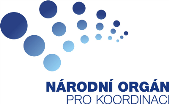 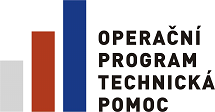 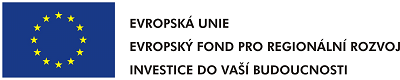 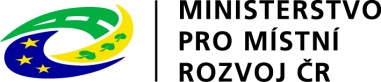 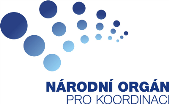 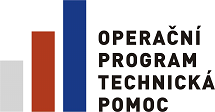 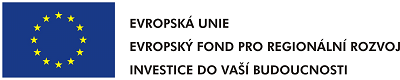 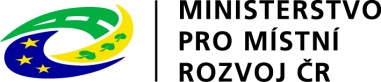 Přehled provedených změnSeznam zkratekIoP – Informace o PokrokuOP – Operační programŘO – Řídící orgánSR – Státní rozpočetSP – Správce projektuZS – Zprostředkující subjektZoR – Zpráva o realizaciŽoZ – Žádost o změnuZměnové řízeníTypy změnového řízení Změnové řízení lze rozdělit do několika typů; ty jsou ale často úzce propojené a vzájemně závislé.Podle iniciátora změnyIniciátorem změny může být jak žadatel/příjemce (uživatel registrovaný v IS KP14+), nebo zástupce ŘO/ZS (uživatel registrovaný v CSSF14+).V žádosti o změnu je obecně iniciátorem myšlen uživatel, který žádost o změnu vytvořil/založil. Zda se jedná o příjemce či uživatele ŘO/ZS bude zobrazeno na žádosti o změnu.Zda ŘO/ZS připravuje návrh změnyV případě, že je iniciátorem změny příjemce, ŘO/ZS nikdy nepřipravuje návrh změny.V případě, že je iniciátorem ŘO/ZS, je v některých případech umožněno, aby připravil návrh změny. Příjemce poté odsouhlasí návrh změní a pak žádost o změnu podá na ŘO/ZS (dojde k el. podpisu ze strany signatářů příjemce) nebo neodsouhlasí a pak žádost o změnu vrátí zpět na ŘO s popsaným důvodem vrácení.Podle časového okamžiku zahájení změnového řízeníZ pohledu časového okamžiku je rozhodným momentem podpis právního aktu o poskytnutí/převodu podpory.Před podpisem právního aktu je možné změny vykazovat různými způsoby. V případě, že je iniciátorem změny žadatel/příjemce, podává Žádost o změnu. V případě, že je iniciátorem změny ZS/ŘO, tak vrací žádost o podporu k dopracování/doplnění standardní cestou workflow ať už s návrhem změny či bez něj. Žadatel/příjemce provede storno finalizace, upraví data a žádost o podporu znovu finalizuje, podepíše a podá. Tím vzniká nová verze žádosti o podporu.Tabulka Po podpisu právního aktu jsou změny vykazovány pouze pomocí Žádostí o změnu, které mohou být iniciované jak žadatelem, tak ze strany ZS/ŘO.Tabulka Podle závažnosti změnyPodle závažnosti dělíme změny na nepodstatné, podstatné bez nutnosti zakládat dodatek k právnímu aktu o poskytnutí/převodu podpory a podstatné s dopadem do právního aktu o poskytnutí/převodu podpory.V případě, že je žádostí o změnu vykazováno více změn různých závažností, žádost o změnu je označena jako nejzávažnější z nich. Pokud tedy bude ve formuláři vykázaná alespoň jedna změna se závažností podstatná nebo podstatná s dopadem do právního aktu, je formulář jako celek posuzován jako závažná změna.Na typu závažnosti změny také závisí, kterými stavy workflow bude při administraci žádost o změnu procházet. Nepodstatná změna po podání žádosti o změnu je potvrzena ŘO/ZS. Podstatná změna musí být schválena/zamítnuta ŘO/ZS.Vrácení žádosti o podporuŽadatel založil v ISKP14+ Žádost o podporu, kterou následně podal na řídicí orgán (ŘO)/zprostředkující subjekt (ZS) v CSSF14+. ŘO/ZS může rozhodnout o vrácení Žádosti o podporu žadateli k doplnění. Žádost lze vrátit celou, nebo pouze její část. Postup vrácení žádosti o podporuInterní uživatel s rolí Manažer projektu se přihlásí do portálu CSSF14+, kde v modulu Projekty vyhledá požadovaný projekt a rozklikne jeho detail. Obrázek  Detail projektu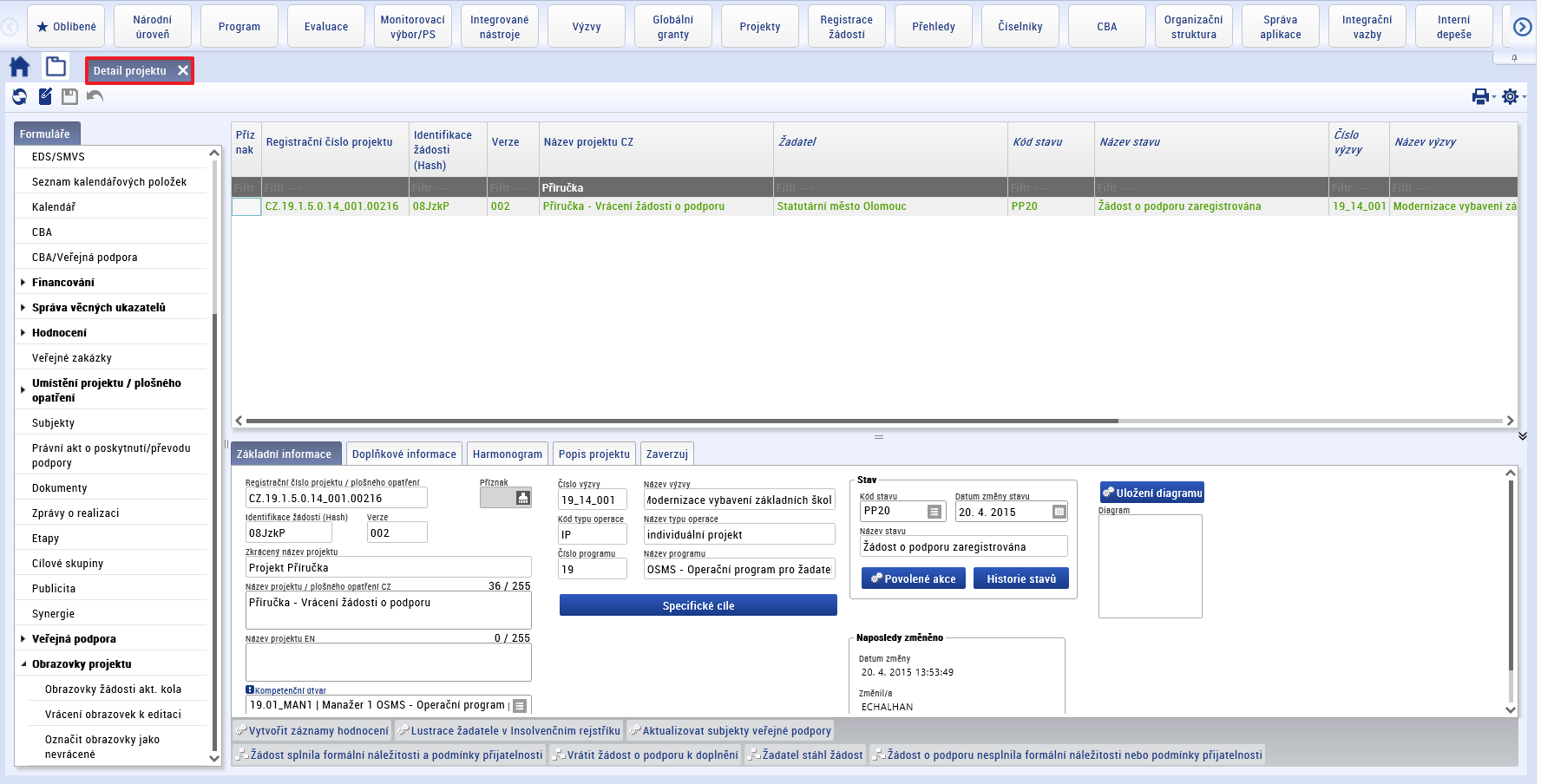 V levé části obrazovky si otevře formulář Obrazovky projektu. První záložkou je záložka Obrazovky žádosti aktivního kola, pomocí které si uživatel může prohlédnout seznam obrazovek (záložek) žádosti o podporu, které lze v následném kroku označit k editaci (vrátit k doplnění žadateli).Obrázek  Obrazovky žádosti akt. kola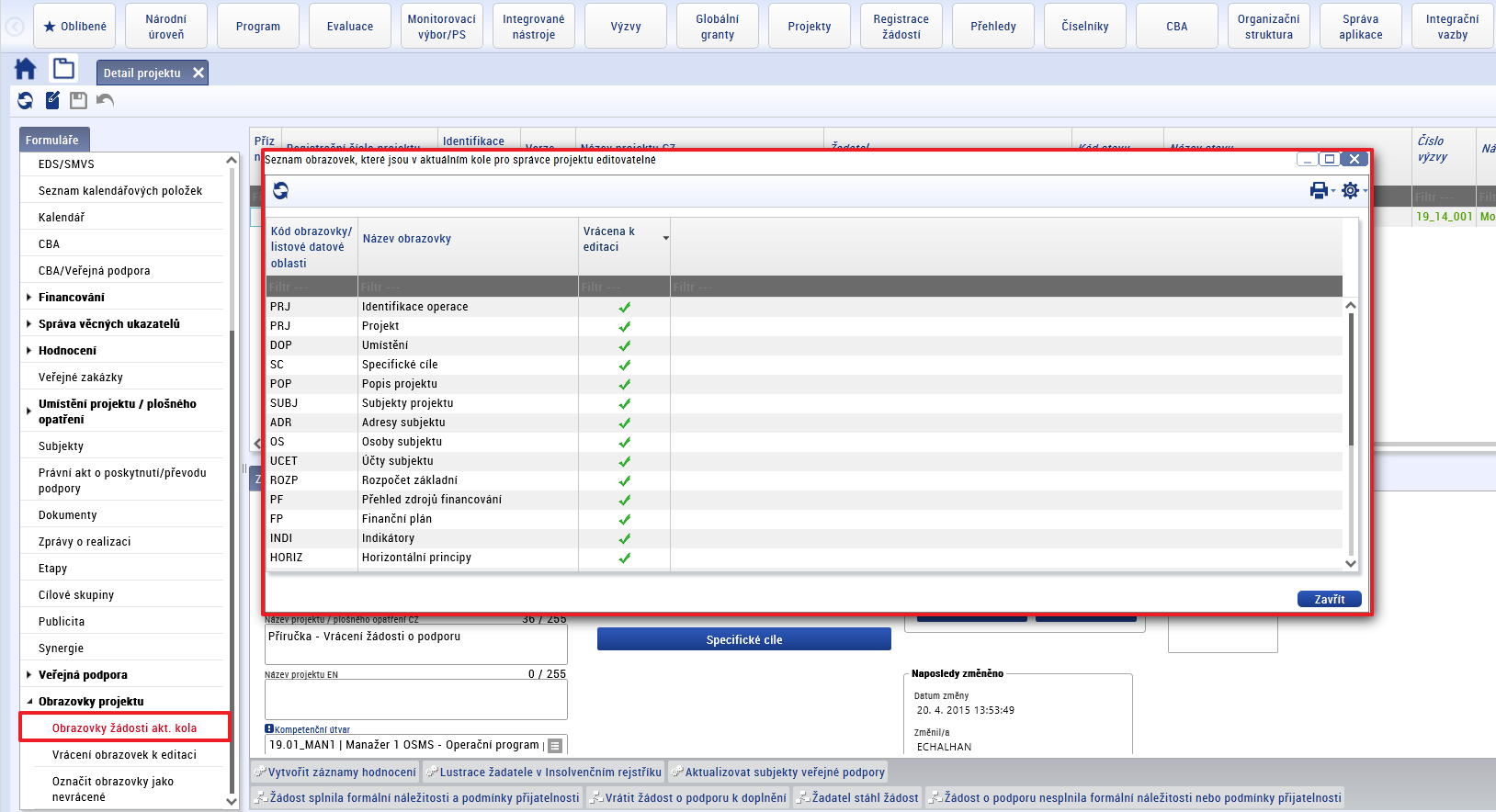 Další záložkou je Vrácení obrazovek k editaci. Zde uživatel označí obrazovky, které chce vrátit žadateli k editaci (k přepracování/doplnění). Je možné, že některá z vybraných obrazovek je nedělitelně závislá na jiné. V tomto případě budou k editaci vráceny i tyto závislé obrazovky – systém je automaticky označí. Seznam závislostí je uveden pod tlačítkem „Nedělitelně závislé obrazovky“. Pokud chce interní uživatel vrátit celou žádost, musí označit všechny záložky.Obrázek  Vrácení obrazovek k editaci(Pozn. V případě, že uživatel chce označit více obrazovek, podrží na klávesnici Ctrl a současným klikáním obrazovky označuje.)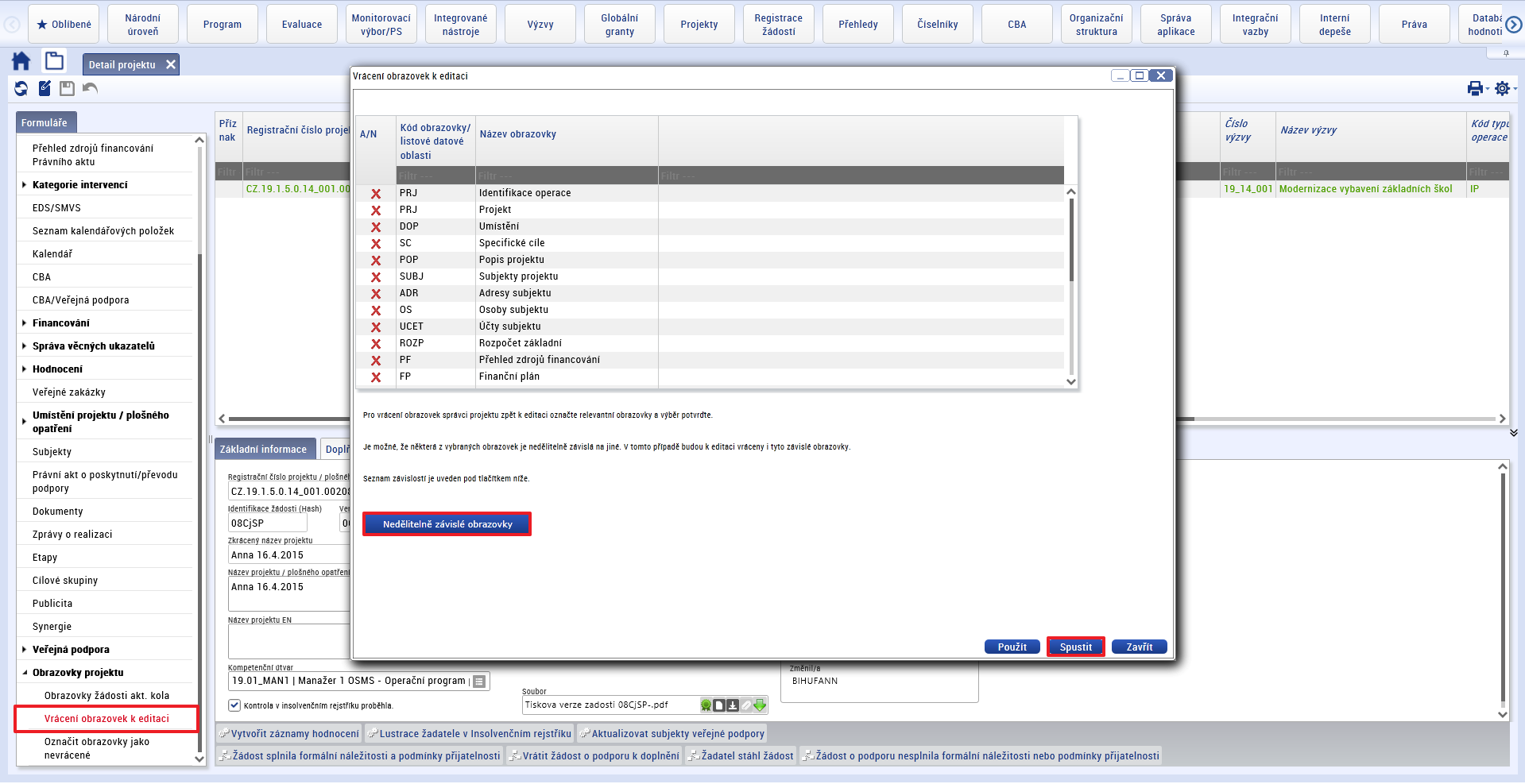 Uživatel označil obrazovky, které chce žadateli vrátit k doplnění a stiskne tlačítko Spustit. Tímto krokem se provedený výběr uloží a vybrané obrazovky se zobrazí v záložce Obrazovky žádosti o změnu.Pokud by se uživatel rozhodl, že nechce některou z označených obrazovek vrátit k editaci, má ještě možnost označení obrazovek zrušit. Uživatel klikne na záložku Označit obrazovky jako nevrácené v levém menu. Otevře se mu seznam obrazovek, které vybral v záložce Vrácení obrazovek k editaci a tam označí obrazovku (kterou nechce, aby žadatel editoval) a stiskne tlačítko Spustit.Obrázek  Označit obrazovky jako nevrácené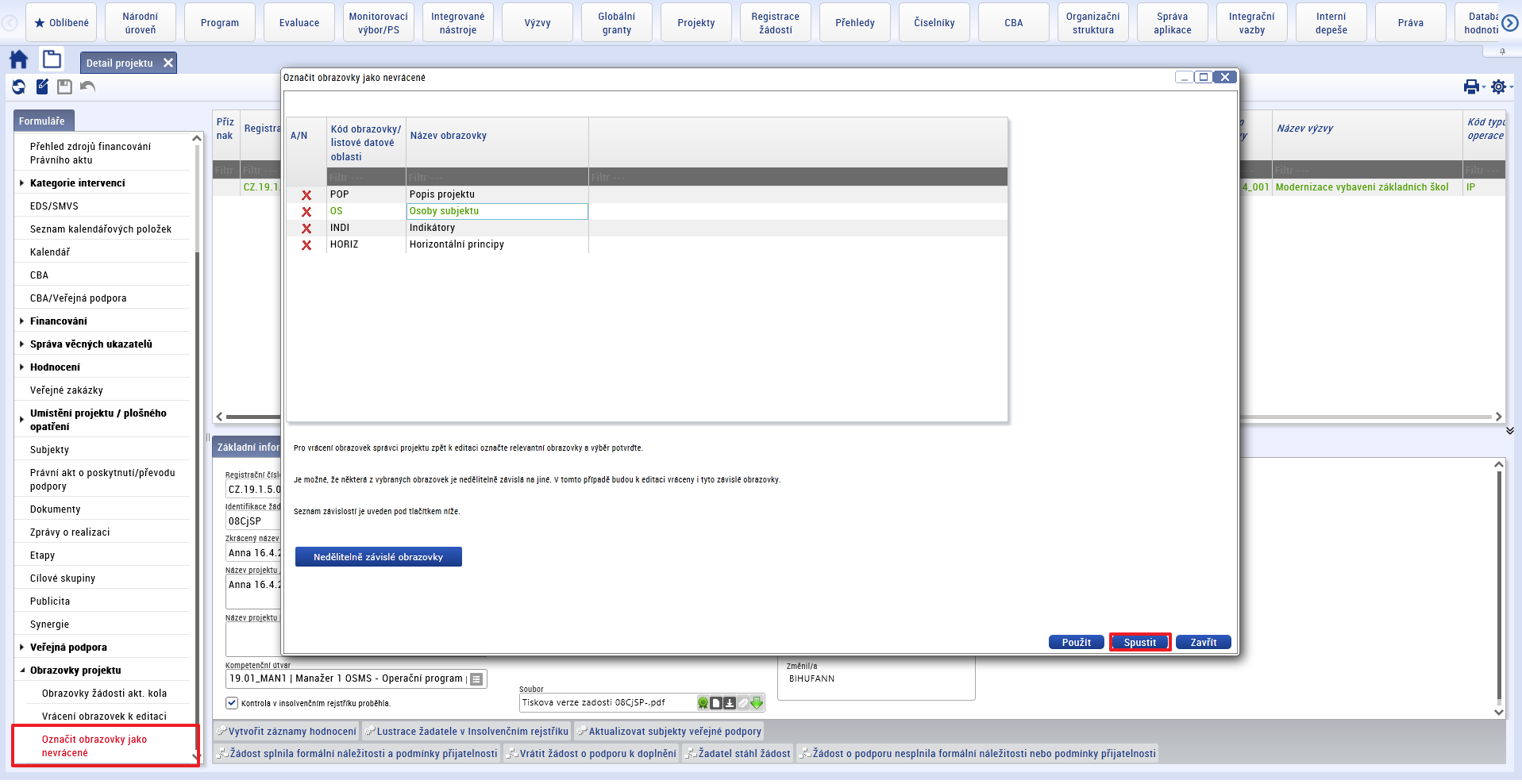 Uživatel si  zvolil obrazovky, které chce vrátit žadateli k editaci (k přepracování/doplnění) a klikne na tlačítko „Vrátit žádost o podporu k doplnění“ v dolní šedé nástrojové liště.Obrázek  Změna stavu žádosti o podporu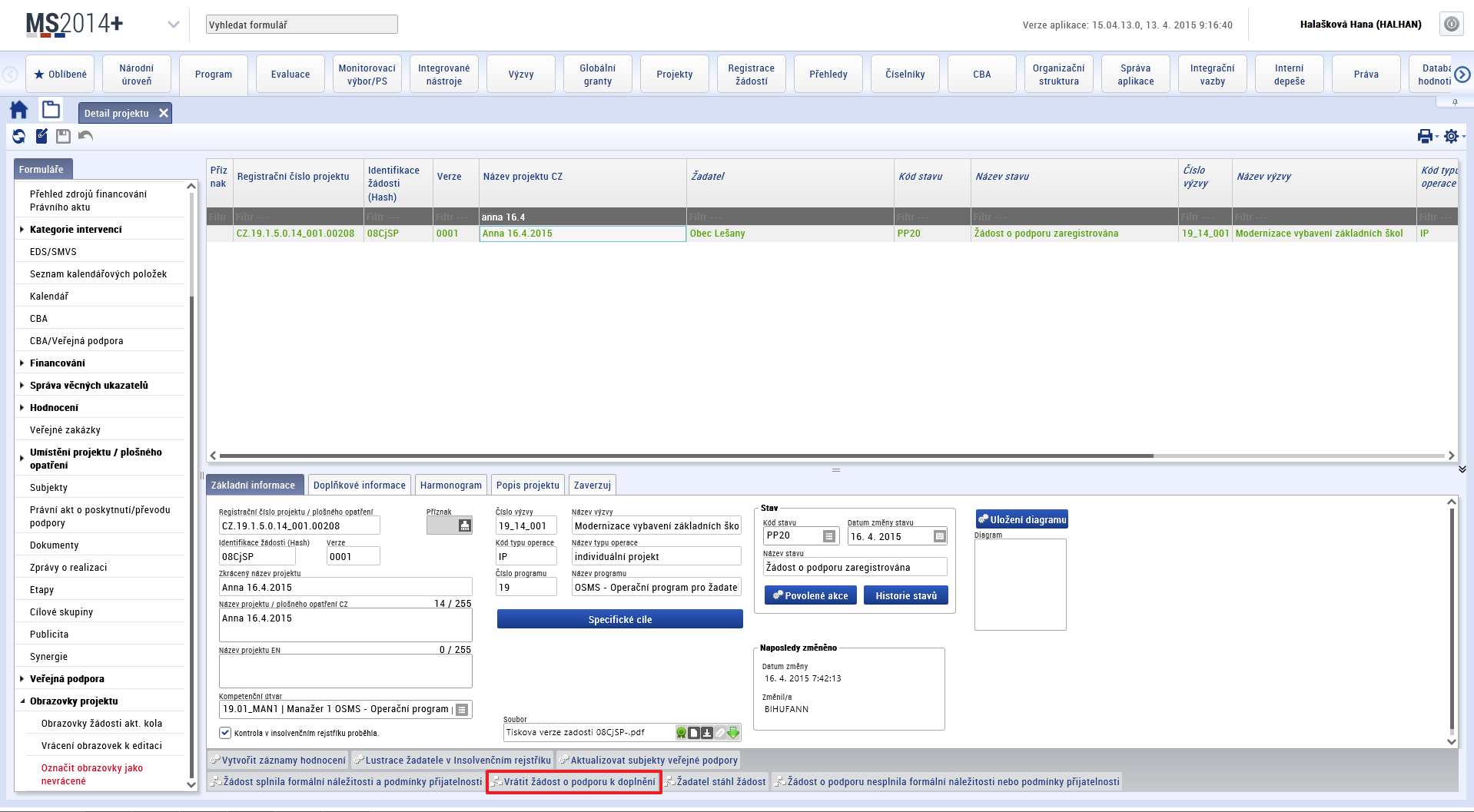 Označené obrazovky se zobrazí žadateli v portálu ISKP14+ k editaci. Centrální stav žádosti změní na „Žádost o podporu vrácena k doplnění“.Doplnění vrácené Žádosti o podporu v ISKP 14+Řídící orgán vrátil žadateli Žádost o podporu k doplnění. Žadatel provede úpravu vyžádaných dat. Žádost lze vrátit celou, nebo pouze její část, podle toho se žadateli zaktivní záložky k upravení.Uživatel se přihlásí do portálu ISKP 14+ jako Žadatel a v záložce Moje projekty si vyhledá požadovaný projekt. Obrázek  ISKP14+ Moje projekty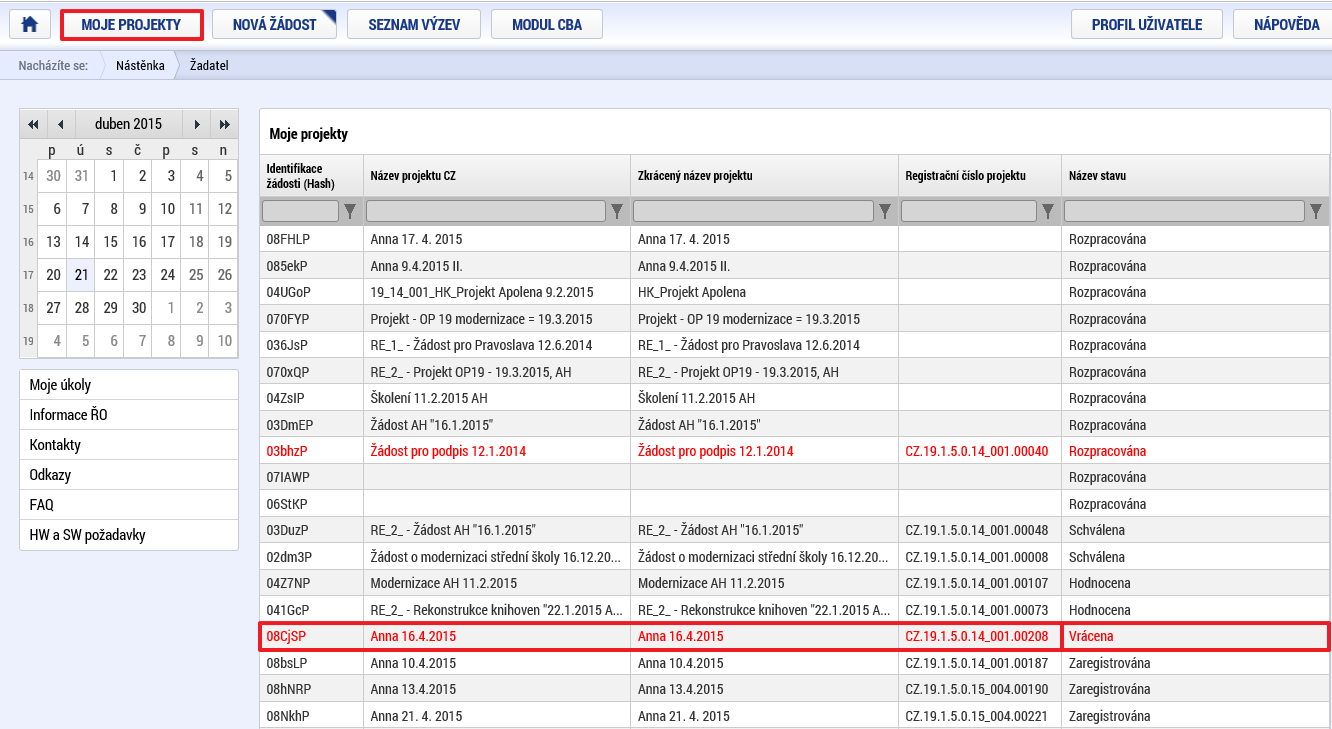 Uživatel si otevře detail projektu a nachází se na záložce Identifikace operace, stav žádosti o podporu je nyní „Vrácena“. Je potřeba, aby uživatel stornoval finalizaci. V záhlaví záložky k tomu slouží tlačítko Storno finalizace. Při provedení storna se systém ujistí, zda chce uživatel opravdu se stornem finalizace Pokračovat. Obrázek 7 Storno finalizace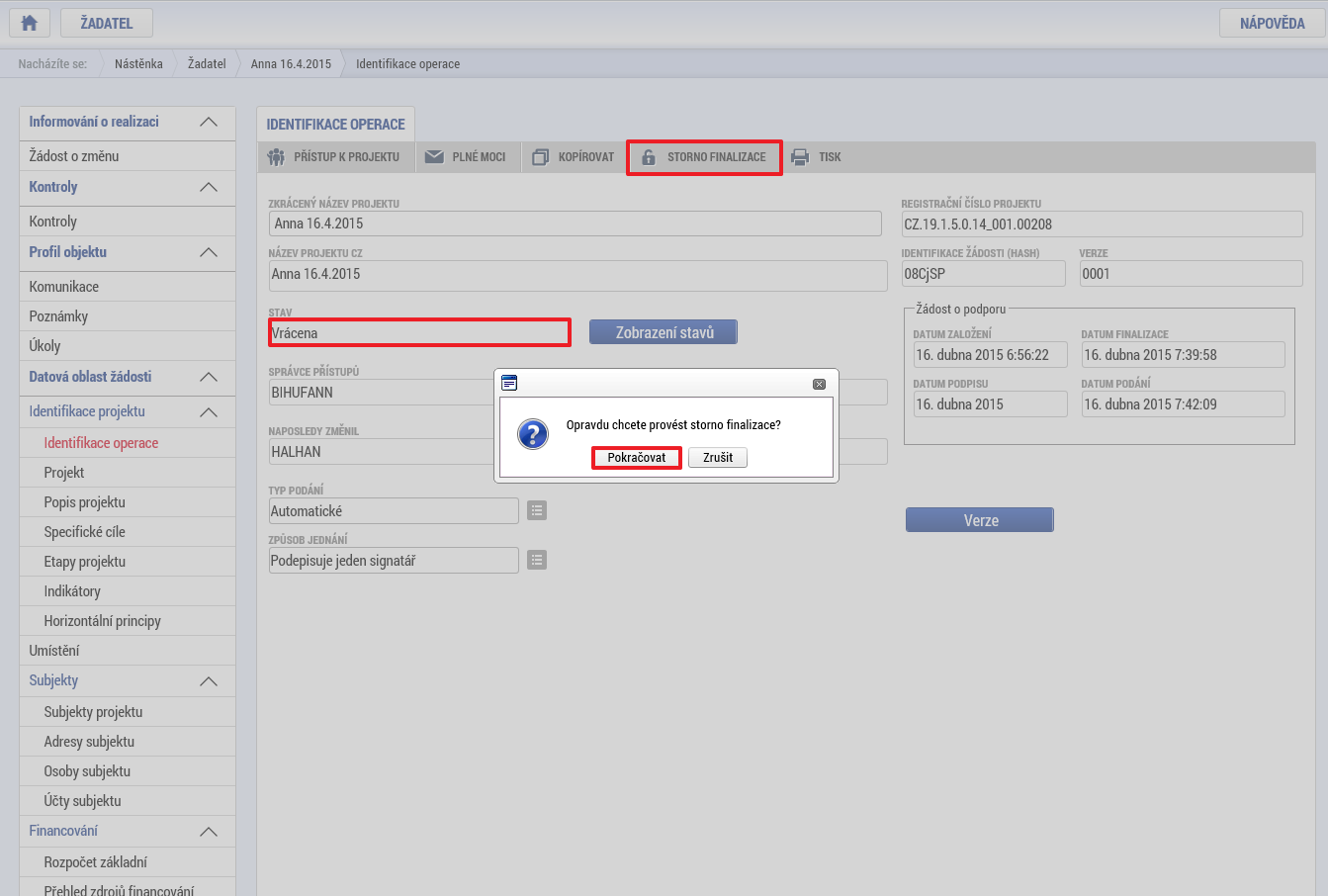 Po provedení Storna finalizace se stav Žádosti o podporu změní z „Vrácena“ na stav „Rozpracována“ a systém umožní editovat vybrané záložky.Obrázek 8 Změna stavu Žádosti o podporu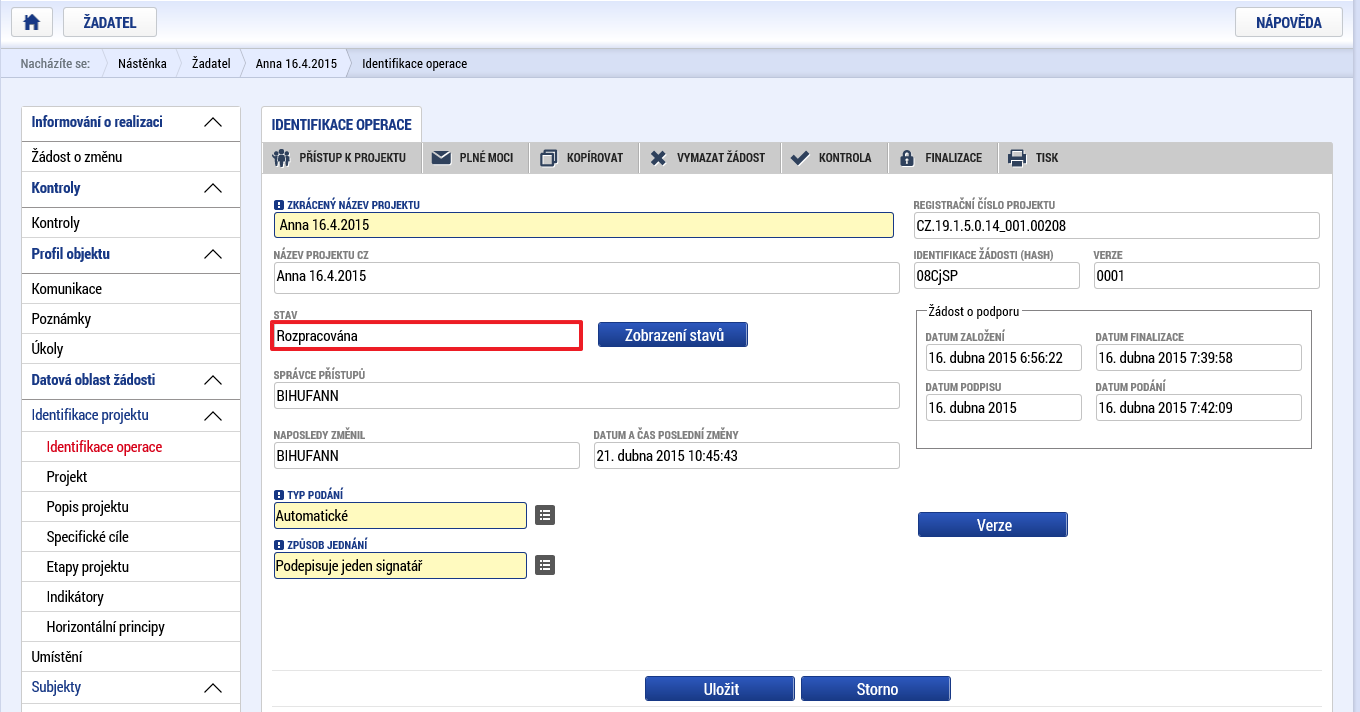 Uživatel provede požadované změny na editovatelných záložkách. Po provedení změny uloží a Žádost o podporu zkontroluje pomocí tlačítka Kontrola, které se nachází v záhlaví záložky.Obrázek 9 Kontrola Žádosti o podporu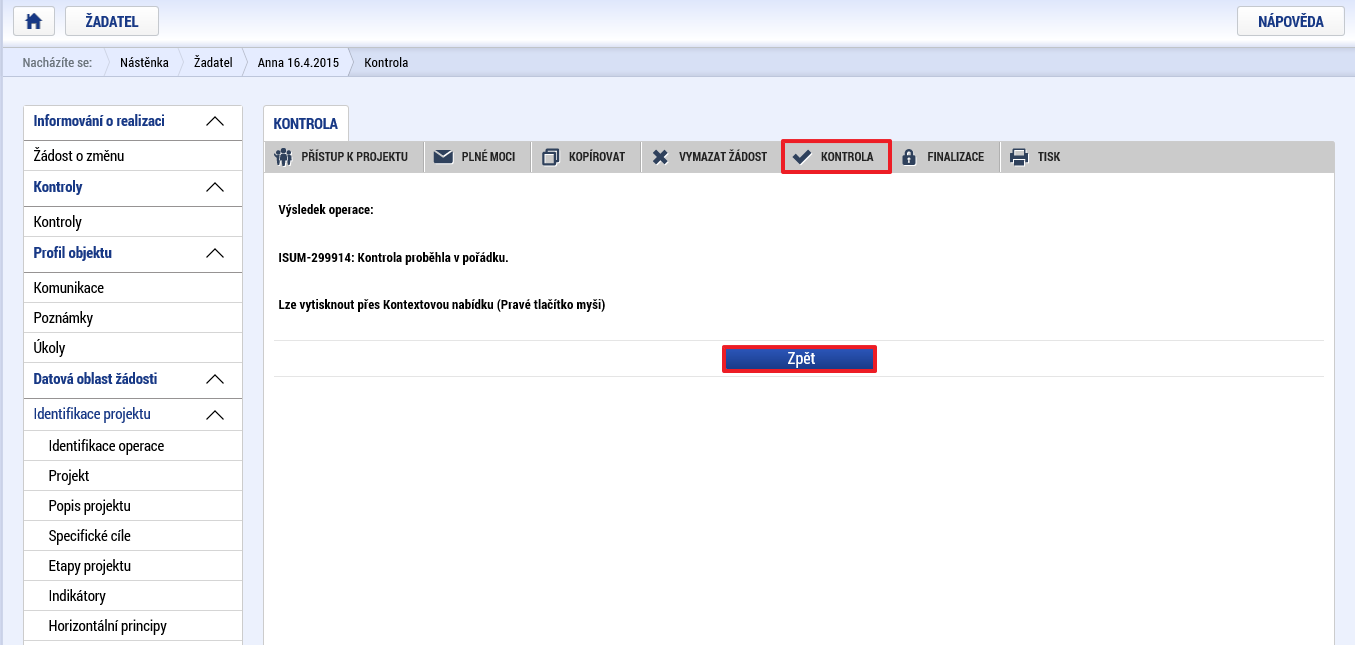 Systém provede kontrolu žádosti o podporu a zobrazí výsledek operace: „Kontrola proběhla v pořádku“, případně zobrazí seznam chybových hlášek, které uživatele upozorní na data, která je potřeba doplnit. Pokud kontrola proběhla v pořádku, uživatel může žádost zpět finalizovat pomocí tlačítka Finalizace, které se nachází v záhlaví záložky. Obrázek 10 Finalizace Žádosti o podporu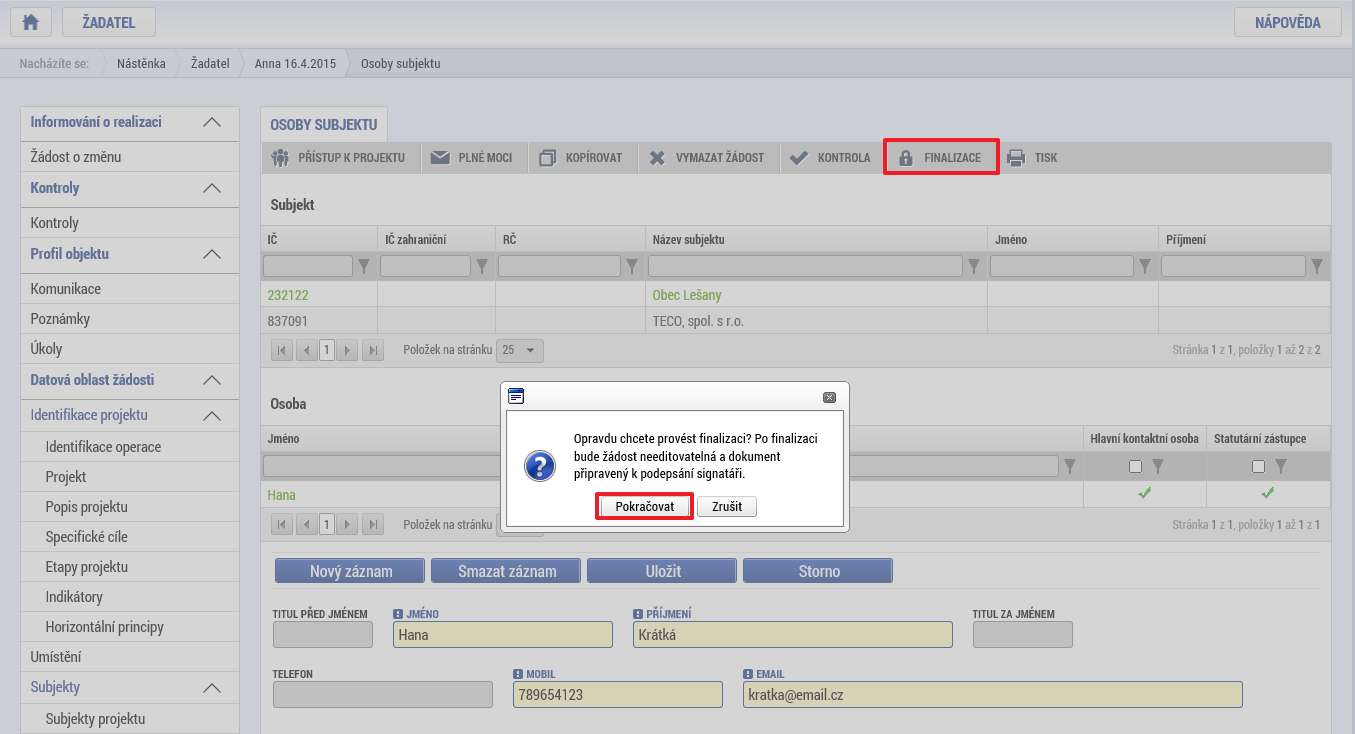 Poté, co uživatel změněnou Žádost o podporu finalizuje, je potřeba ji elektronicky podepsat. V levém menu se nachází záložka Podpis žádosti, po jejímž rozkliknuti se uživateli zobrazí pole, do kterého vloží předpřipravený elektronický podpis, který má ve svém počítači uložený. Po podepsání se stav žádosti změní na „Zaregistrována“ a ŘO/ZS si může provedené změny prohlédnout v portálu CSSF14+.Obrázek 11 Podpis Žádosti o podporu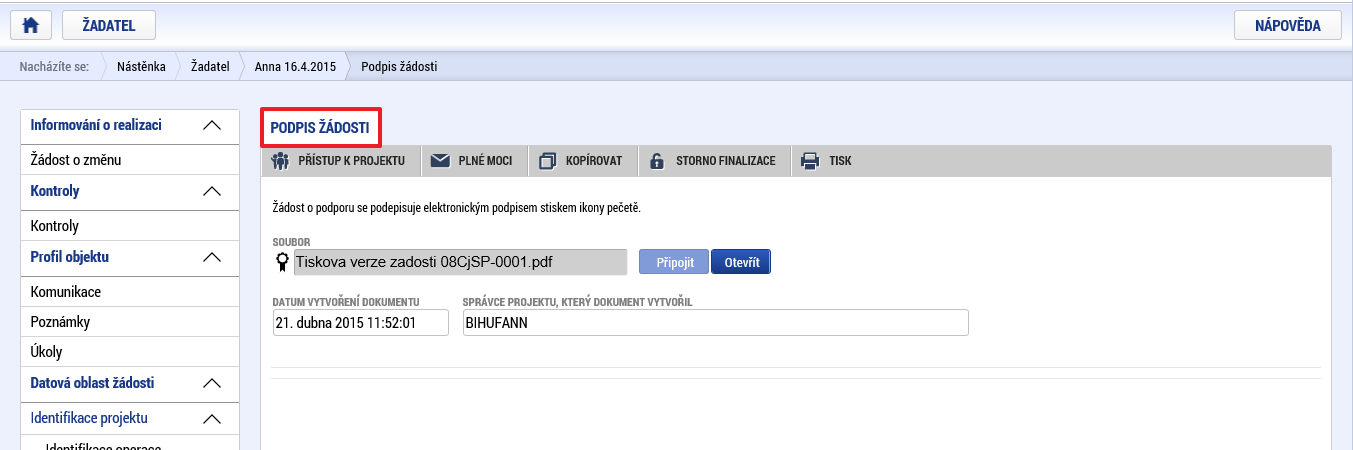 ŽoZ – Žádost o změnuPomocí žádosti o změnu jsou vykazovány všechny změny, které jsou iniciovány ze strany žadatele/příjemce kdykoliv po podání žádosti o podporu, a změny, které jsou iniciovány ze strany ŘO/ZS po podpisu právního aktu o poskytnutí/převodu podpory.Založení požadavku na vytvoření žádosti o změnu ze strany ŘO/ZSV případě, že ŘO požaduje po žadateli změnu na projektu, založí požadavek na vytvoření žádosti o změnu.  Uživatel s rolí Manažer projektu vybere projekt, u kterého chce založit požadavek na vytvoření nové žádosti o změnu. Obrázek 12 Výběr projektu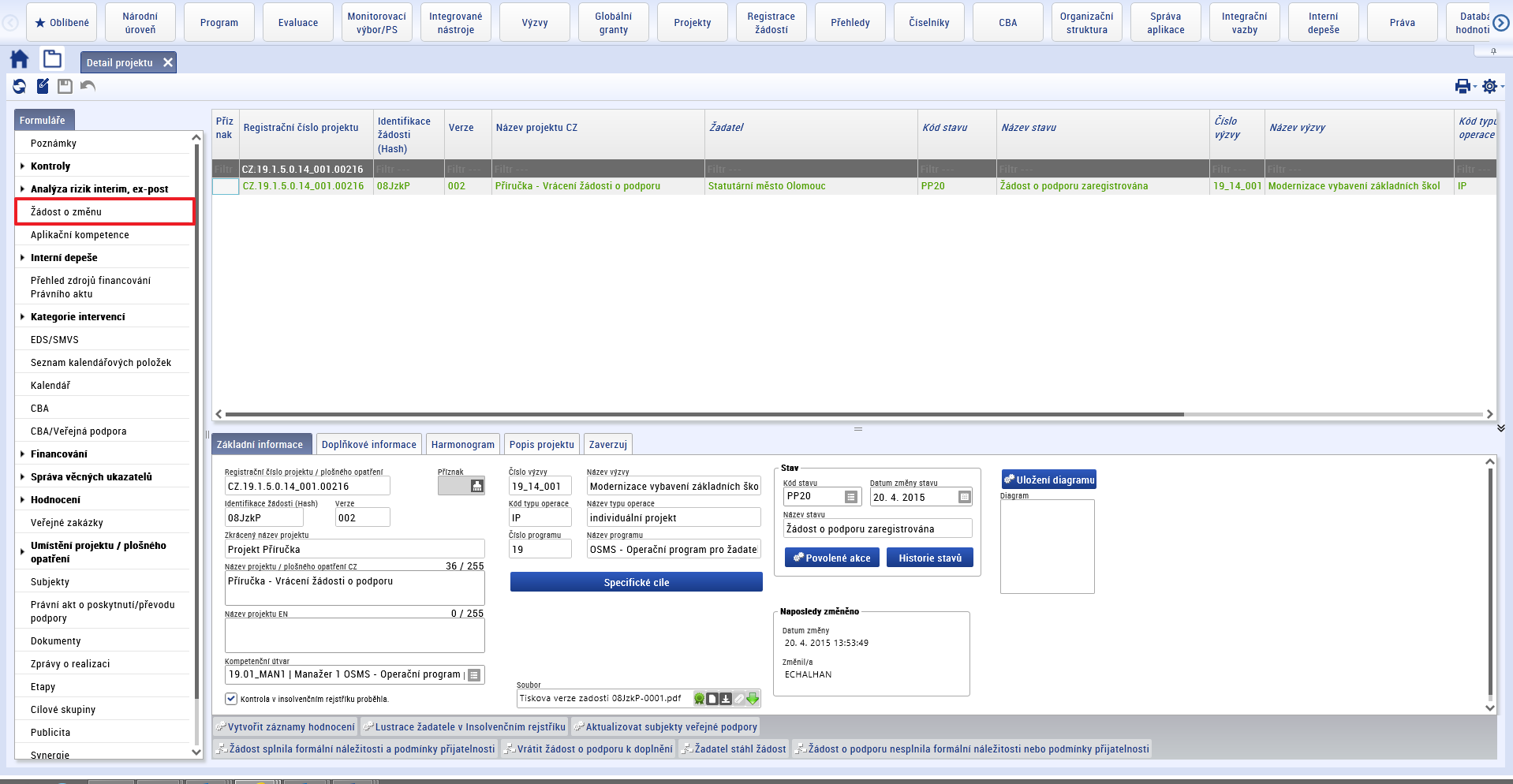 Uživatel vytvoří nový záznam.Obrázek 13 Založení ŽoZ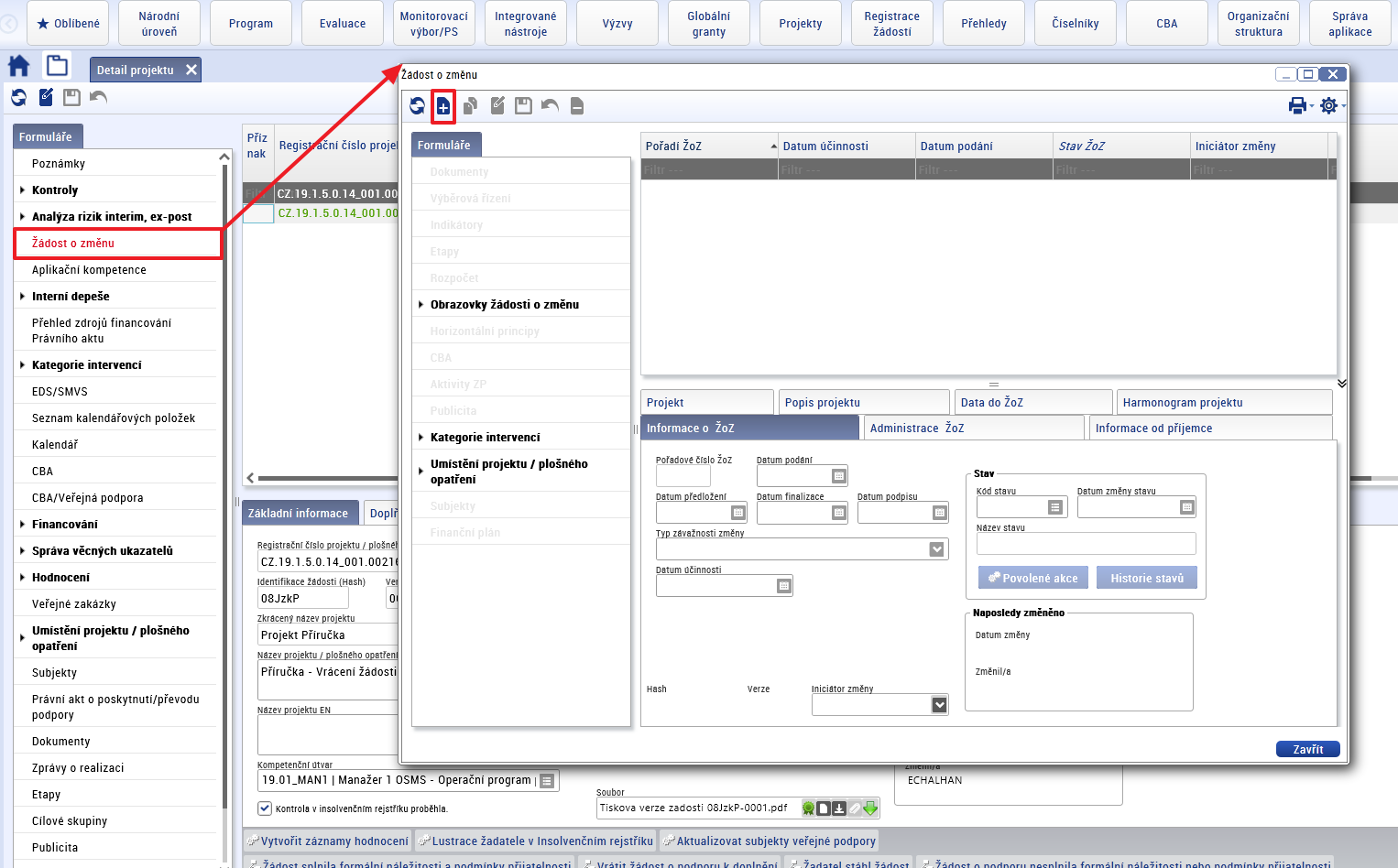 Uživatel vyplní nabízené datové položky a dá uložit záznam. Obrázek 14 Informace o ŽoZ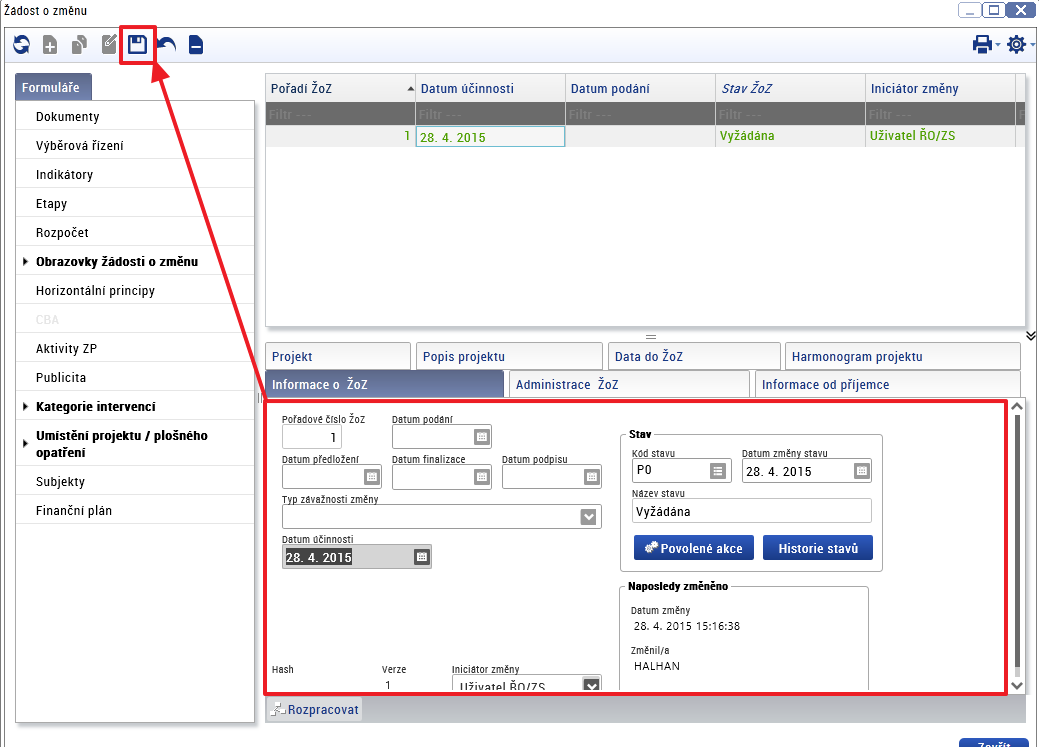 V levé části se nachází Obrazovky žádosti o změnu a v nich záložka Vrácení obrazovek k editaci, kde uživatel vybere datové oblasti, které mají být změněny a zvolí tlačítko Spustit. Vybrané obrazovky se zobrazí v záložce Obrazovky žádosti o změnu.Obrázek 15 Výběr Obrazovek do ŽoZ ze strany ŘO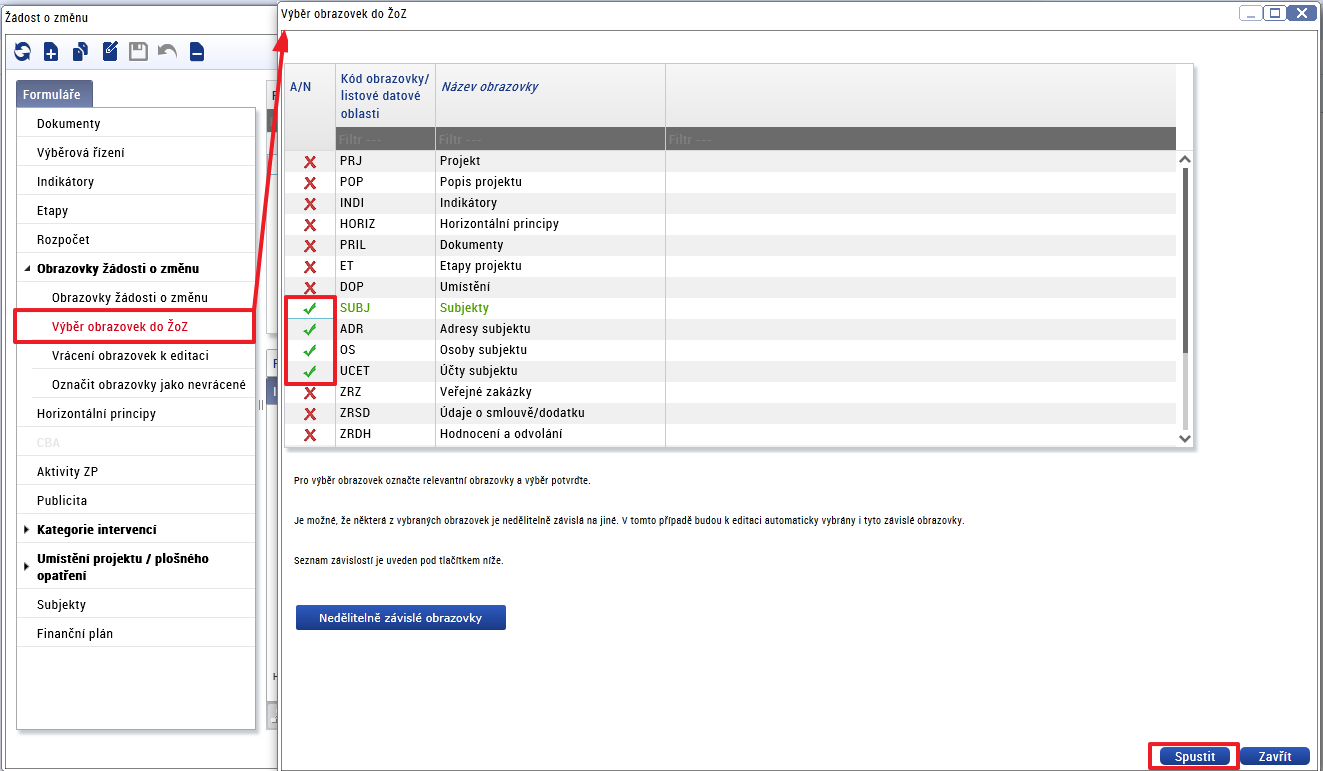 V případě, že je to třeba, připraví návrh změněných dat. K tomu použije záložku Data do ŽoZ. Zde stiskne tlačítko, které odpovídá oblasti, kterou chce žadateli změnit. V detailu vybrané oblasti vybere požadované záznamy a stiskne tlačítko Zkopíruj do ŽoZ.Obrázek 16 Data do ŽoZ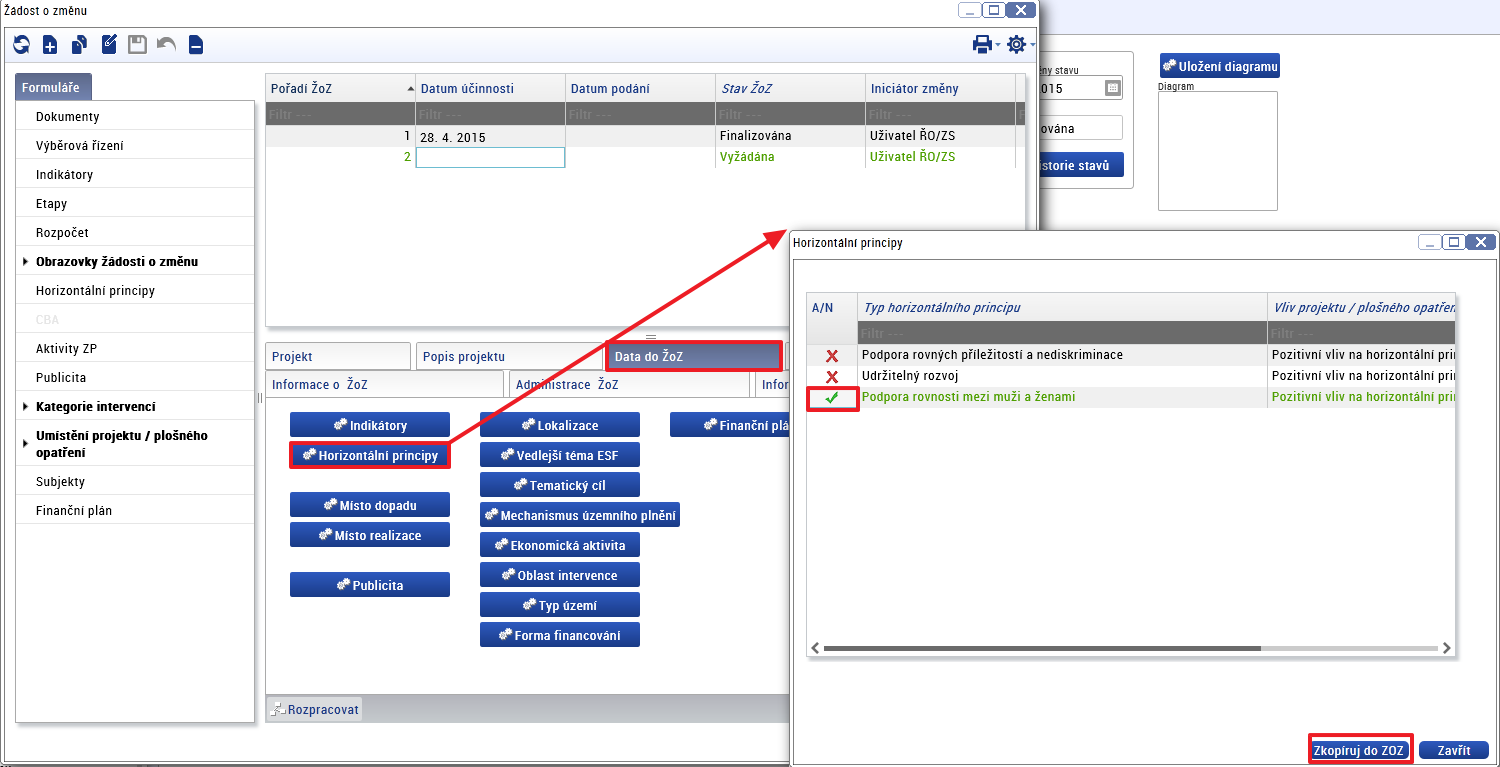 Vrácení žádosti o změnu zpět na ŘO/ZS V případě, že příjemce nesouhlasí s navrhovanými změnami, může provést Vrácení žádosti o změnu zpět na ŘO/ZS pomocí k tomu určeného pole, kam vepíše důvody. Před provedením vrácení ŽoZ na ŘO/ZS je nutné přepnout stav Žádosti o změnu na rozpracovaná.Obrázek 17 Vrácení ŽoZ na ŘO/ZS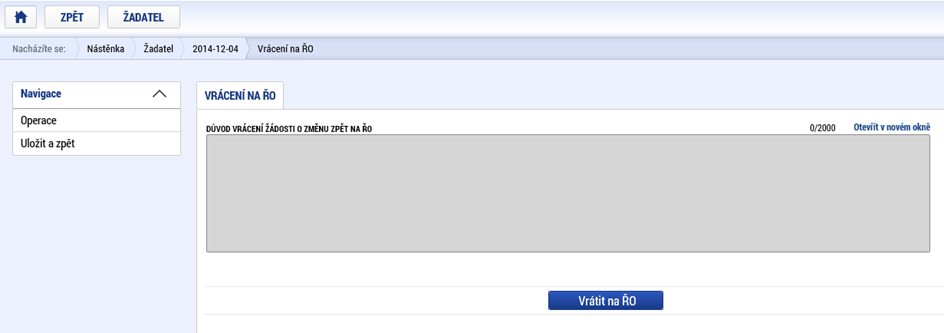 Vytvoření žádosti o změnu ze strany žadateleV případě, že žadatel chce vytvořit ŽoZ, je nutné, aby projekt měl podepsaný právní akt o poskytnutí/převodu podpory a aby uživatel měl roli Správce projektu. Pokud uživatel splnil vstupní podmínky, může pokračovat v samotném založení ŽoZ následovně:Ze svých projektů vybere ten, u kterého chce vytvořit žádost o změnu. V části pro žádosti o změnu stiskne tlačítko pro vytvoření nové žádosti o změnu.Obrázek 18 Výběr projektu pro založení ŽoZ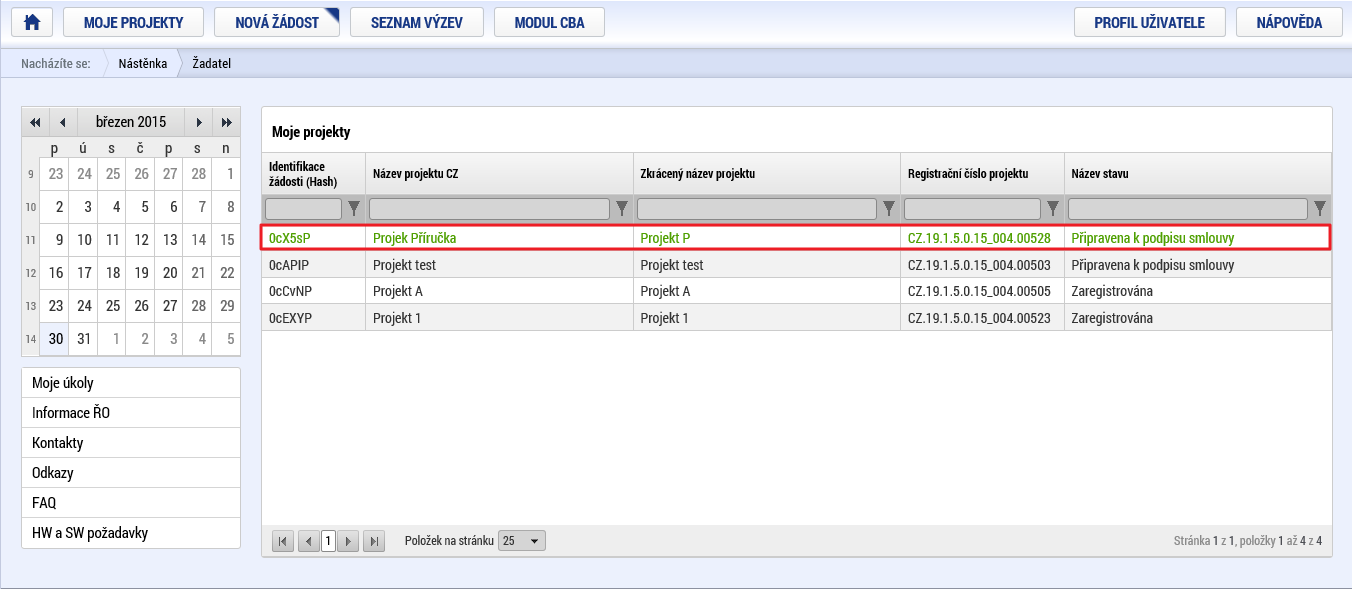 Obrázek 19 Záložka Žádost o změnu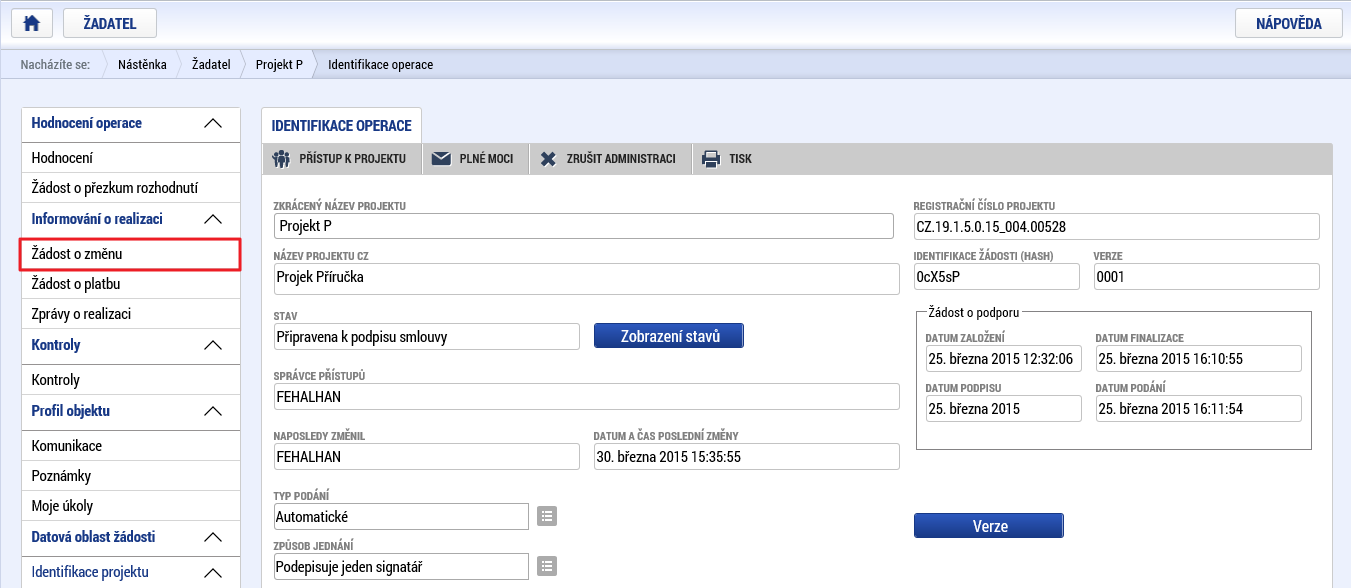 Obrázek 20 Vytvoření nové ŽoZ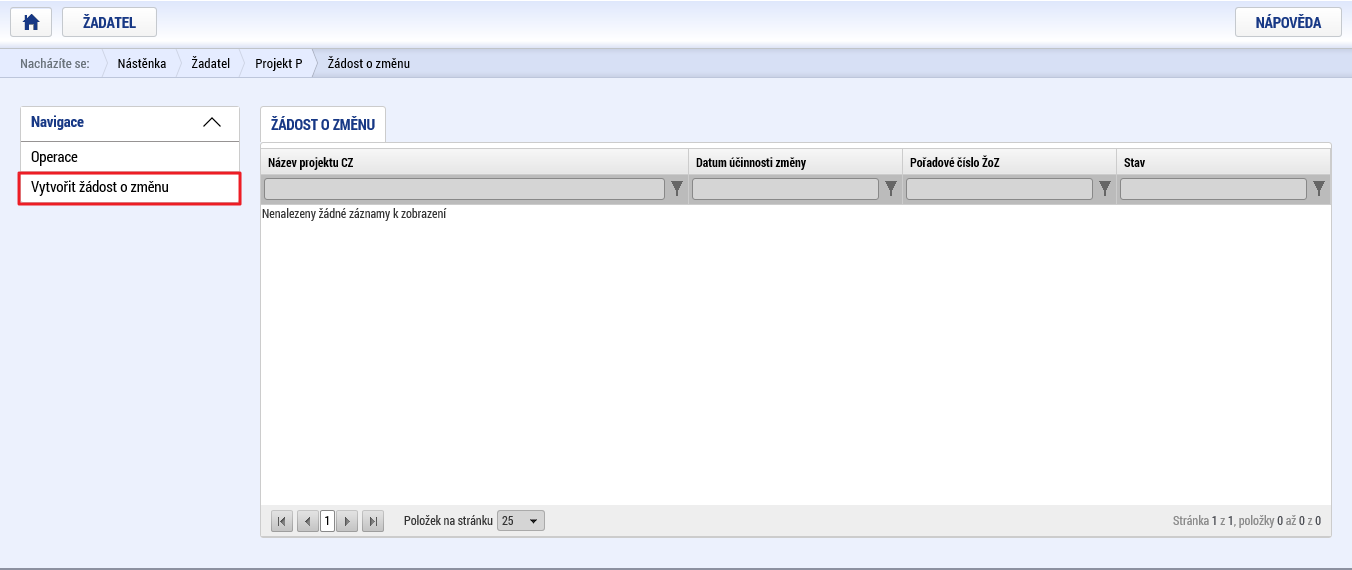 Obrázek 21 Vygenerování nové ŽoZ systémem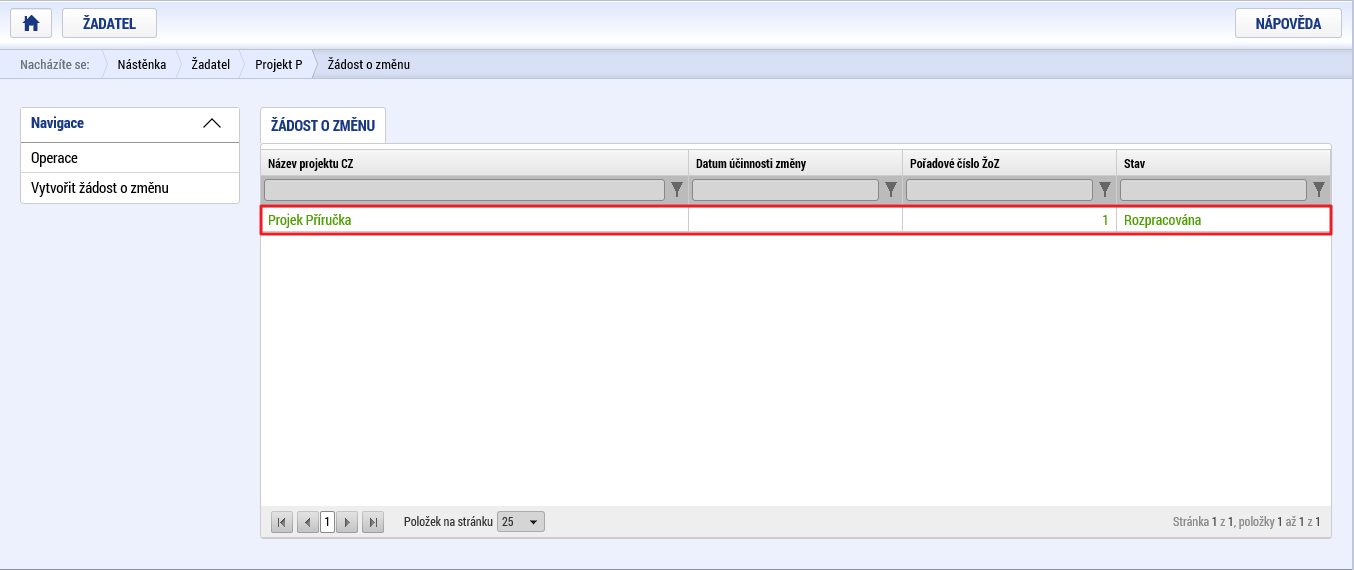 Obrázek 22 Detail Žádosti o změnu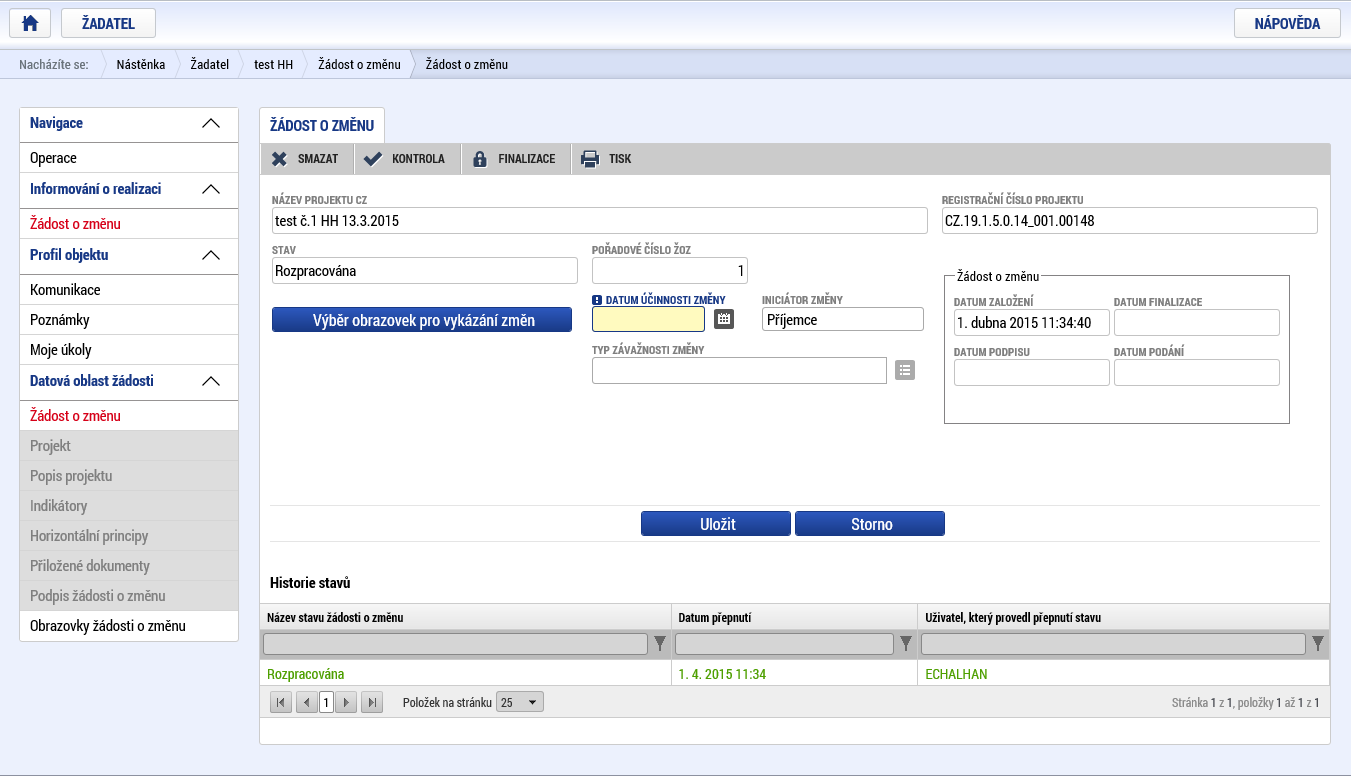 U založené ŽoZ uživatel vyplní povinné pole Datum účinnosti změny, které pomocí tlačítka uloží a otevře si Výběr obrazovek pro vykázání změn.Obrázek 23 Založená Žádost o změnu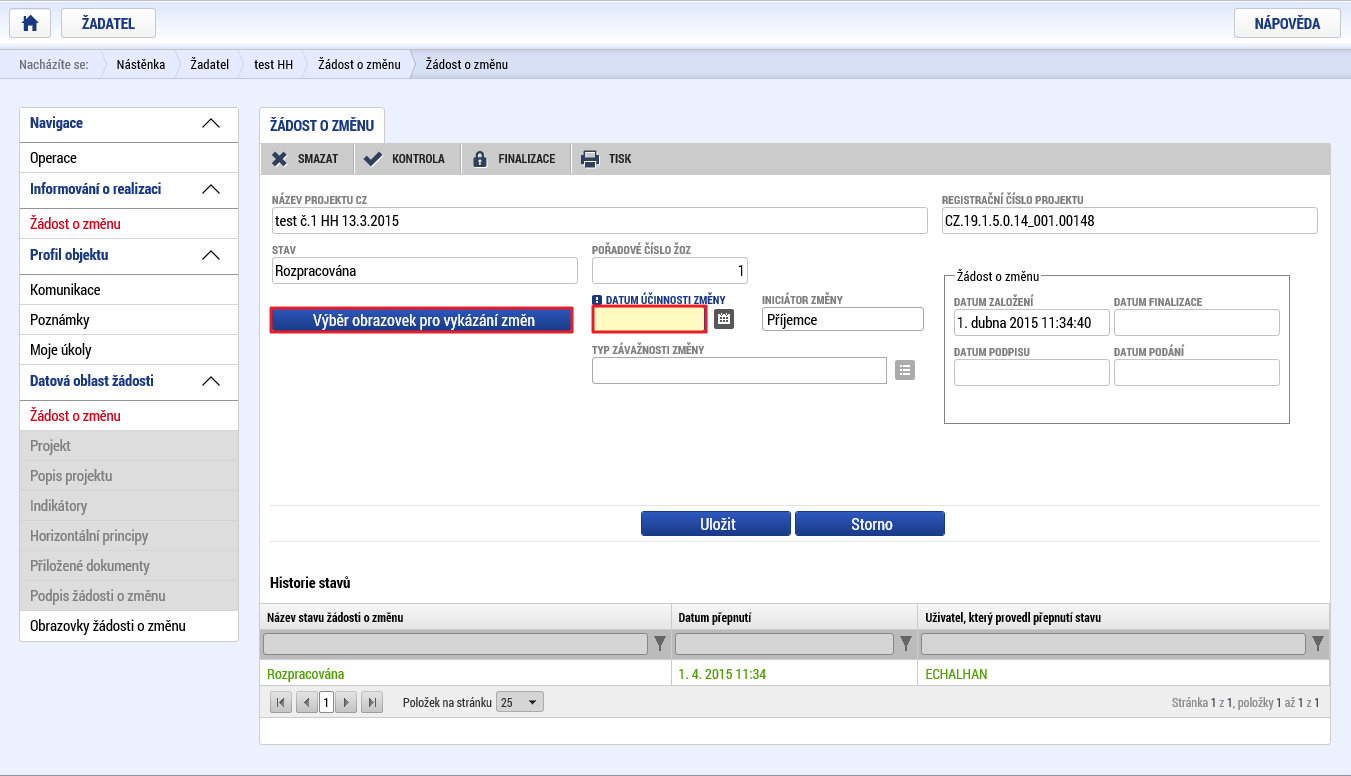 Uživatel vybere datové oblasti, kterých se změna týká.Obrázek 24 Datové oblasti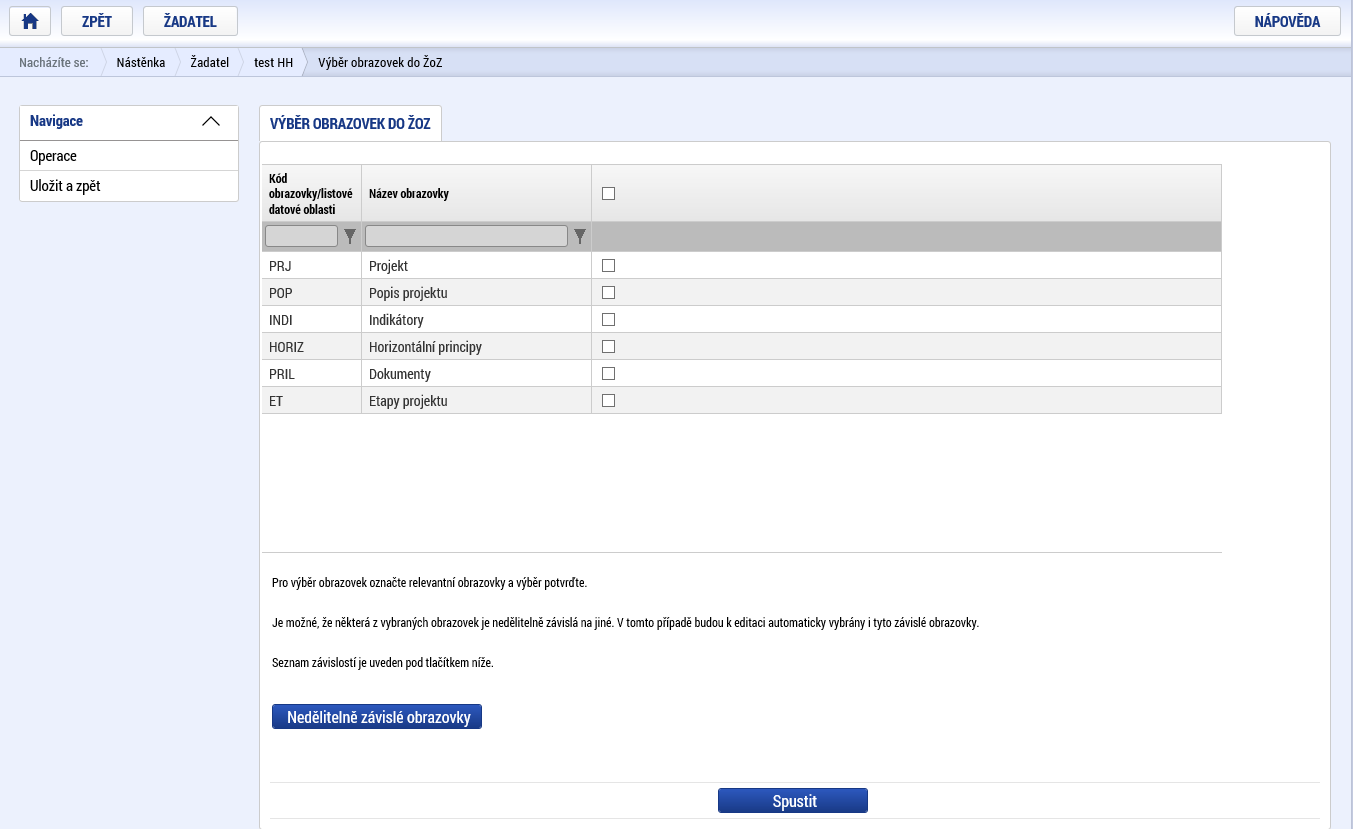 Výběr datových oblastí Systém nabídne uživateli seznam všech obrazovek, které je možné do žádosti o změnu vybrat. Tento seznam je omezen podle několika pravidel:V případě, že dosud nebyla vybrána žádná obrazovka a žádost o změnu je první v pořadí nebo všechny předchozí jsou vypořádány a změny přeneseny na projekt (mají finální stav Schválena ze strany ŘO/ZS a aktuální datum je vyšší než datum účinnosti změny), jsou nabízeny všechny obrazovky žádosti o změnu, které jsou dle výzvy projektu definovány.V případě, že některé z předchozích žádostí o změnu nejsou vypořádány nebo změny dosud nejsou přeneseny na projekt, jsou v aktuální žádosti o změnu nabízeny pouze obrazovky, přes které nebyla data měněna v této/těchto nevypořádaných žádostech o změnu.Ze zobrazeného seznamu lze vybrat další. Systém po potvrzení výběru obrazovek zjistí, které obrazovky jsou závislé (dle tabulky závislostí datových oblastí) na vybraných a do výběru obrazovek je přidá.Editaci žádosti o změnu je možné provádět pouze přes obrazovky, které jsou do žádosti o změnu k editaci vybrány. Ostatní obrazovky jsou needitovatelné.Uživatel vybere obrazovky, přes které budou prováděny změny a následně potvrdí svůj výběr tlačítkem Spustit.Obrázek 25 Potvrzení výběru datových oblastí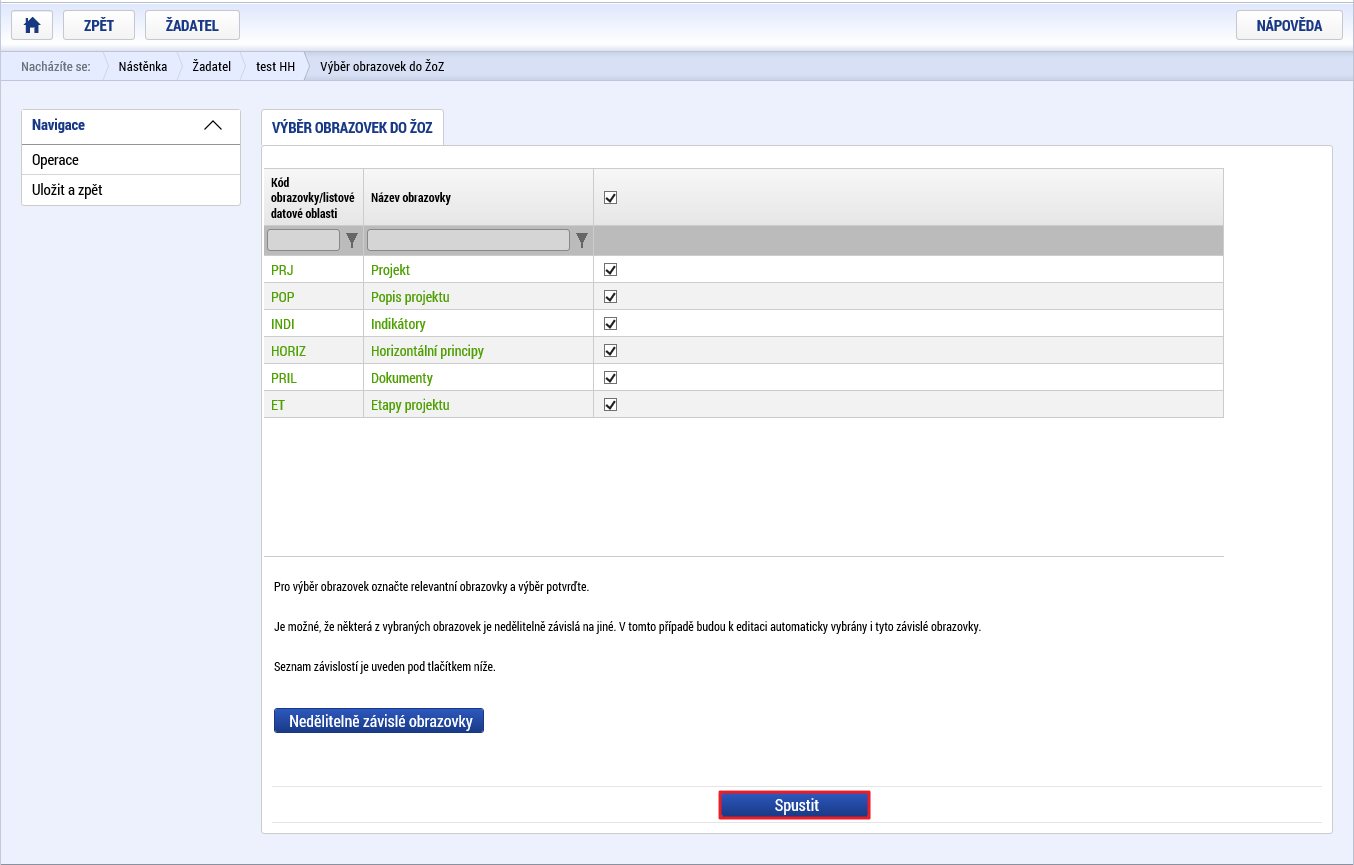 Uživatel smí v průběhu editace žádosti o změnu výběr změnit. V seznamu obrazovek vybraných do aktuální žádosti o změnu označí, kterou chce z výběru odstranit a dá ji smazat.Obrazovky ŽoZPři založení ŽoZ uživatel zvolil obrazovky, pomocí kterých budou prováděny změny. Tím se aktivovaly jednotlivé datové oblasti, které chce uživatel změnit.Obrázek 26 Obrazovky žádosti o změnu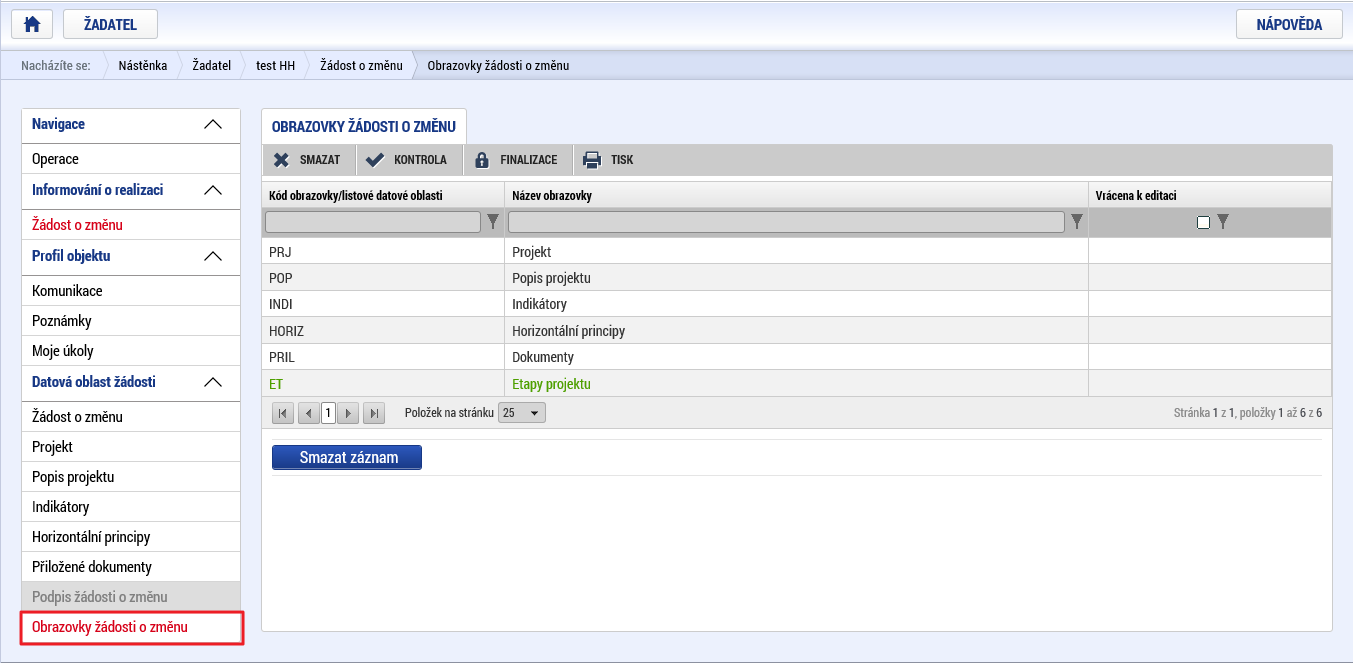 Obrázek 27 Datové oblasti žádosti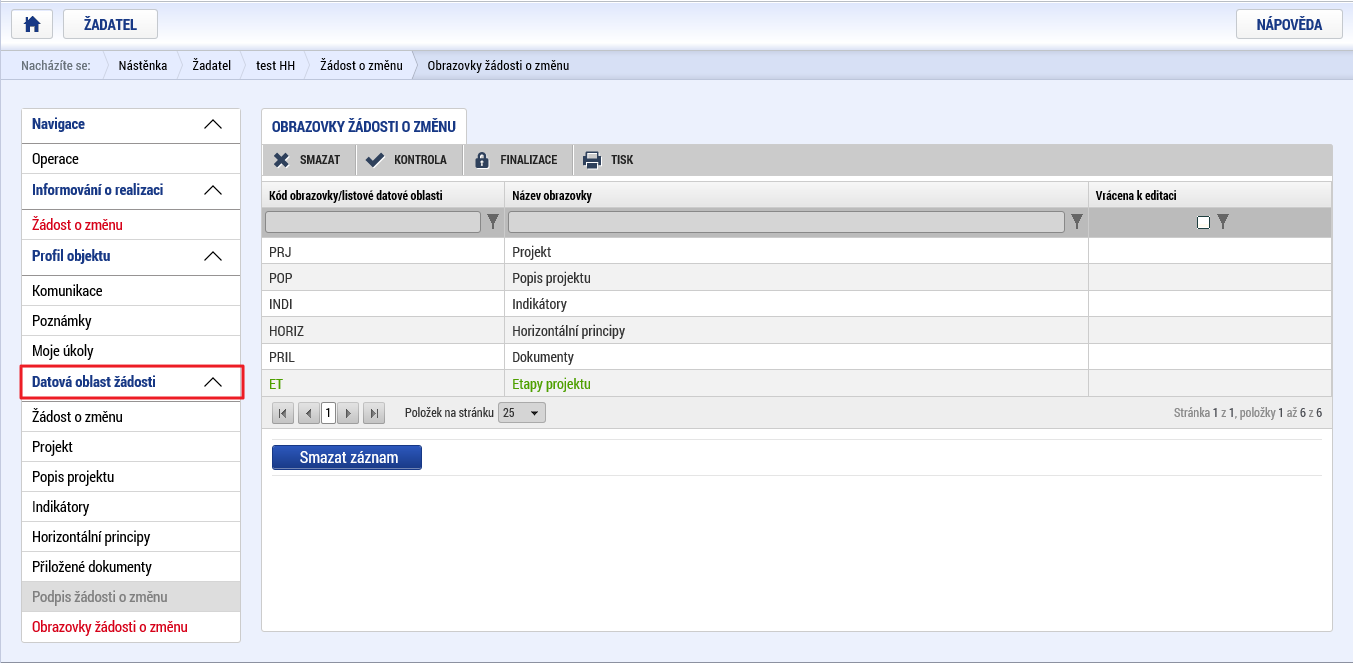 ProjektV rámci obrazovky Projekt uživatel změní obsah datových polí, u kterých je to třeba, a uloží záznam.Obrázek 28 Obrazovka ŽoZ Projekt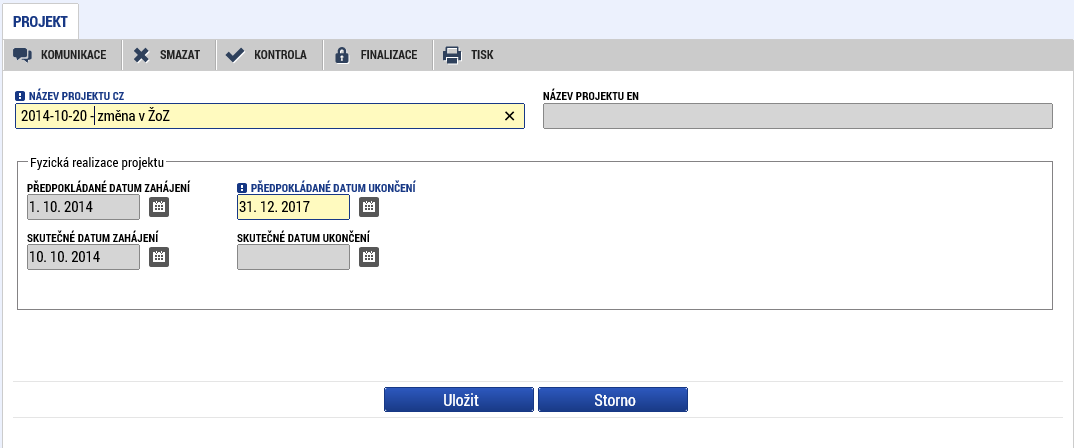 Popis projektuV rámci obrazovky Popis projektu uživatel změní obsah datových polí, u kterých je to třeba, a uloží záznam.Obrázek 29 Obrazovka ŽoZ Popis projektu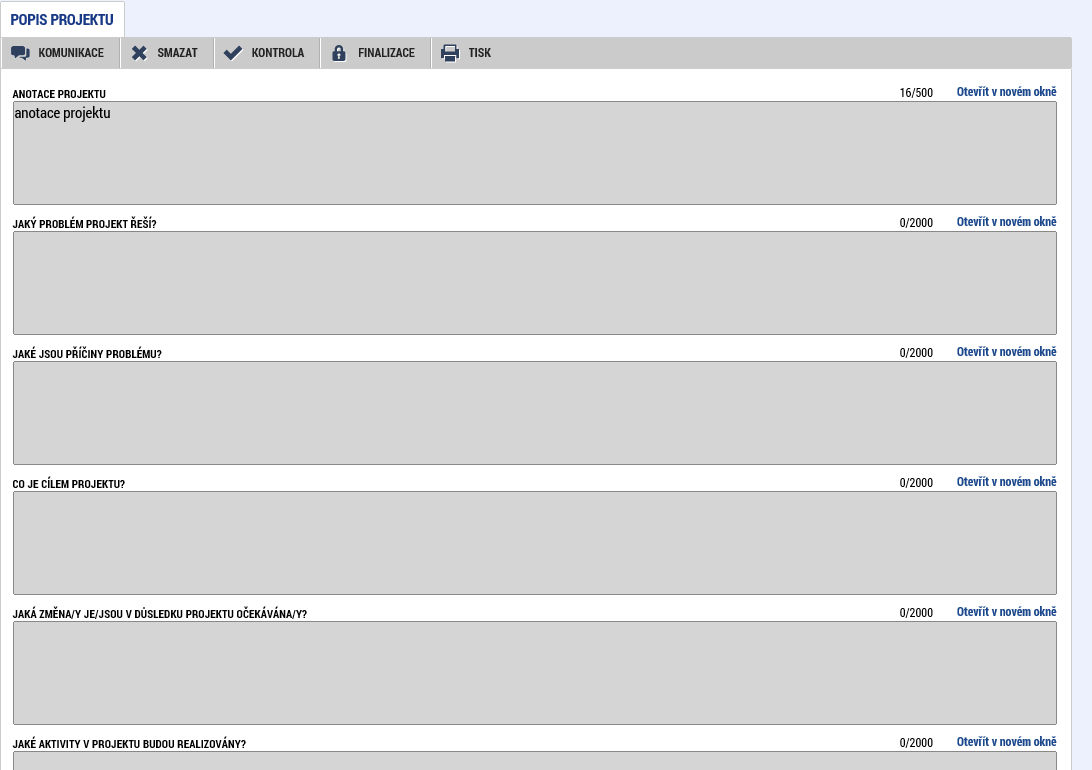 SubjektyNa obrazovce Subjekty provede uživatel požadované změny adres, osob, účtů, účetních období, klasifikací ekonomických činností.Obrázek 30 Obrazovka ŽoZ Subjekty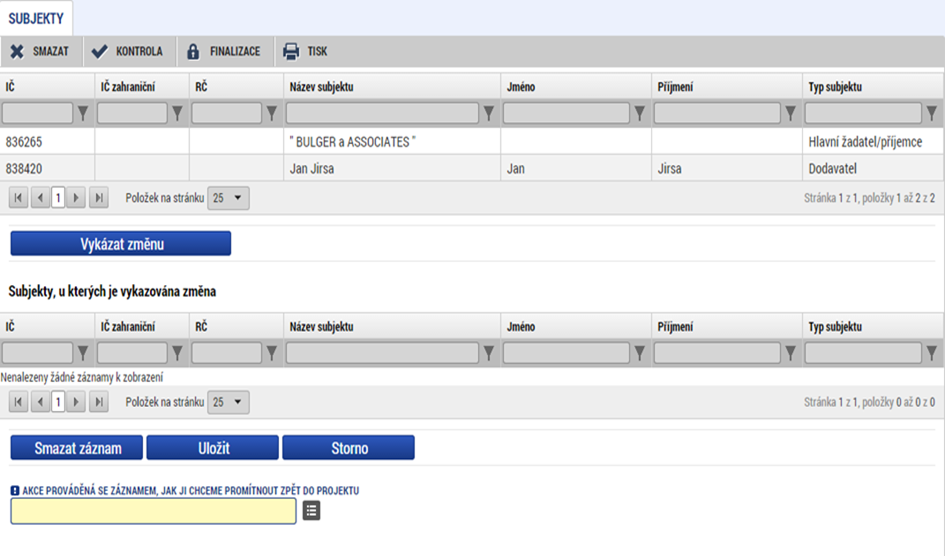 Obrázek 31 Obrazovka ŽoZ Osoby Subjektu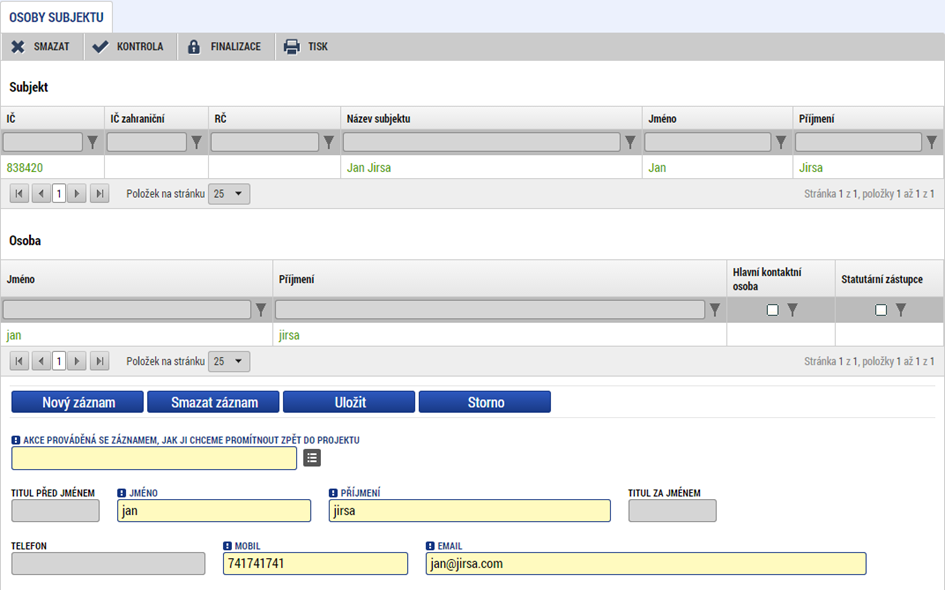 Obrázek 32 Obrazovky ŽoZ Účty Subjektu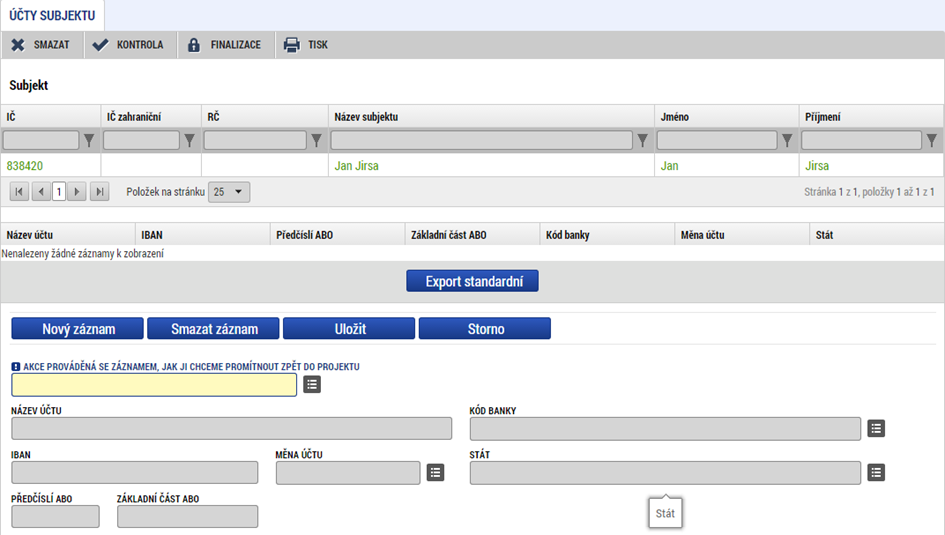 Obrázek 33 Obrazovka ŽoZ Adresy Subjektu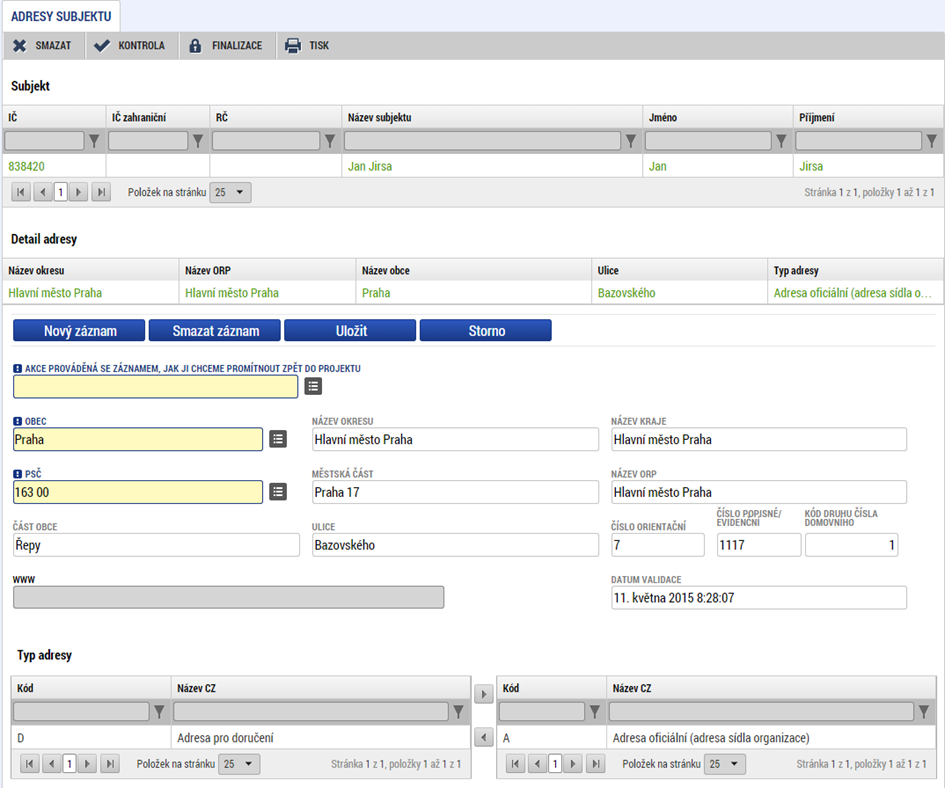 Obrázek 34 Obrazovka ŽoZ Subjekty CZ NACE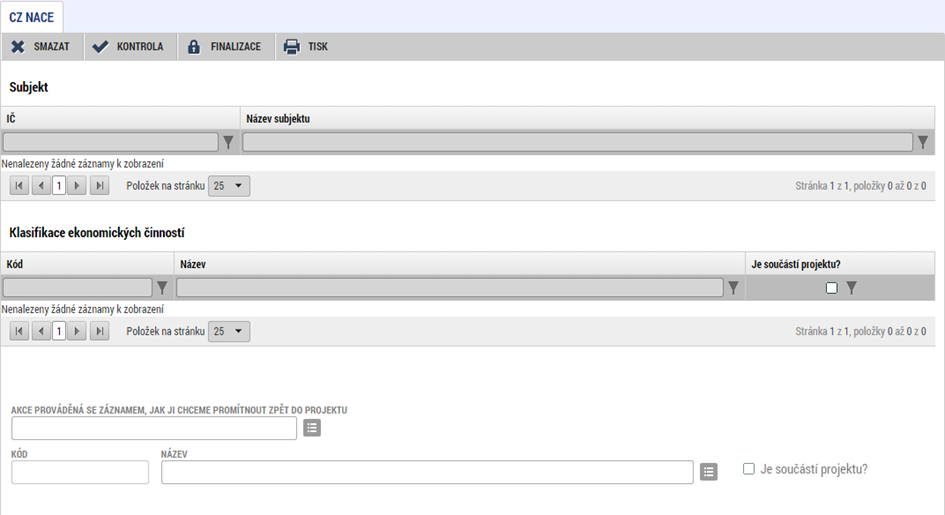 Obrázek 35 Obrazovka ŽoZ Subjekty Účetní období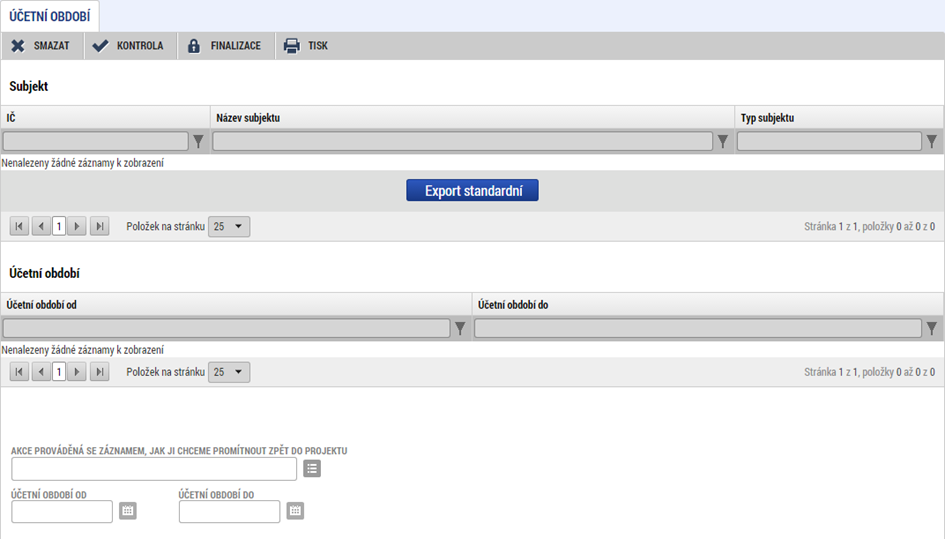 Etapy projektuV rámci obrazovky Etapy Projektu jsou vykazovány změny na datech etap.Obrázek 36 Obrazovka ŽoZ Etapy projektu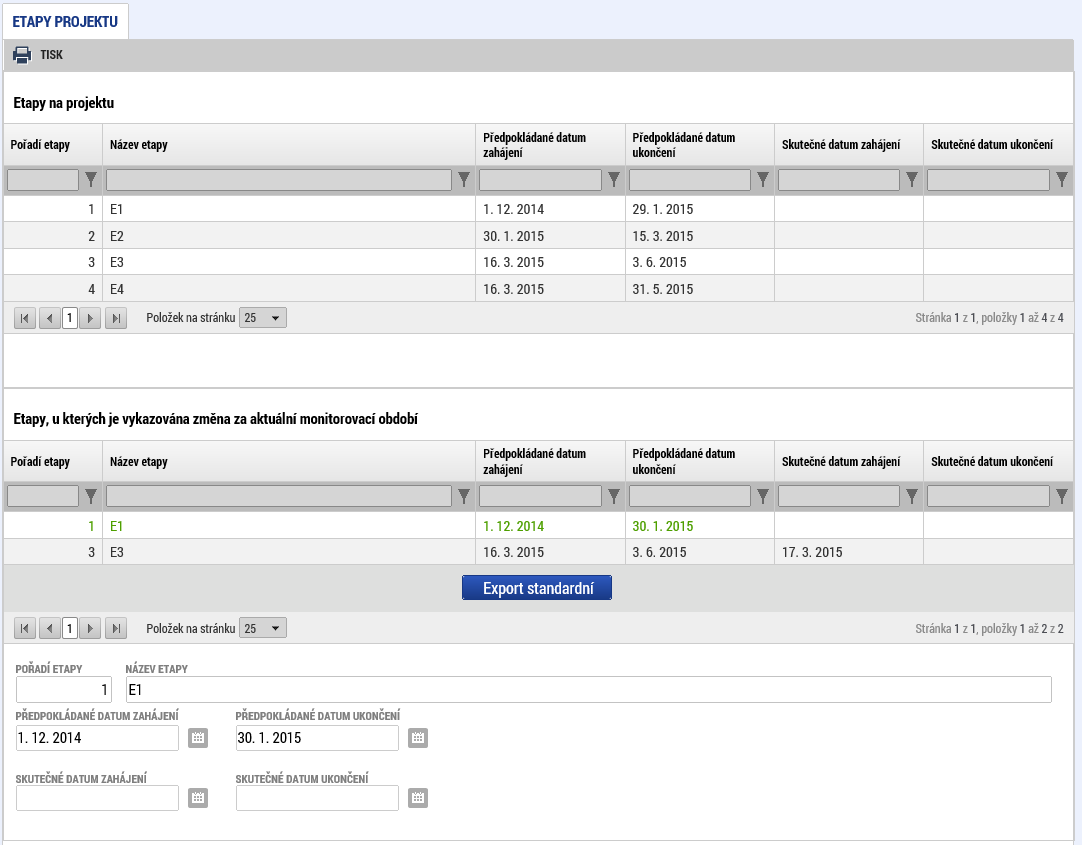 HarmonogramV rámci obrazovky Harmonogram jsou vykazovány změny na datech harmonogramu.Obrázek 37 Obrazovka ŽoZ Harmonogram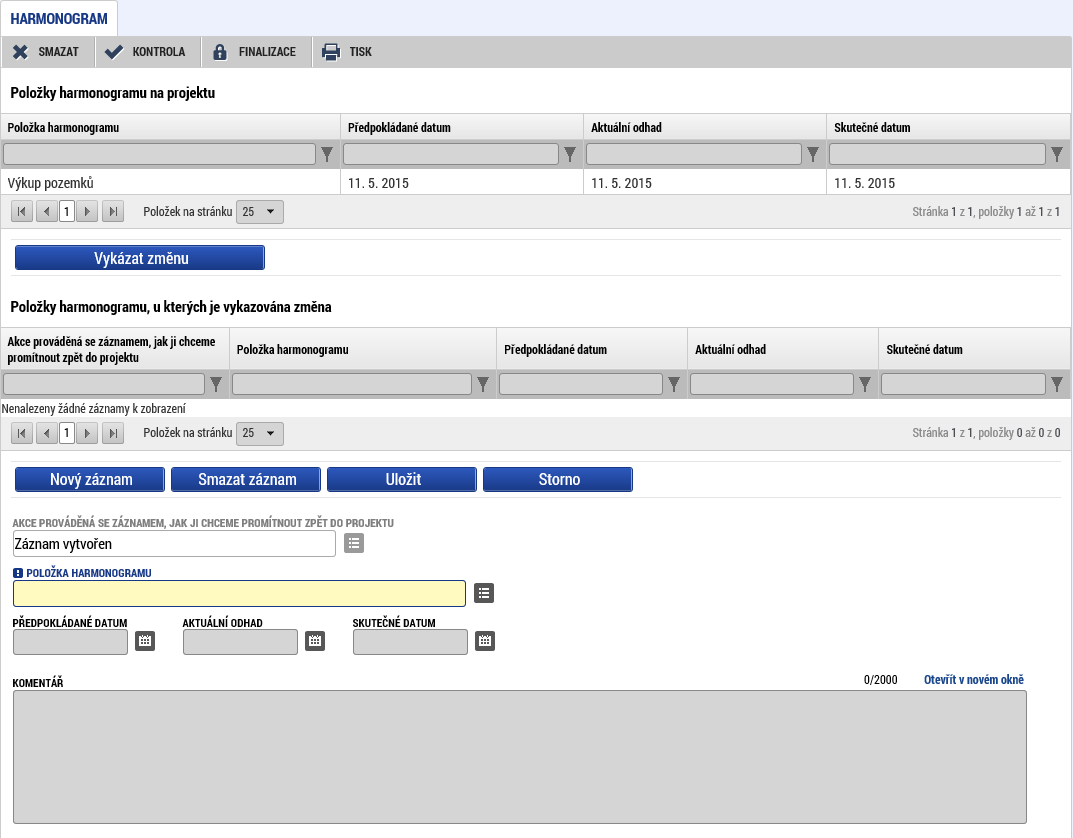 RozpočetV rámci obrazovky Rozpočet jsou vykazovány změny na datech rozpočtu.Obrázek 38 Obrazovka ŽoZ Rozpočet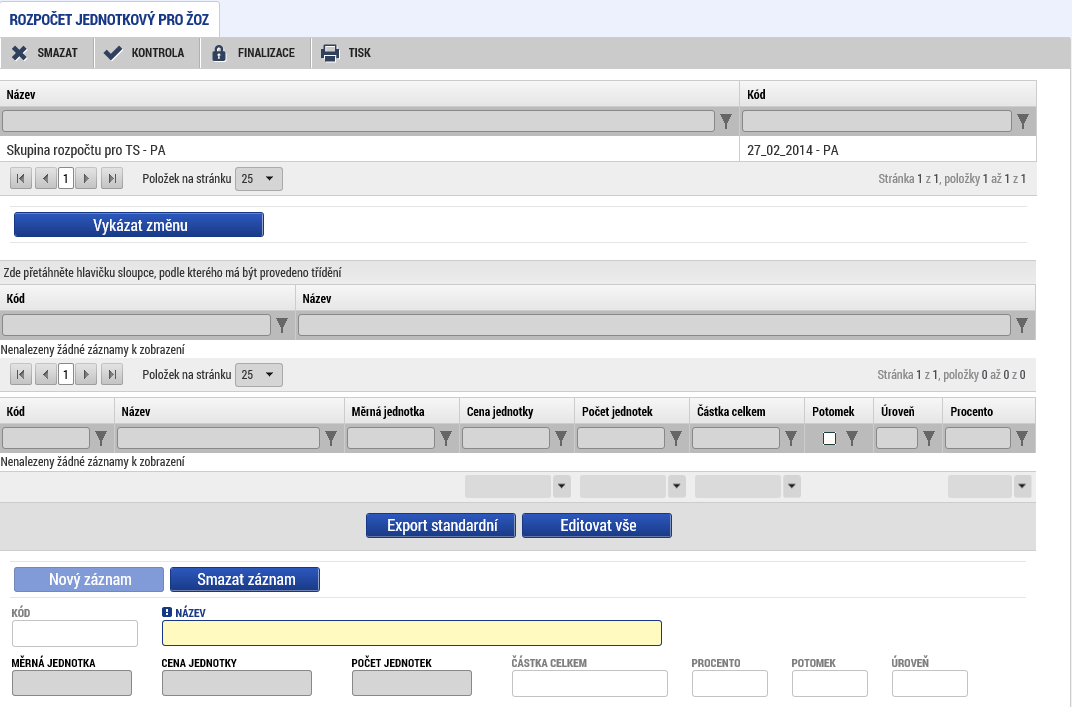 Přehled zdrojů financováníV rámci obrazovky Přehled zdrojů financování uživatel změní obsah požadovaných datových polí a stiskne tlačítko Uložit. Obrázek 39 Obrazovka ŽoZ Přehled zdrojů financování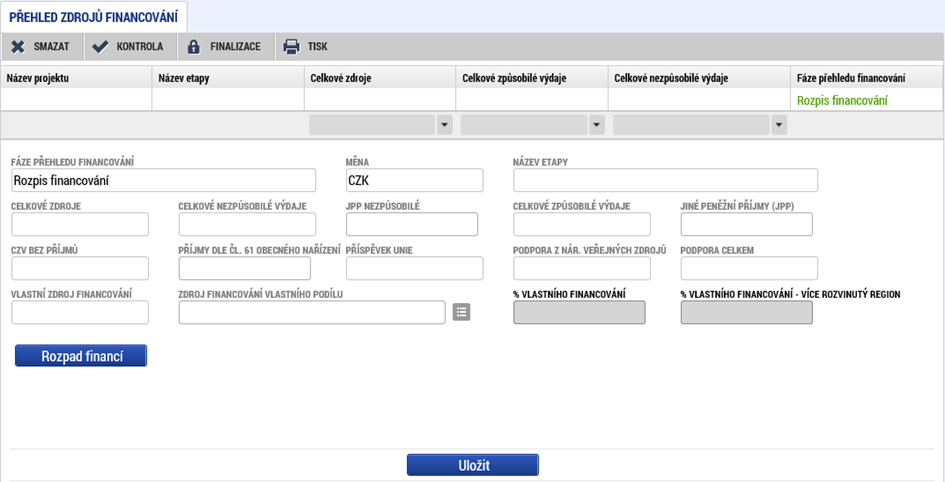 Finanční plánV rámci obrazovky Finanční plán jsou vykazovány změny na datech finančního plánu. Obrázek 40 Obrazovky ŽoZ Finanční plán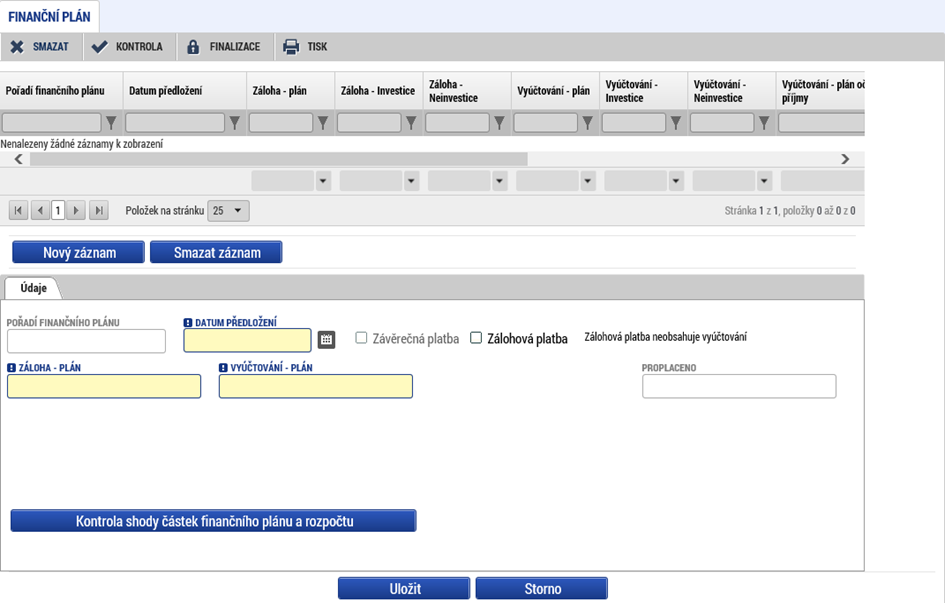 Kategorie intervencíV rámci obrazovky Kategorie intervencí jsou vykazovány změny na datech kategorií intervencí. Obrázek 41 Obrazovka ŽoZ Kategorie intervencí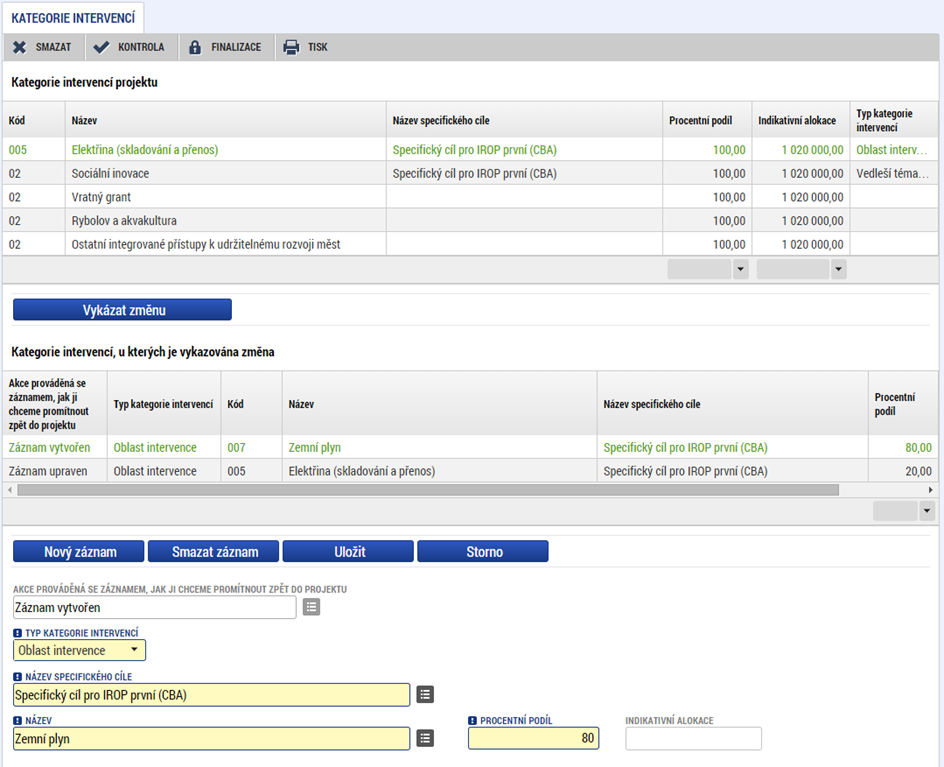 IndikátoryV rámci obrazovky Indikátory jsou vykazovány změny na jednotlivých indikátorech.Obrázek 42 Indikátory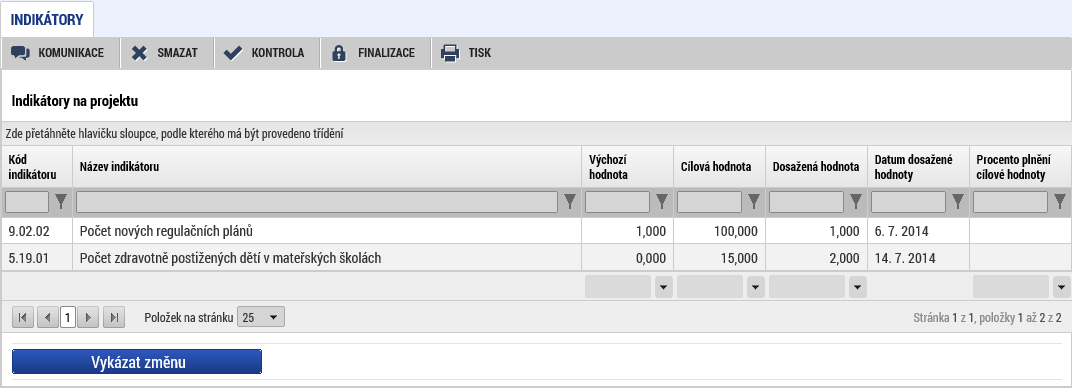 Obrázek 43 Obrazovka ŽoZ Indikátory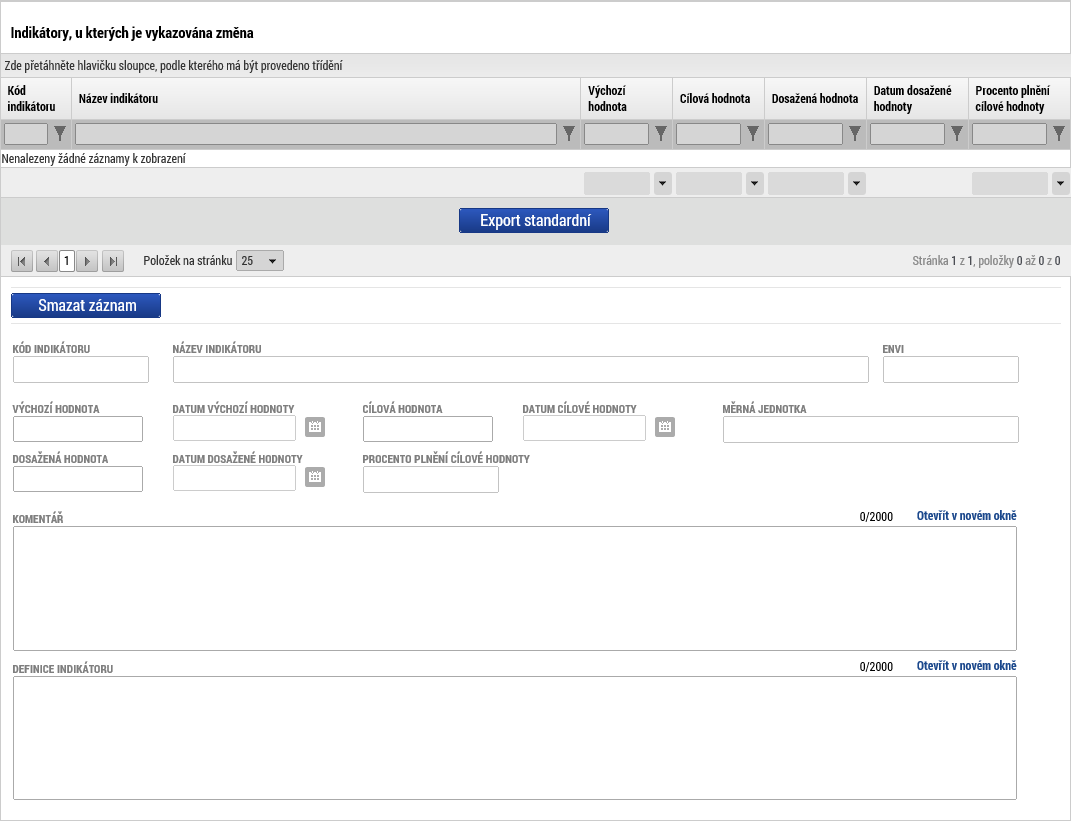 Horizontální principyV rámci obrazovky Horizontální principy uživatel provede požadované změny datových polí.Obrázek  Horizontální principyObrázek 45 Obrazovka ŽoZ Horizontální principy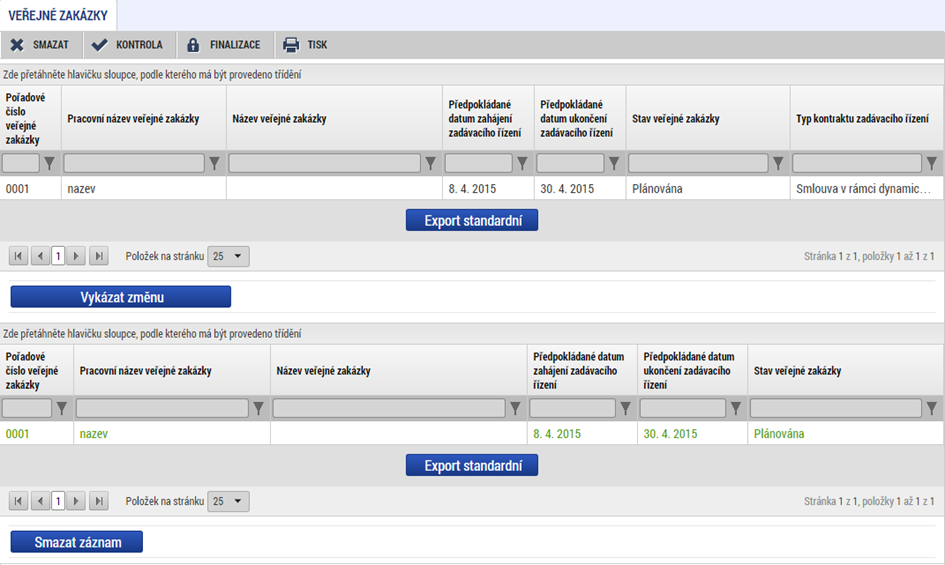 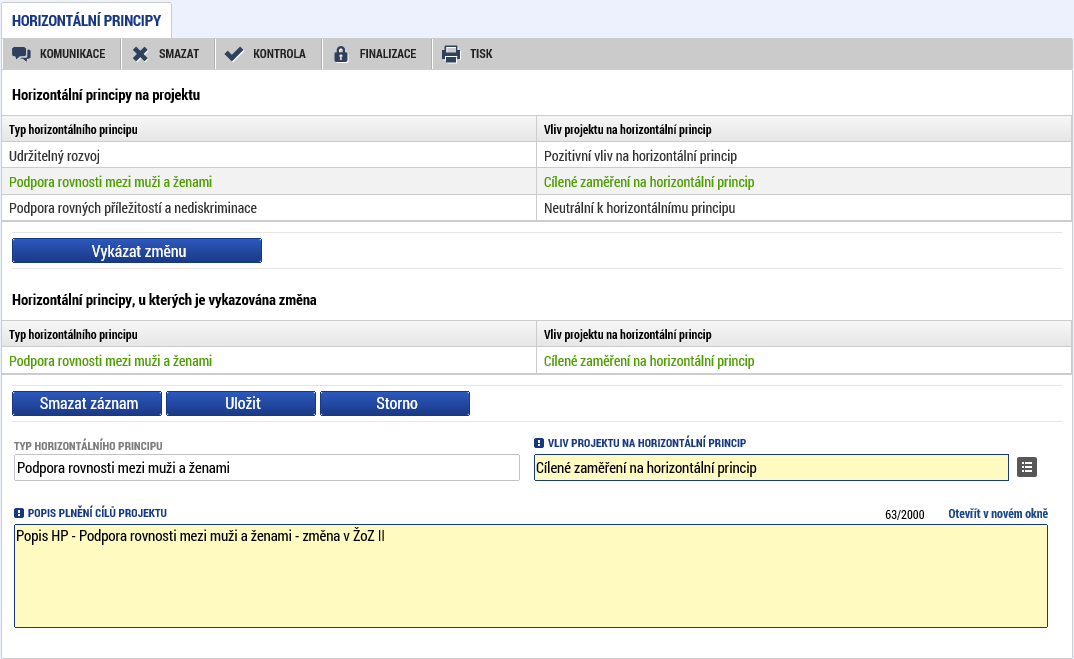 Veřejné zakázkyV rámci obrazovek Veřejné zakázky uživatel provede požadované změny datových polí.Obrázek  Veřejné zakázkyObrázek  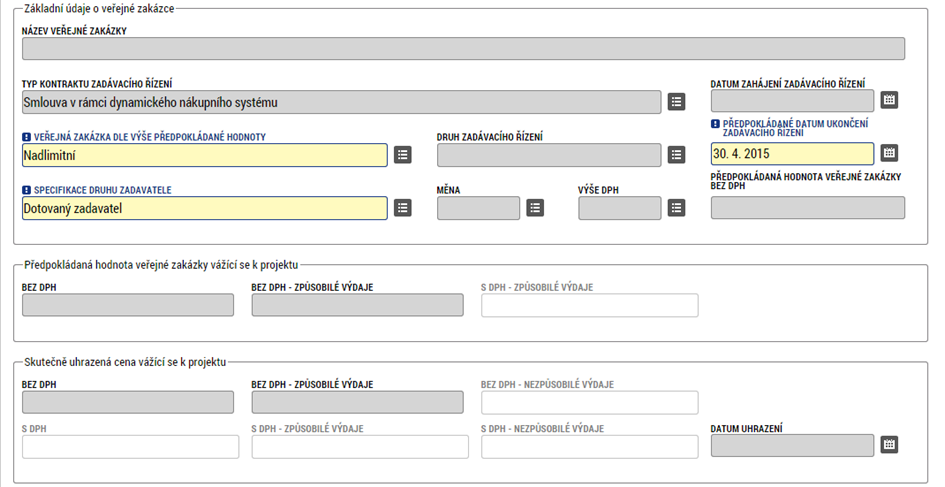 Obrázek  Obrazovka ŽoZ Veřejné zakázky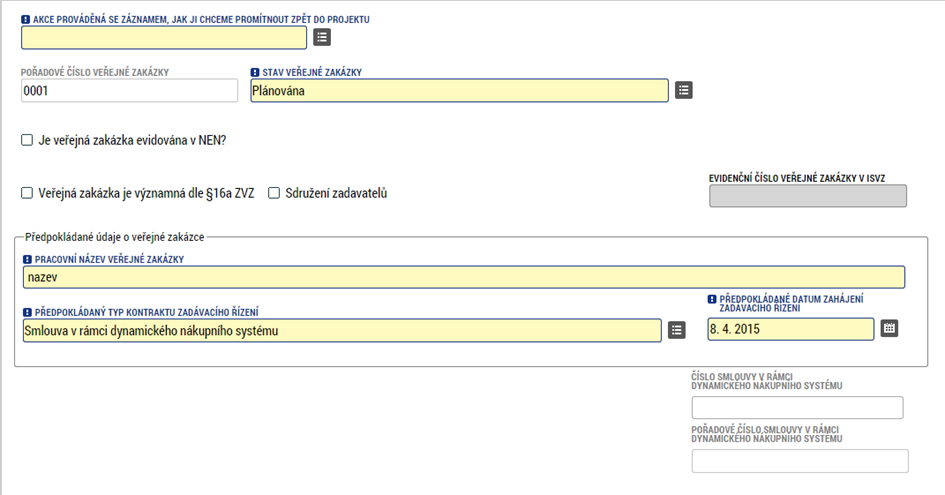 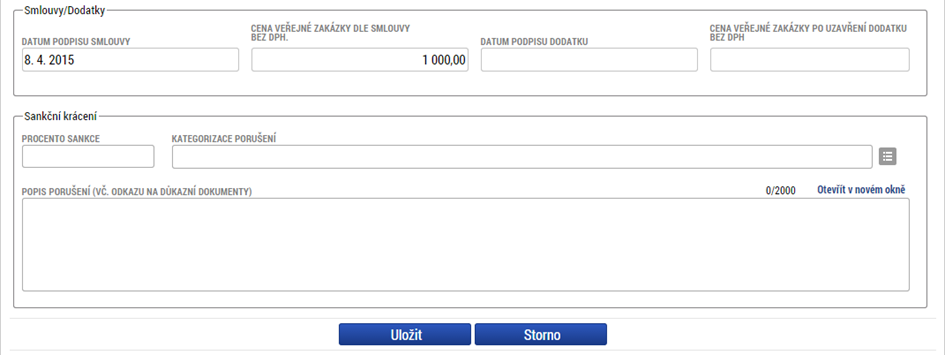 Obrázek 49 Obrazovka ŽoZ Předmět veřejné zakázky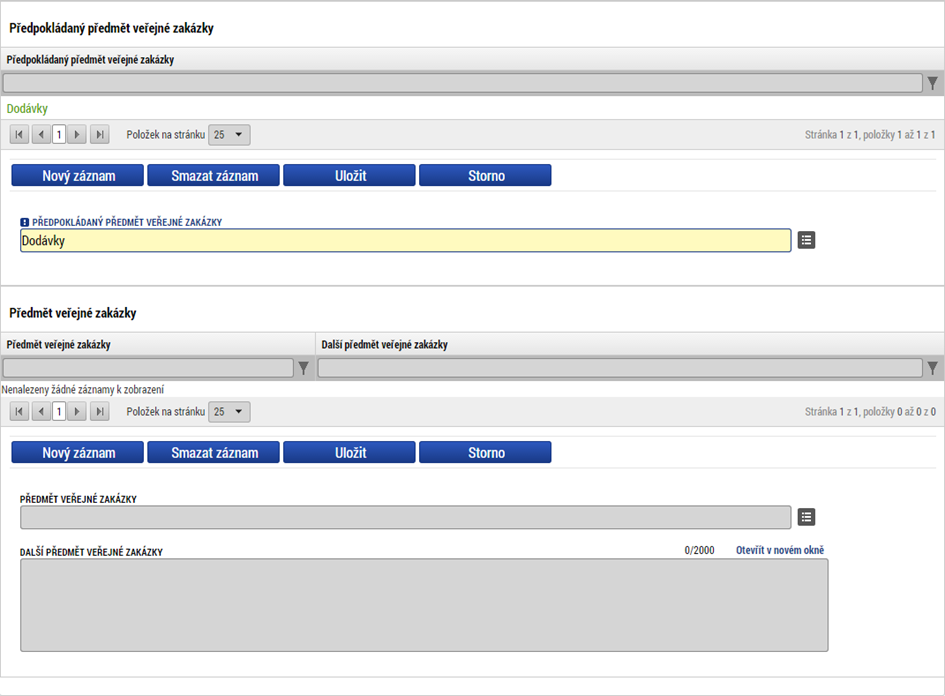 Obrázek 50 Obrazovka ŽoZ Veřejné Zakázky – Etapy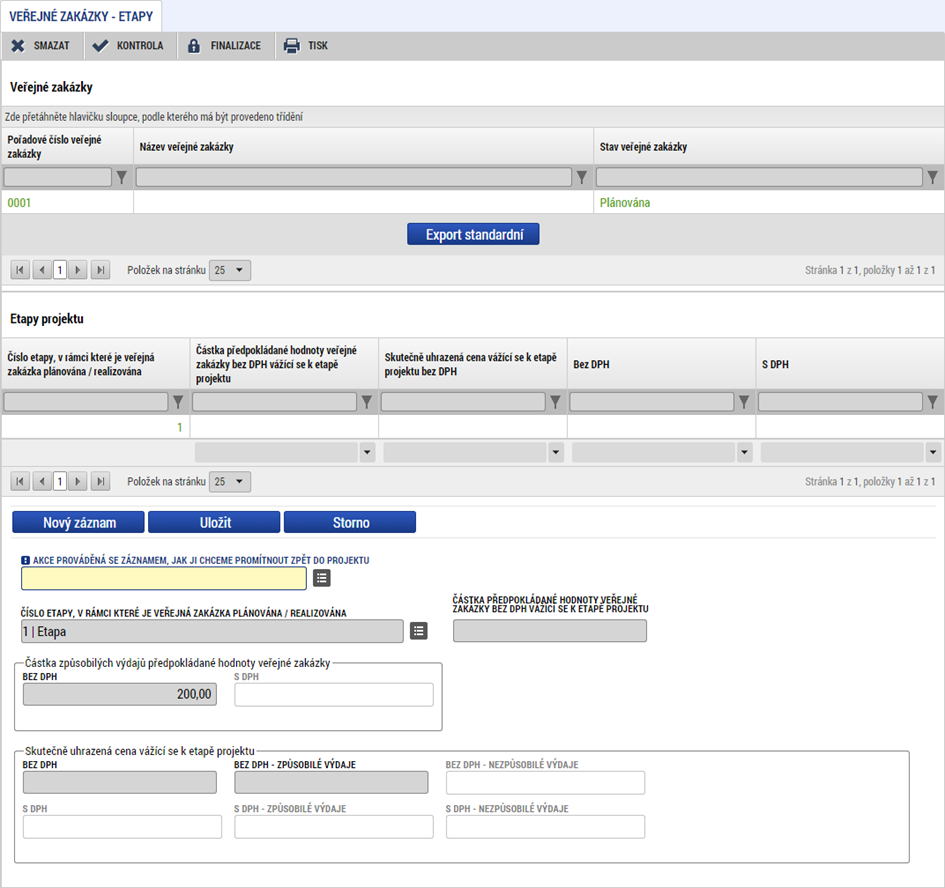 Obrázek  Obrazovka ŽoZ Veřejné zakázky – Hodnocení a Odvolání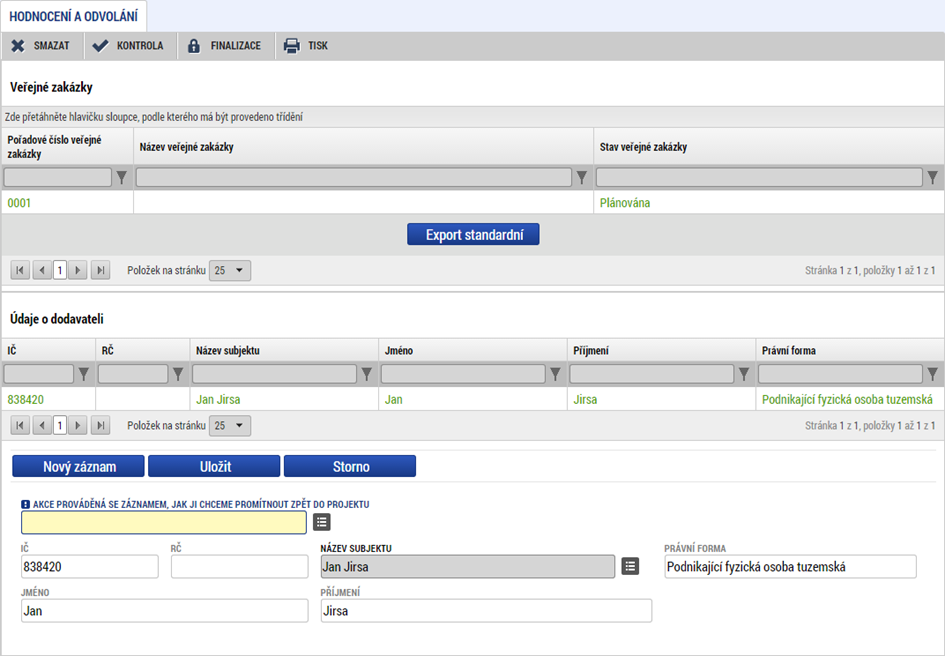 Obrázek 52 Obrazovka ŽoZ Veřejné zakázky – Hodnocení a Odvolání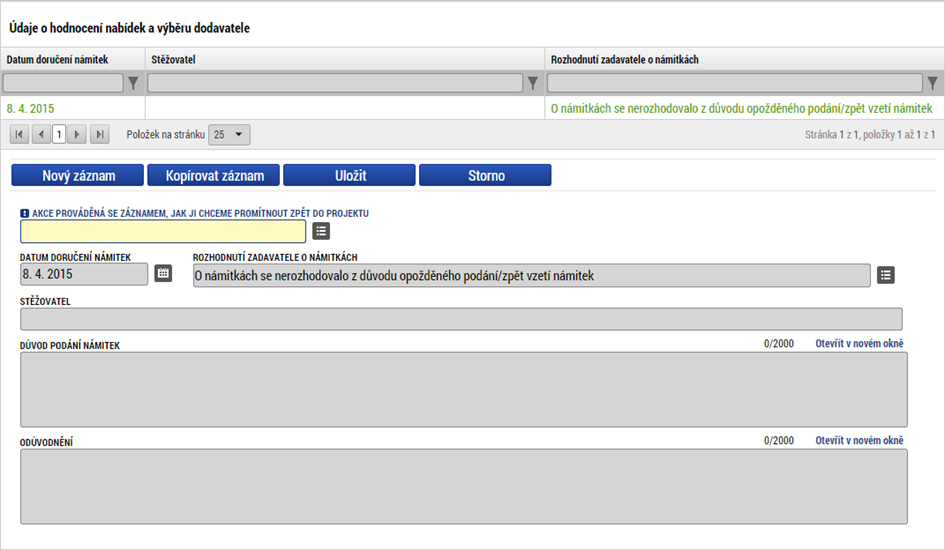 Obrázek  Obrazovka ŽoZ Veřejné zakázky – Hodnocení a Odvolání 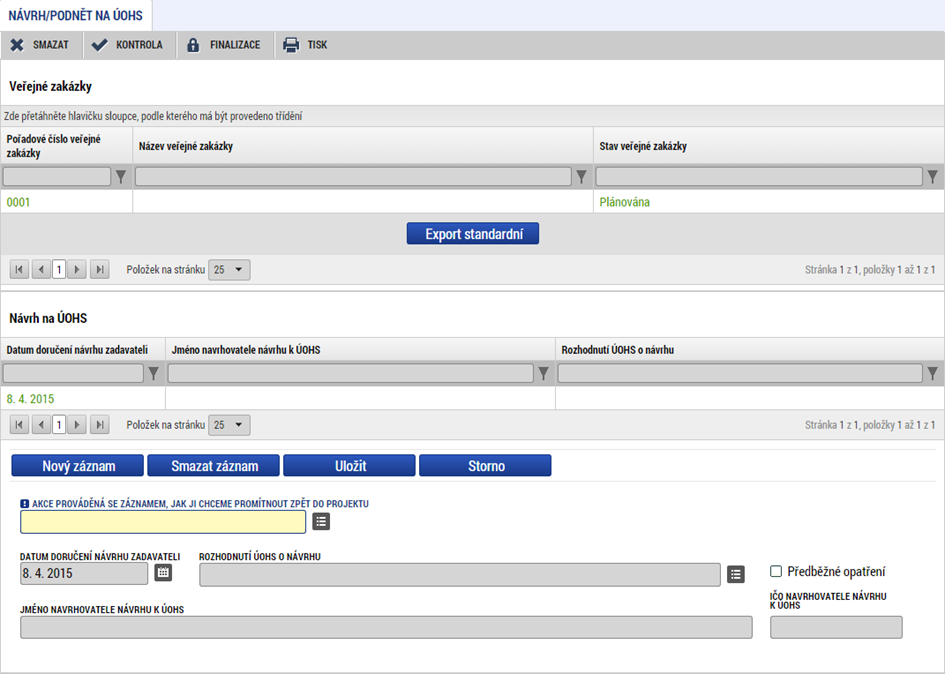 Obrázek  Obrazovka ŽoZ Veřejné zakázky – Hodnocení a Odvolání 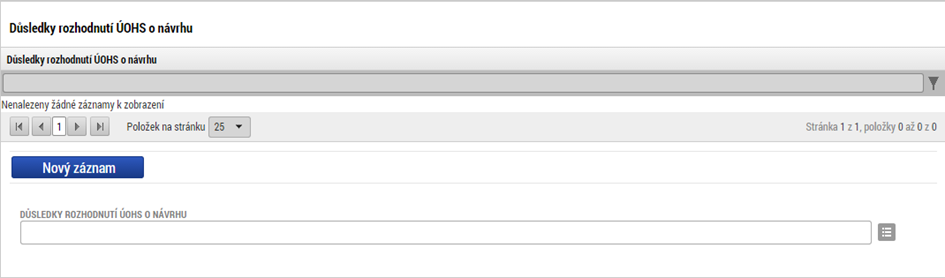 Obrázek 55 Obrazovka ŽoZ Veřejné zakázky - Návrh/podnět na ÚOHS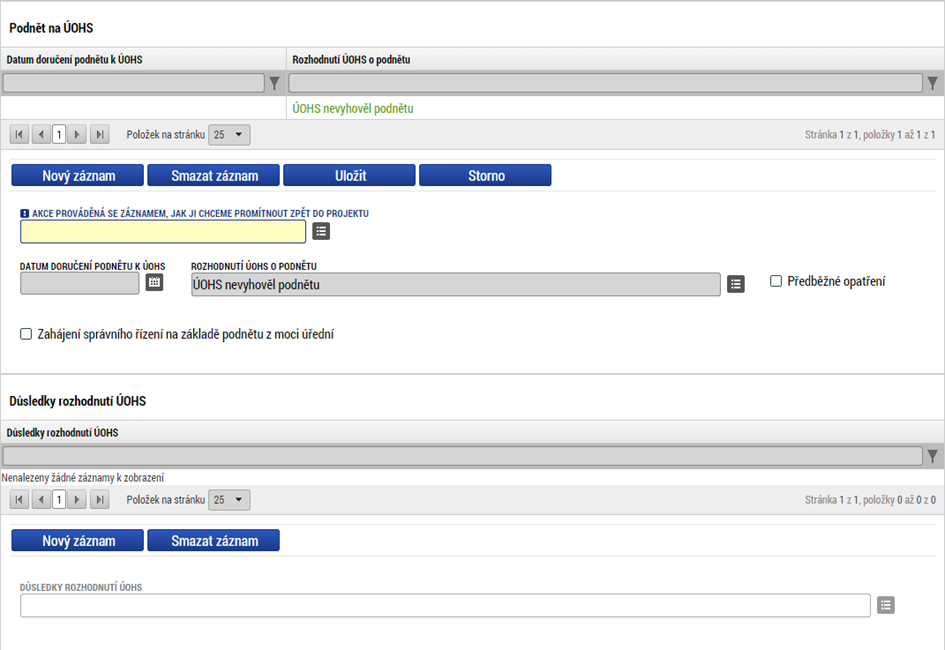 Obrázek  Obrazovka ŽoZ Veřejné zakázky - Návrh/podnět na ÚOHS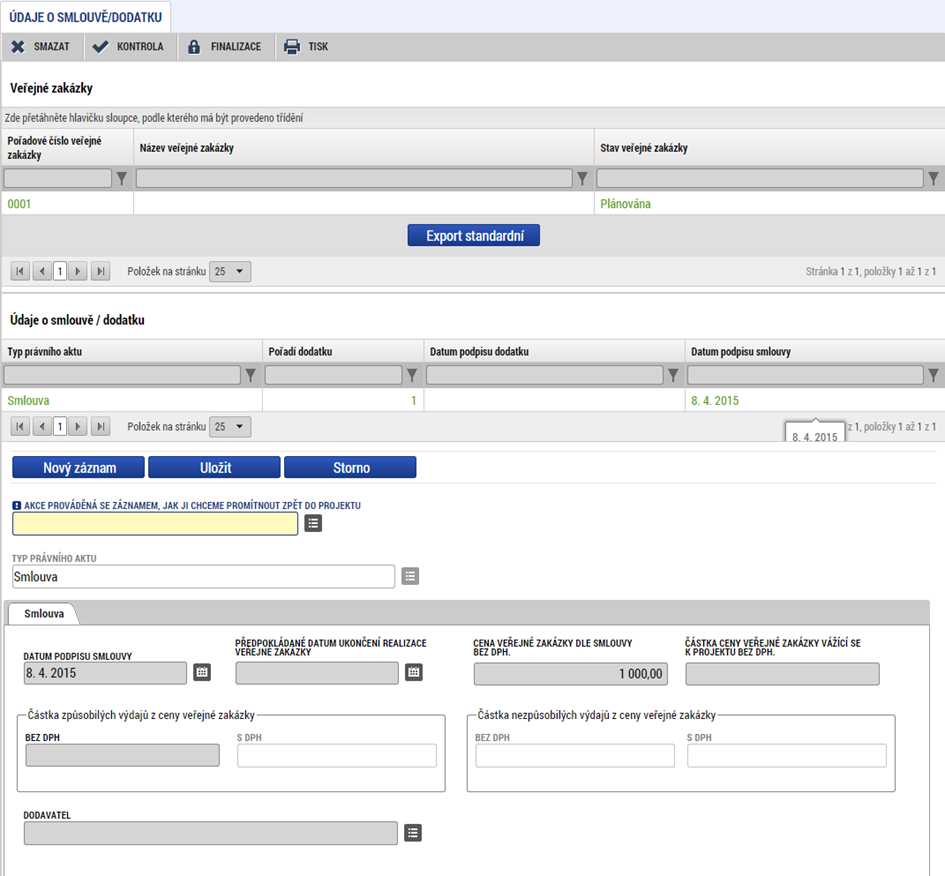 Obrázek 57 Obrazovka ŽoZ Veřejné Zakázky - Údaje o smlouvě/dodatku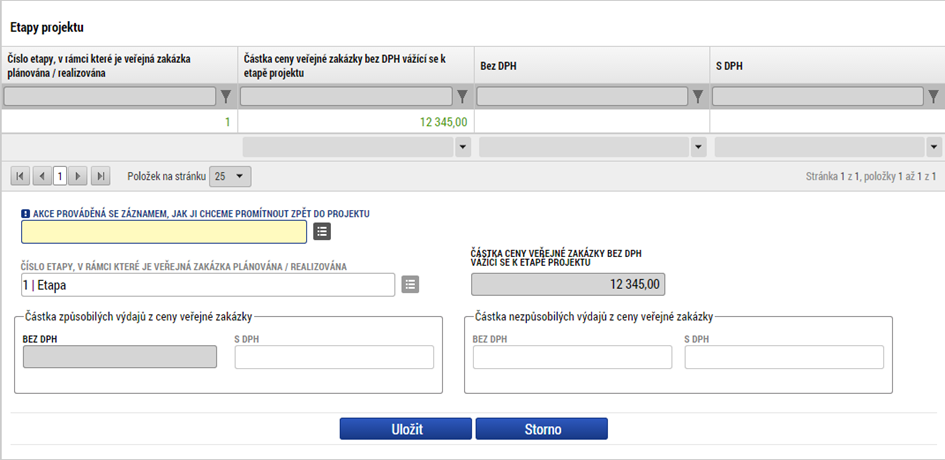 Obrázek 58 Obrazovka ŽoZ Přílohy k veřejným zakázkám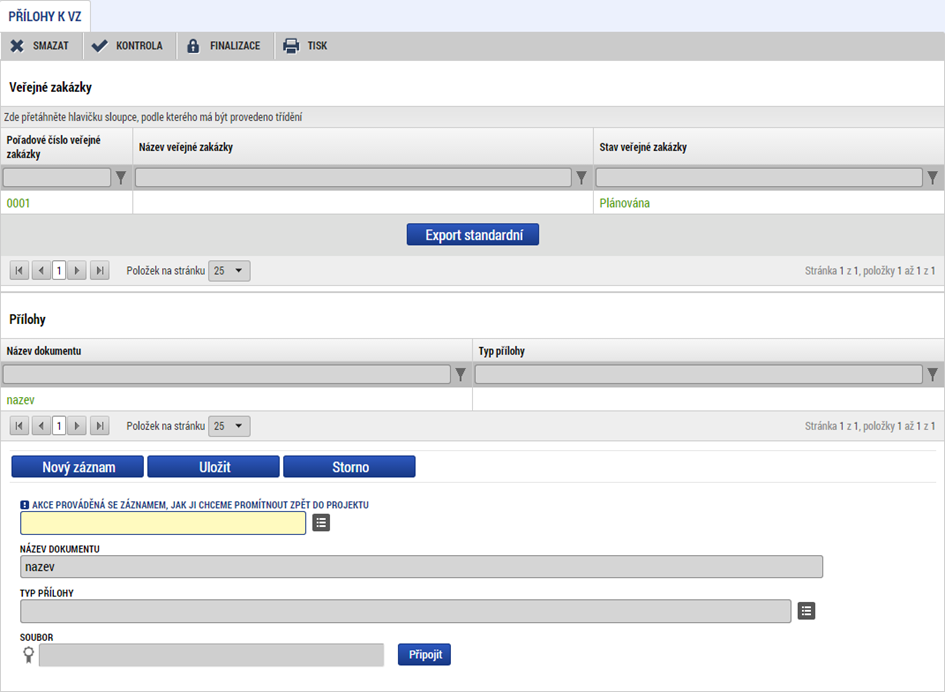 UmístěníV rámci obrazovky Umístění jsou vykazovány změny na datech umístění projektu.Obrázek 59 Obrazovky ŽoZ Umístění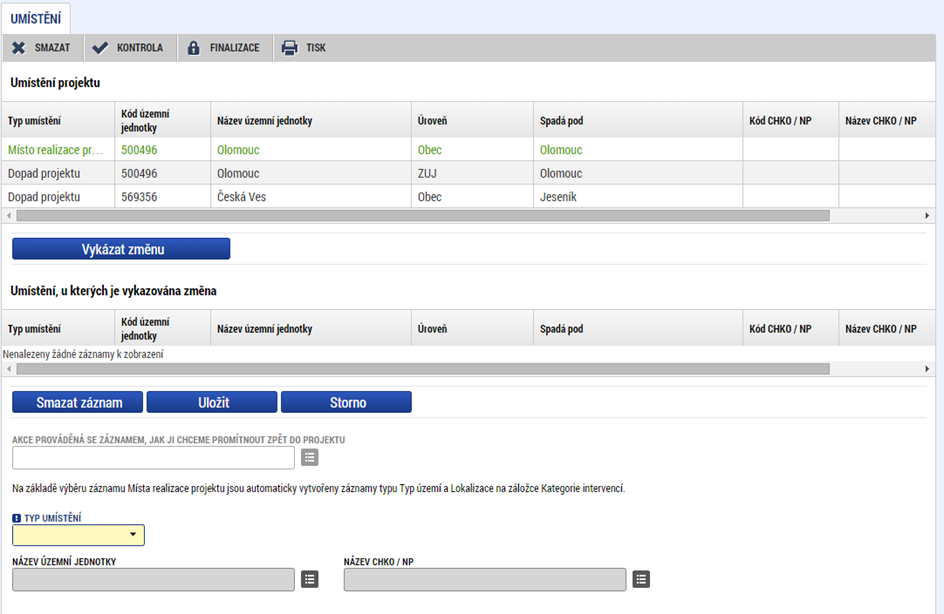 Aktivity ZPV rámci obrazovky Aktivity ZP jsou vykazovány změny na datech aktivit zjednodušeného projektu.Obrázek 60 Obrazovka ŽoZ Aktivity ZP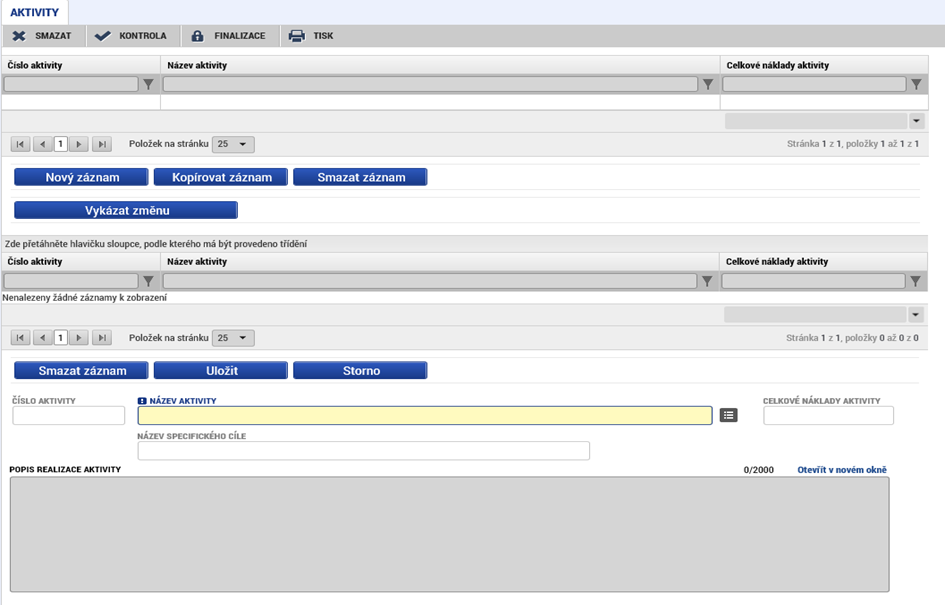 Cílová skupinaV rámci obrazovky Cílová skupina jsou vykazovány změny na datech cílových skupin.Obrázek 61 Obrazovka ŽoZ Cílová skupina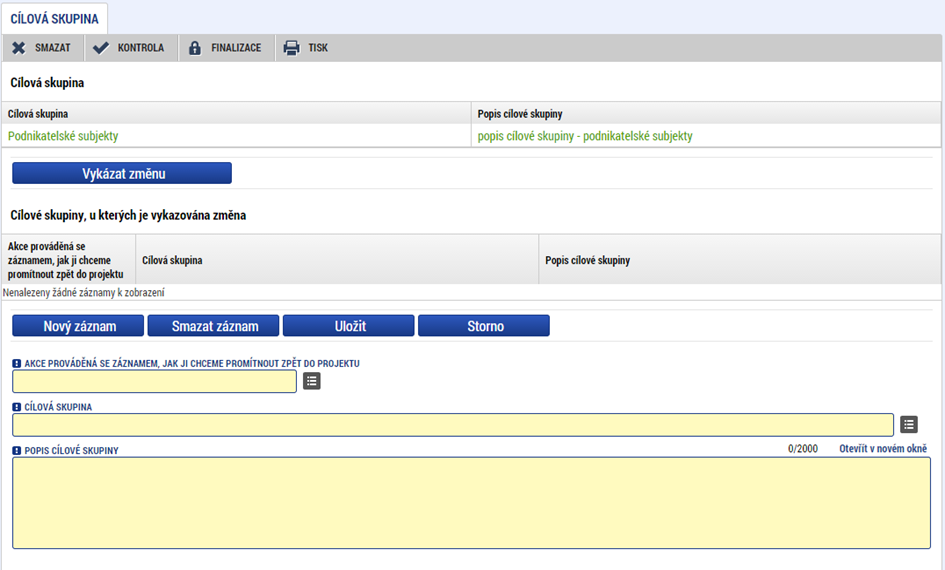 PublicitaV rámci obrazovky Publicita jsou vykazovány změny na datech publicity. Obrázek 62 Obrazovka ŽoZ Publicita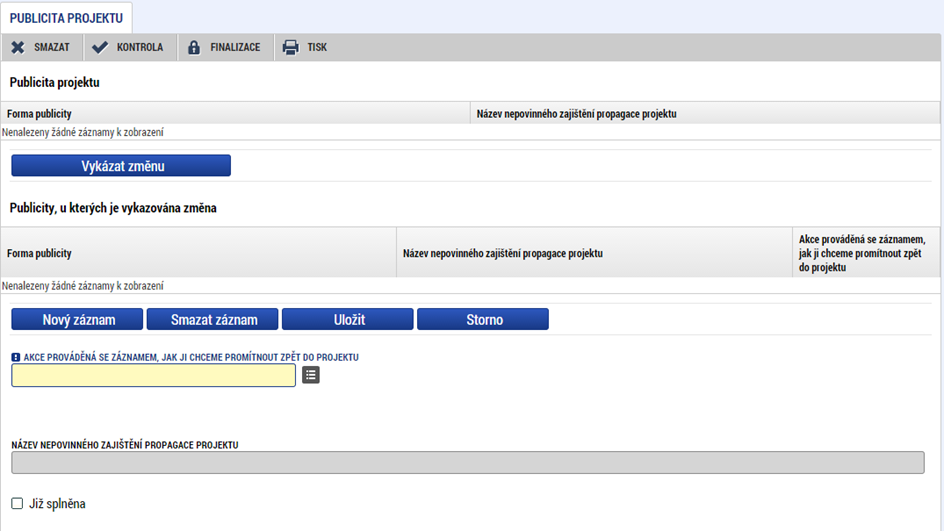 Klíčové aktivityV rámci obrazovky Klíčové aktivity jsou vykazovány změny na datech klíčových aktivit. Obrázek 63 Obrazovka ŽoZ Klíčové aktivity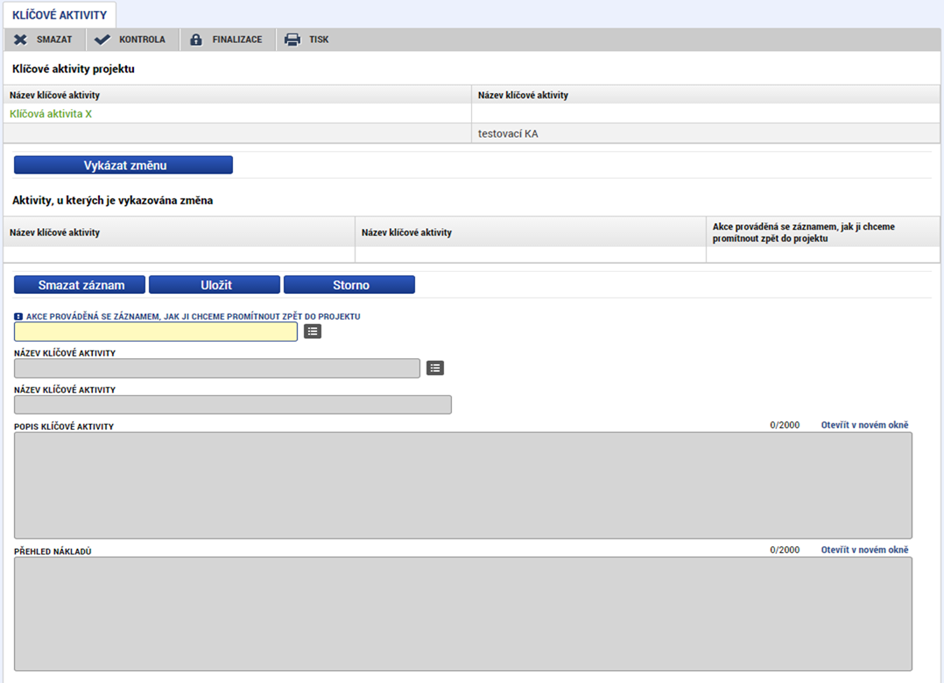 Přiložené dokumentyUživatel má možnost založit si vlastní, uživatelský dokument a ten připojit k žádosti o změnu nebo změnit přiložený soubor dokumentu z projektu. K tomu slouží obrazovka žádosti o změnu Přiložené dokumenty.Obrázek 64 Obrazovka ŽoZ Přiložené dokumenty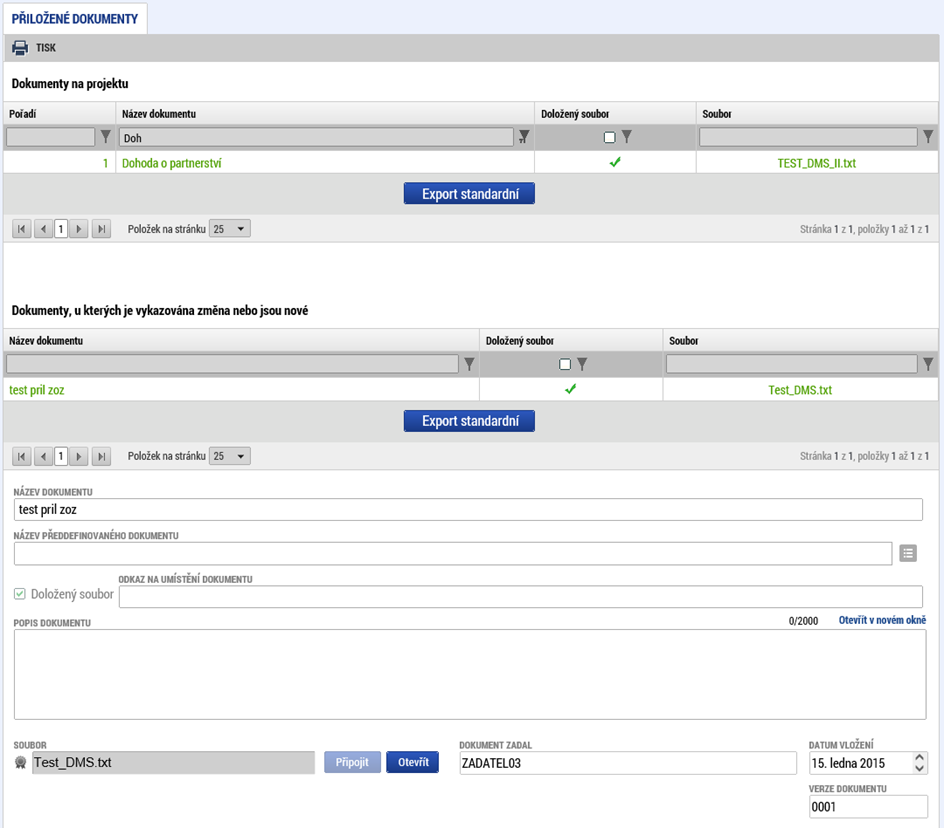 Editace žádosti o změnuEditovat žádost o změnu lze pouze přes obrazovky, které jsou pro žádost o změnu vybrány. Tento výběr lze v průběhu editace žádosti o změnu měnit, až do okamžiku finalizace ŽoZ.V případě, že požadavek na žádost o změnu přišel od uživatele ŘO/ZS, který do žádosti o změnu vybral množinu obrazovek, příjemce přes tuto žádost o změnu smí vykázat další změnu navíc (přidat k editaci další obrazovku), ale nesmí z výběru odebrat obrazovku, která byla zvolena uživatelem ŘO/ZS.Uživatel ŘO/ZS smí podat návrh měněných dat. Tyto záznamy pak již uživatel nesmí měnit. Každý ze záznamů žádosti o změnu má barevně označeno, zda se jedná o změnu vyžádanou (změnu navrhnul uživatel ŘO/ZS a uživatel záznam nesmí měnit) nebo o záznam měněný příjemcem.Přes obrazovky žádosti o změnu nelze vykazovat pokrok v realizaci projektu, ale je možné měnit data, která byla plněna v ZoR, ale již nejsou aktuální.Po editaci žádosti uživatelem je třeba provést kontrolu a ŽoZ finalizovat.Kontrola ŽoZUživatel řádně vyplnil požadované datové oblasti a je potřeba provést kontrolu ŽoZ. Správce projektu může kontrolu spustit z libovolné obrazovky. Data smí kontrolovat opakovaně. Obrázek 65 Kontrola ŽoZ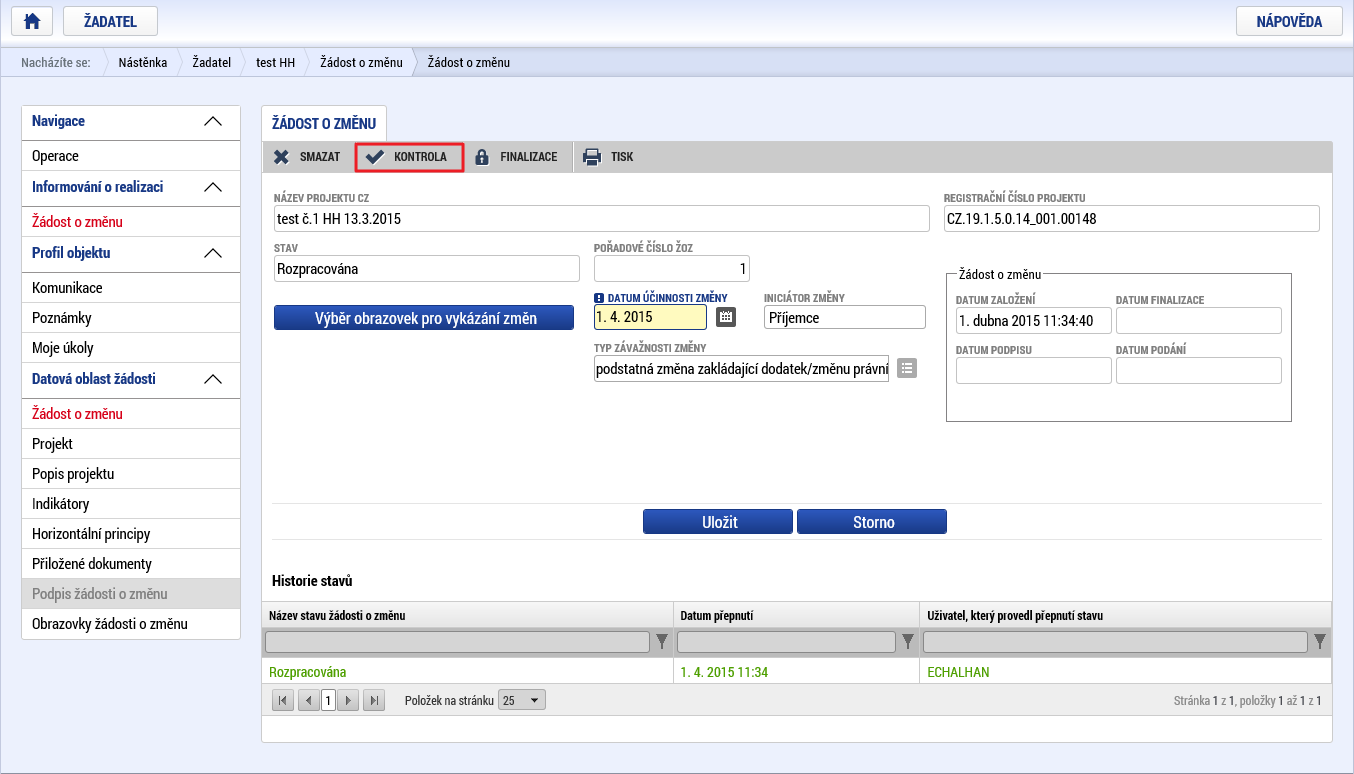 Uživatel spustí kontrolu. V případě, že alespoň jedna z kontrol skončila ‚chybou‘, systém zobrazí seznam chybových/informačních hlášek zjištěných kontrolami; s aktivním odkazem na záložku, které se kontrola týká.V případě, že kontrola proběhla úspěšně, zobrazí se uživateli hláška Kontrola proběhla v pořádku. Následně může uživatel ŽoZ finalizovat. Obrázek 66 Úspěšná kontrola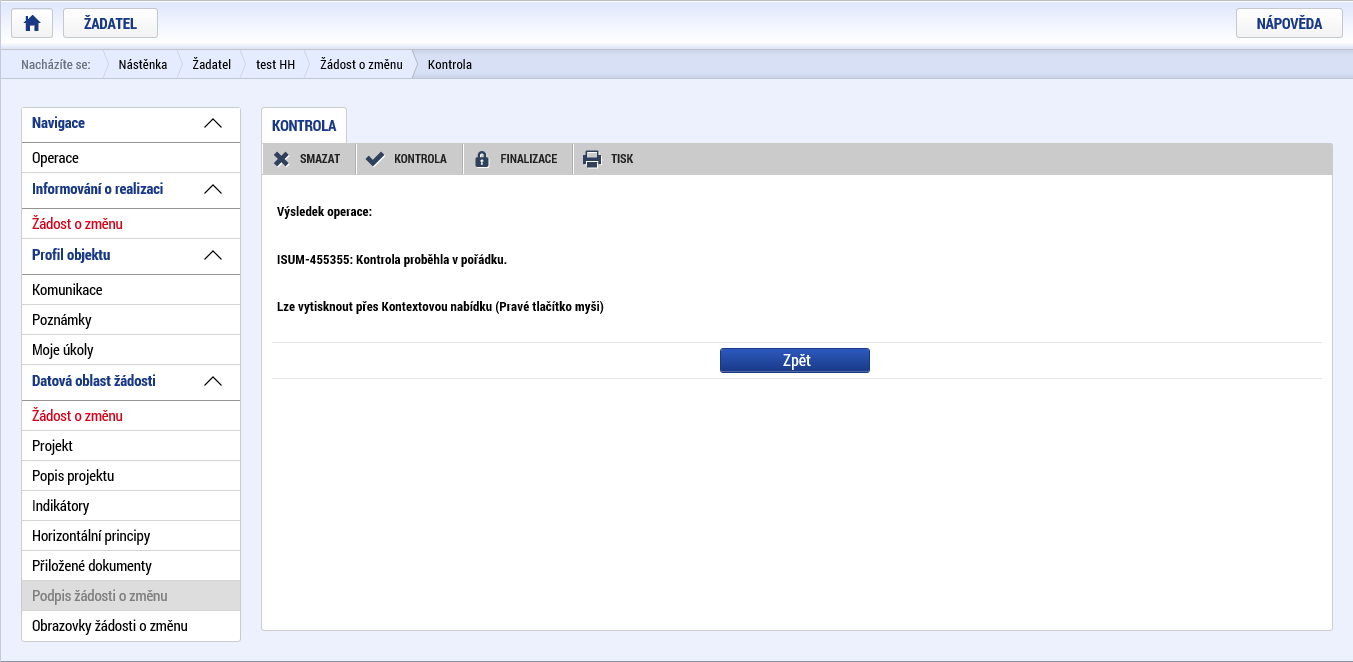 Finalizace ŽoZUživatel úspěšně dokončil kontrolu Žádosti o změnu a je třeba ji finalizovat. Uživatel se o finalizaci v rámci jednoho přihlášení může pokusit opakovaně; i na více žádostech o změnu.Finalizaci lze spustit z libovolné obrazovky Žádosti o změnu. Obrázek 67 ŽoZ Finalizace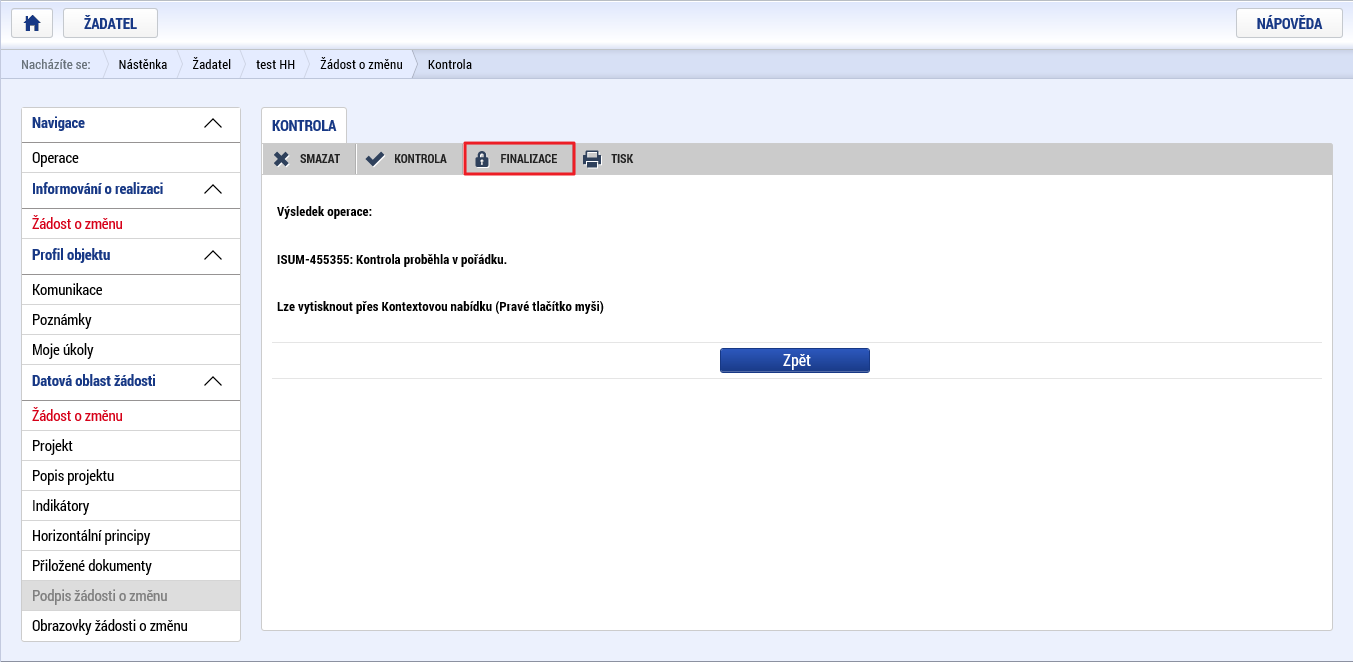 Systém zobrazí dotaz, zda ve finalizaci pokračovat. Pokud uživatel ZoR nebude nadále editovat, dotaz potvrdí tlačítkem pokračovat a tím je finalizace dokončena.Storno Finalizace ŽoZV případě, že uživatel chce provést storno finalizace ŽoZ, použije k tomu tlačítko Storno finalizace. V rámci jednoho přihlášení do IS KP14+ lze postupně provést storno finalizace u více Žádostí o změnu.Podmínkou je, že Žádost o změnu je finalizována nebo vrácena a uživatel má přístup k projektu jako:Signatář -  v případě, že žádost o změnu je ve stavu finalizována.Editor – v případě, že žádost o změnu je ve stavu vrácena.Obrázek 68 Storno finalizace ŽoZ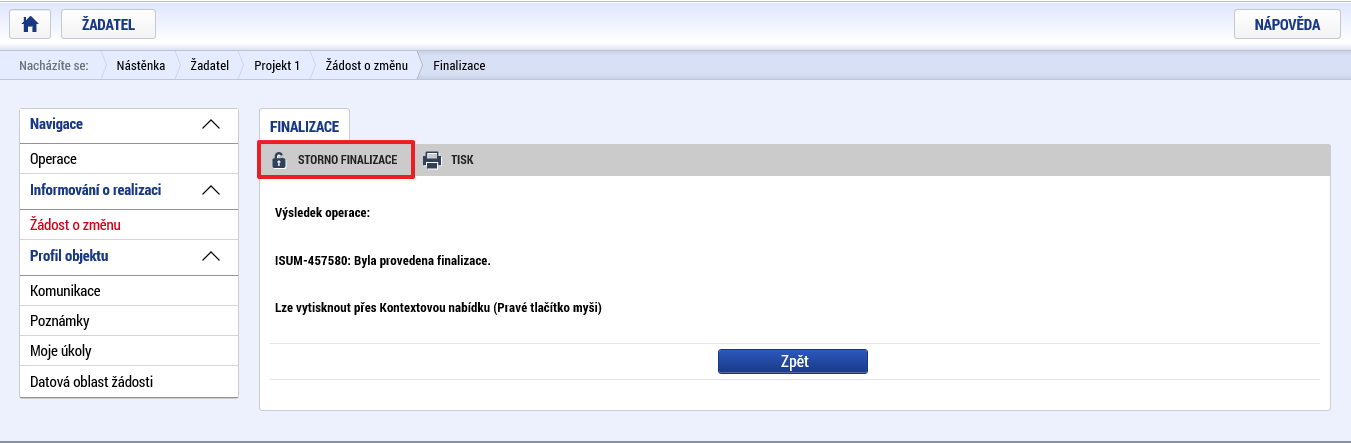 Podepsání a podání ŽoZPo finalizaci je třeba, aby signatáři úlohy (žádosti o změnu) podepsali příslušný dokument. Podepsání je prováděno pomocí elektronického podpisu.Na projektu je uvedeno, zda podepisují všichni signatáři nebo stačí podpis jednoho z nich.Pokud je na výzvě uvedeno, že žádost o změnu podepisuje jeden signatář, stačí podpis jednoho ze signatářů, i kdyby na projektu bylo uvedeno, že podepisují všichni signatáři.V případě, že je na projektu označeno, že podepisují všichni signatáři a na výzvě není uvedeno jinak, po finalizace je odeslána notifikace prvnímu signatáři úlohy. Poté, co podepíše, je odeslána interní depeše/notifikace dalšímu signatáři v pořadí… Po podpisu posledním signatářem je žádost o změnu automaticky přepnuta do stavu ‚Podepsána‘.V případě, že je na projektu nebo na výzvě označeno, že podepisuje jeden signatář, po finalizaci je odeslána depeše/notifikace všem signatářům úlohy. Stačí, aby podepsal jeden z nich a žádost o změnu je automaticky přepnuta do stavu ‚Podepsána‘.Za signatáře smí podepsat zmocněnec v případě, že na projektu existuje platná plná moc, ve které je uvedeno, že platí pro aktuální úlohu projektu. Situace je ošetřena při posílání interních depeší/notifikací.V případě, že je u signatáře uvedeno, že za něj smí podepsat zmocněnec, je depeše/notifikace odeslána jak signatáři, tak zmocněnci v případě, že je příslušná plná moc platná. V případě, že by plná moc již platná nebyla, je depeše/notifikace odeslána pouze signatáři. Obrázek 69 Podpis ŽoZ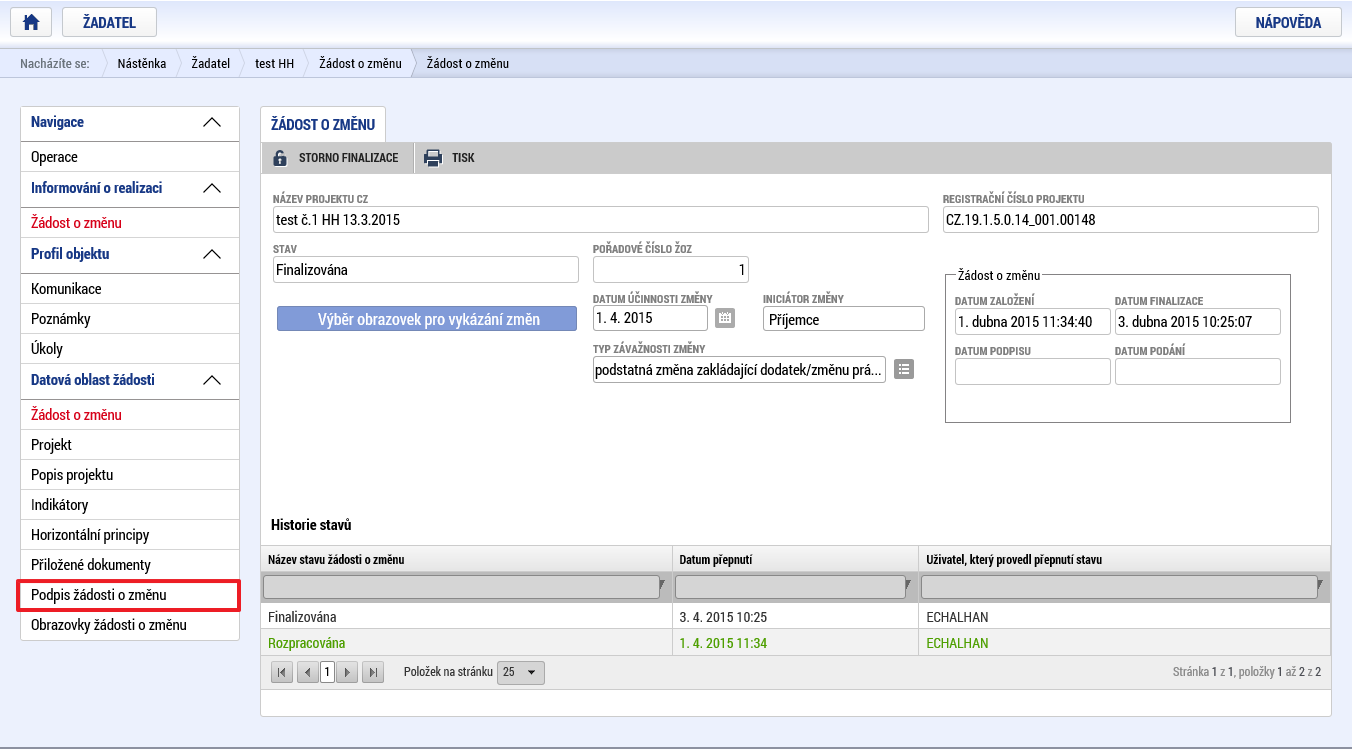 Obrázek 70 Detail elektronického podpisu ŽoZ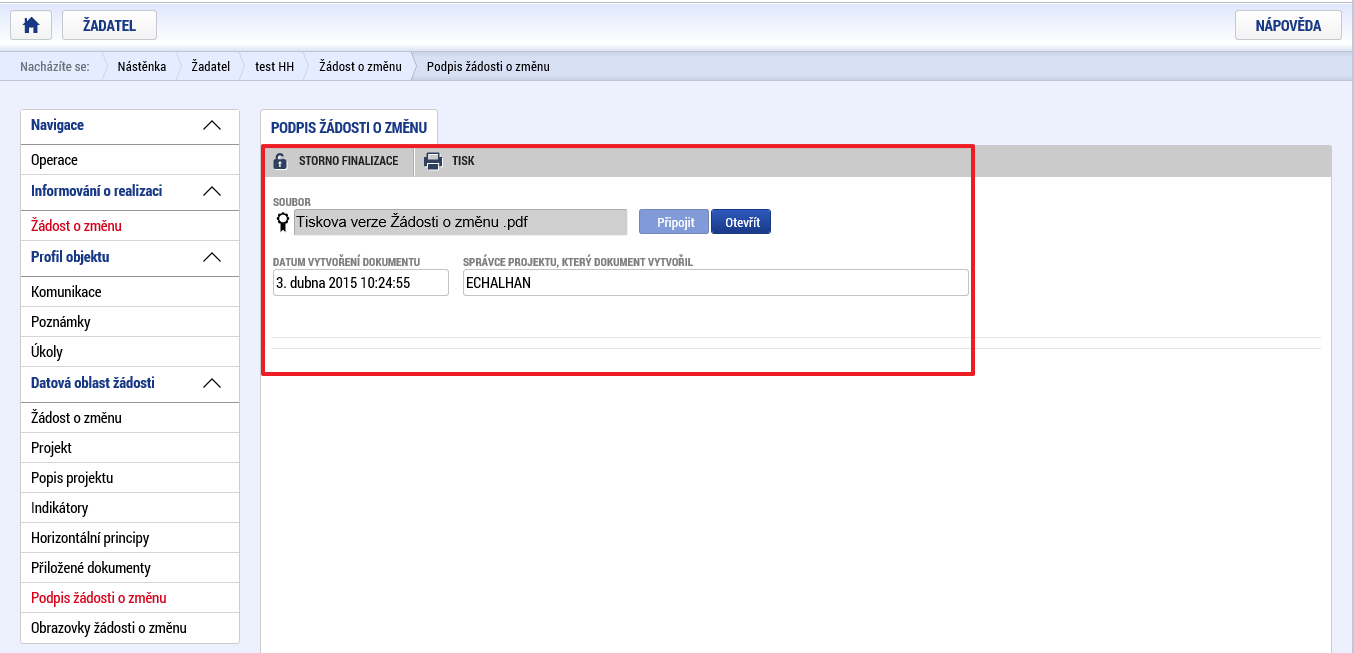 Každý ze signatářů může provést storno finalizace v případě, že s daty uvedenými na žádosti o změnu nesouhlasí. Po podpisu je ŽoZ automaticky podána na ŘO/ZS.Vymazání ŽoZUživatel může vymazat Žádost o změnu pomocí tlačítka Smazat, které se nachází v horní liště. Žadatel smí ŽoZ smazat v případě, že není vyžádána ze strany ŘO/ZS. Uživatel ŘO/ZS smí žádost o změnu smazat jen do té doby, než ji předá k vypracování příjemci. Obrázek 71 Vymazání ŽoZ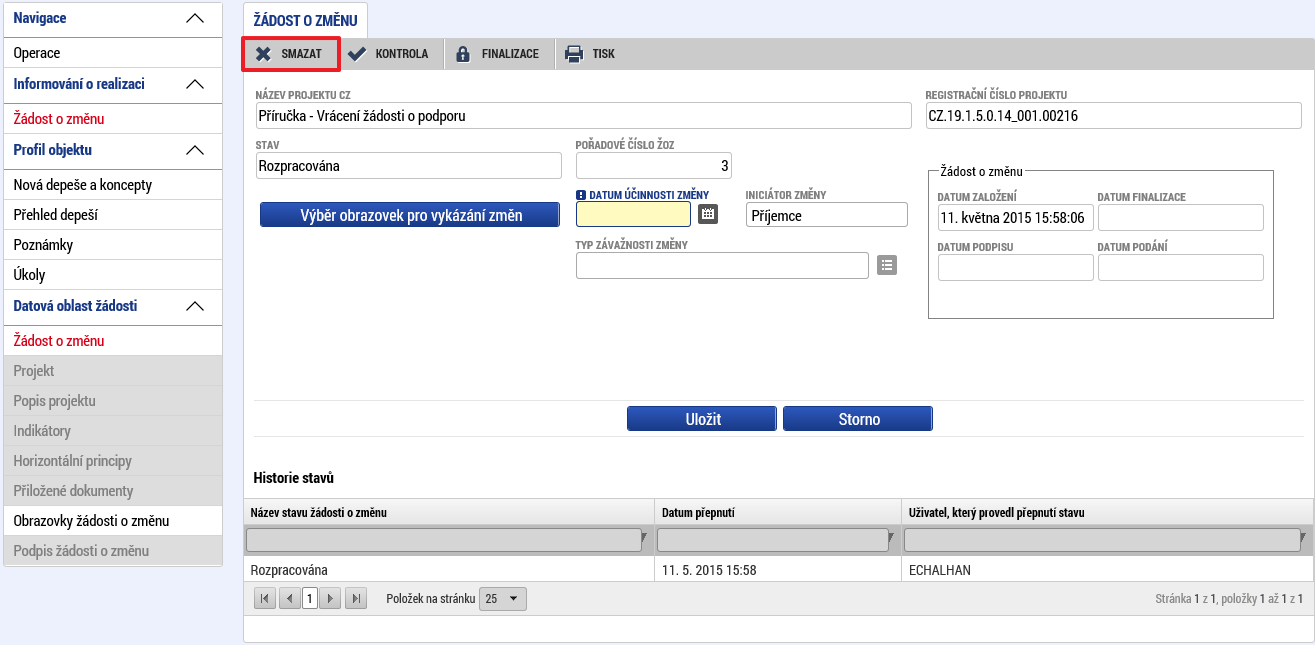 Informace a ZprávyProces popisuje postup realizace operací jak na straně správce projektu (přes IS KP14+), tak na straně ŘO/ZS (přes CSSF14+).Z pohledu správce projektu se jedná o předávání dat pomocí definovaných Informací o pokroku v realizaci (IoP) a Zpráv o realizaci (ZoR).Z pohledu ŘO/ZS se jedná o plánování harmonogramu předkládání Informací a Zpráv, následně jejich kontroly a schvalování.Proces začíná po uzavření právního aktu o poskytnutí/převodu podpory; je stanoven harmonogram Informací a Zpráv příslušných typů. Správce projektu pak podle harmonogramu podává aktuální údaje o průběhu realizace příslušné operace. Ty jsou následně kontrolovány a schvalovány pracovníky ŘO/ZS.Harmonogram předkládání Informací a ZprávKapitola popisuje vznik záznamů ZoR. Záznamy ZoR je možné jen vygenerovat. Generování je od data uzavření právního aktu o poskytnutí/převodu podpory. Následuje dle termínů finančního plánu až do ukončení projektu. Poté se generuje udržitelnost, počet záznamů je definován  v rámci číselného pole u výběru typu generování.Uživatel s rolí Manažer projektu se přihlásí do CSSF14+, kde si vyhledá projekt, u kterého chce vygenerovat harmonogram. Vstupní podmínky pro Generování harmonogramu (na zaregistrované žádosti v CSSF14+):1. Existence finančního plánu na záložce Finanční plán Obrázek 72 Finanční plán v CSSF14+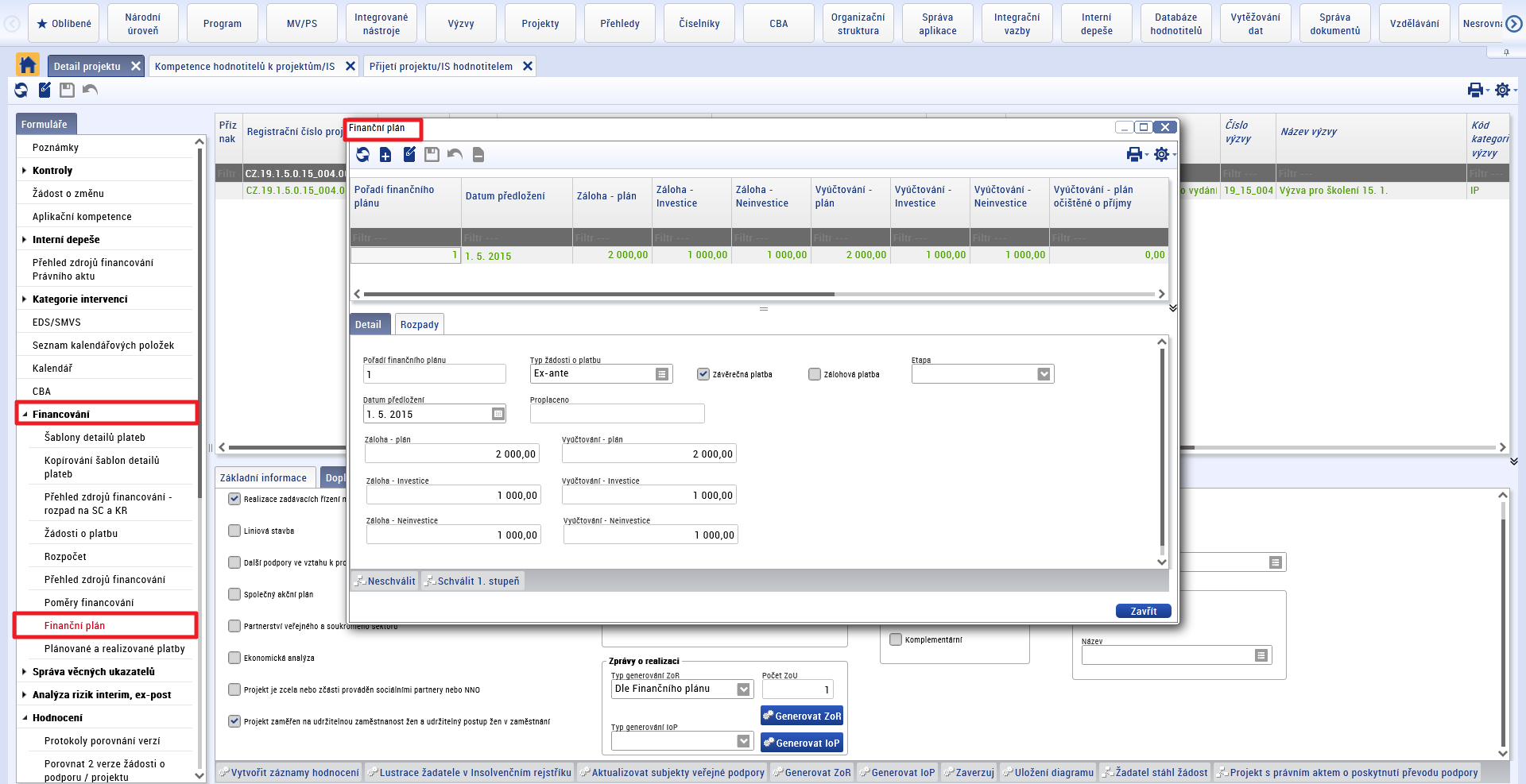 2. Existence Právního aktu o poskytnutí/převodu podpory s vyplněným polem Datum uzavření (Datum uzavření musí být starší než Datum předložení – plán na 1. finančním plánu na záložce Finanční plán) Obrázek 73 Založení právního aktu o poskytnutí/převodu podpory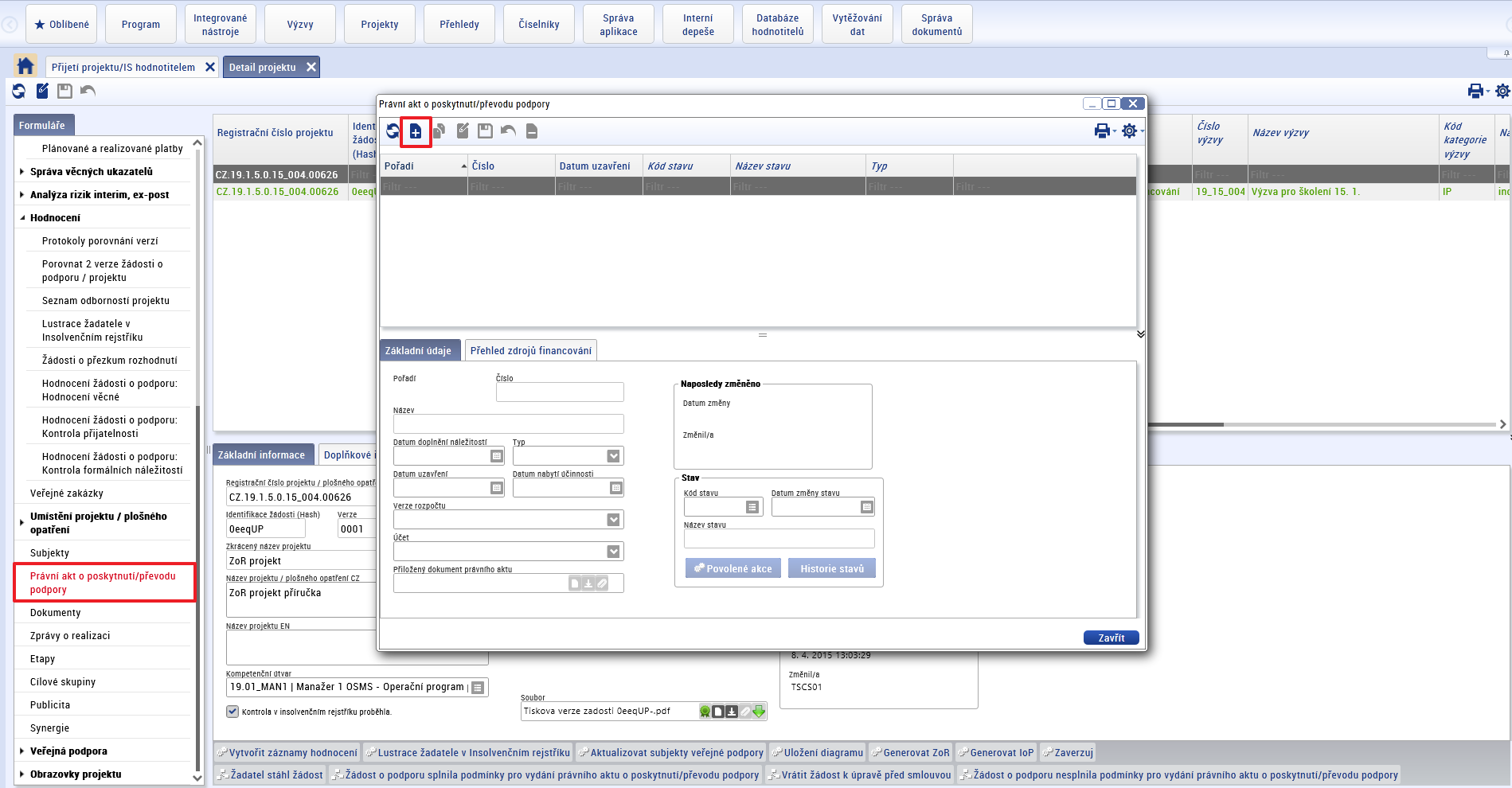 Obrázek 74 Založený právní akt o poskytnutí/převodu podpory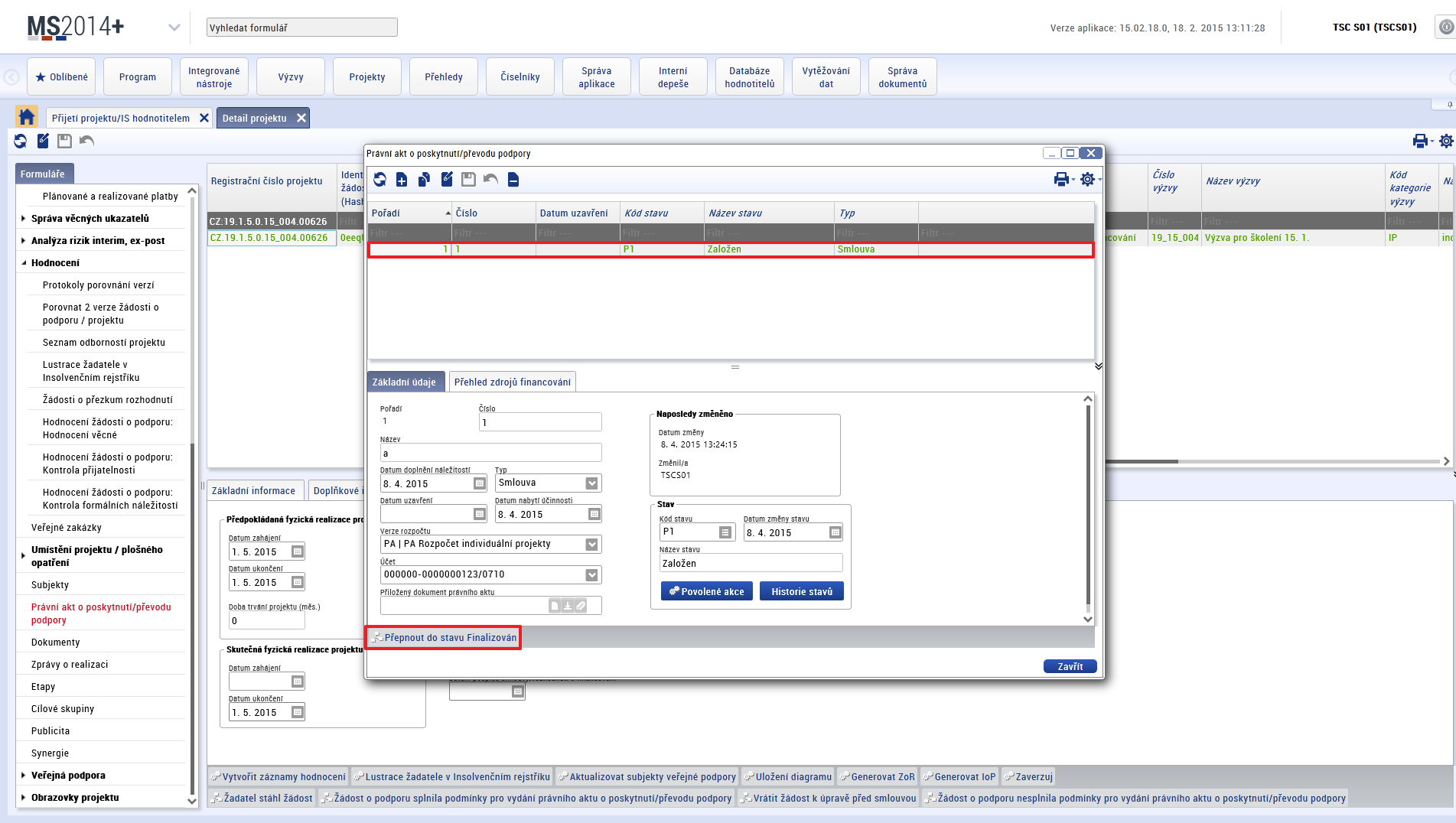 Obrázek 75 Právní akt detail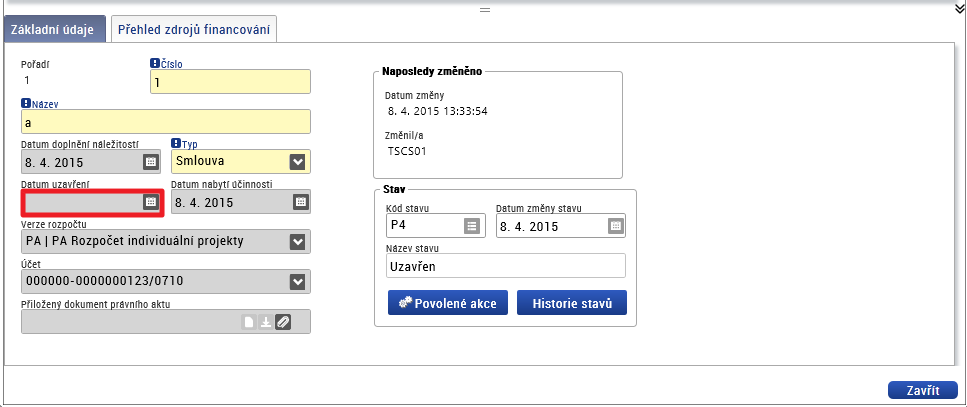 3. Vyplněné pole Datum ukončení na záložce Harmonogram v části Skutečná fyzická realizace programu Obrázek 76 Záložka Harmonogram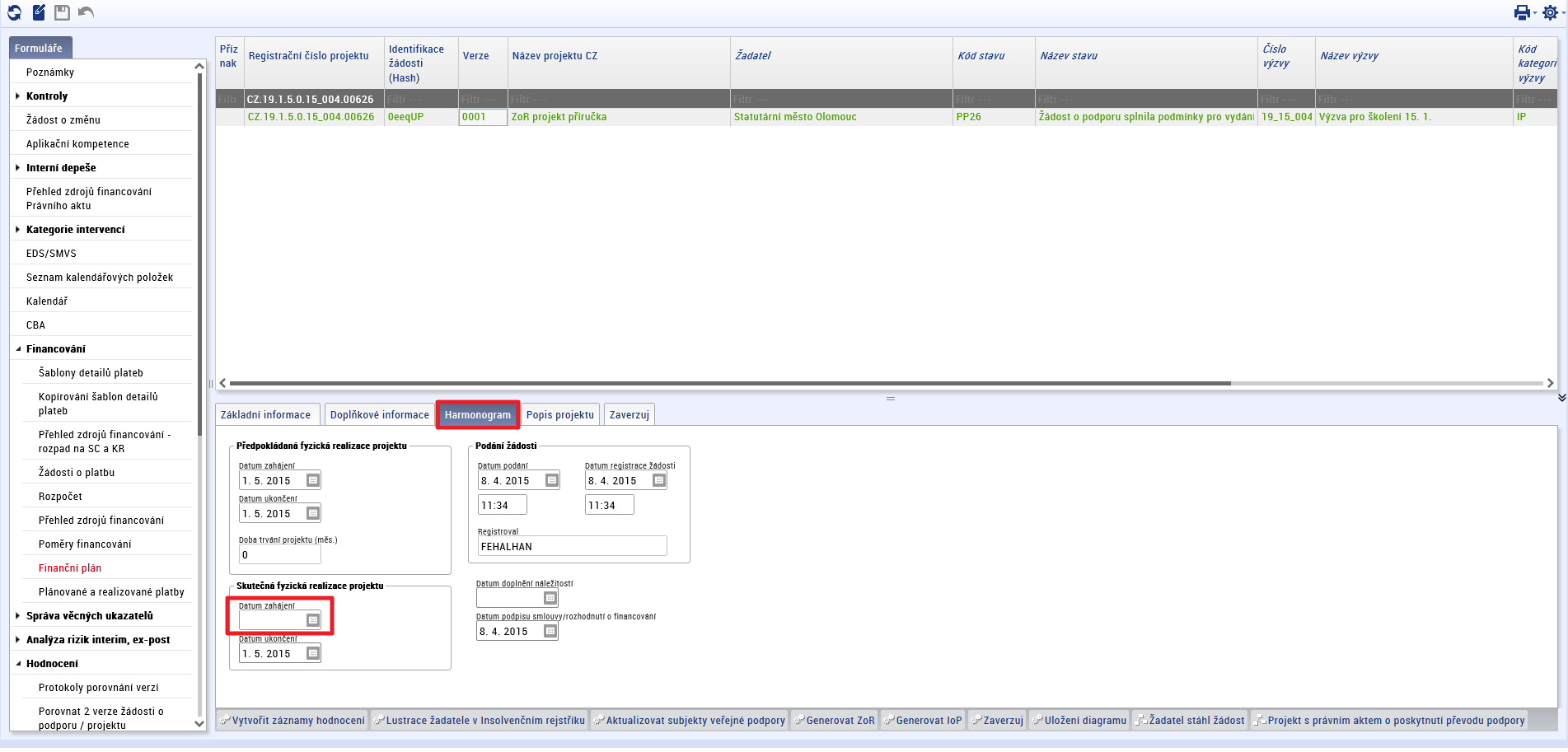 Pokud interní uživatel splnil stanovené podmínky, může pokračovat v tvorbě harmonogramu.U vybraného projektu uživatel klikne na záložku „Doplňkové informace“ v detailu projektu.Obrázek 77 Záložka Doplňkové informace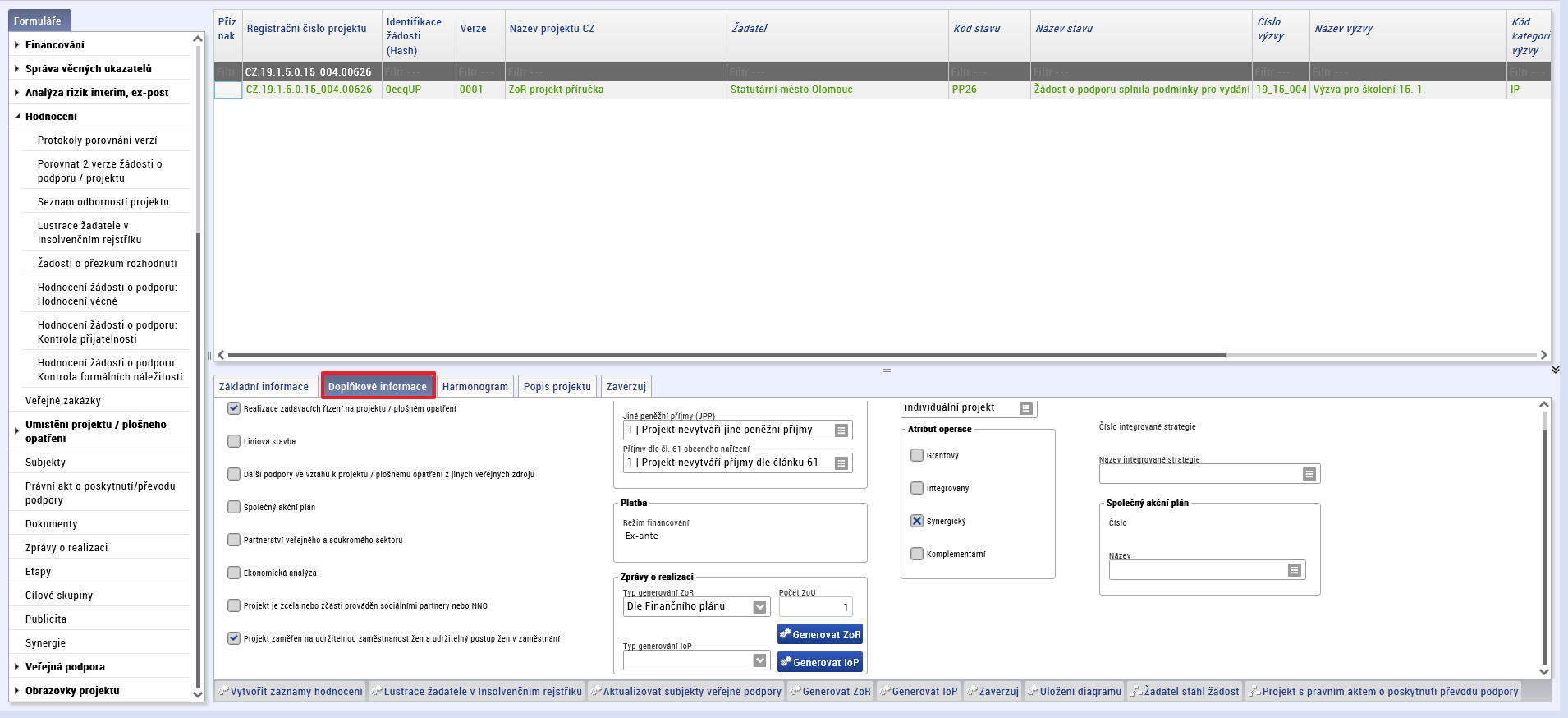 Uživatel klikne na volbu „Editovat“ v horní nástrojové liště. Obrázek 78 Editace Doplňkových informací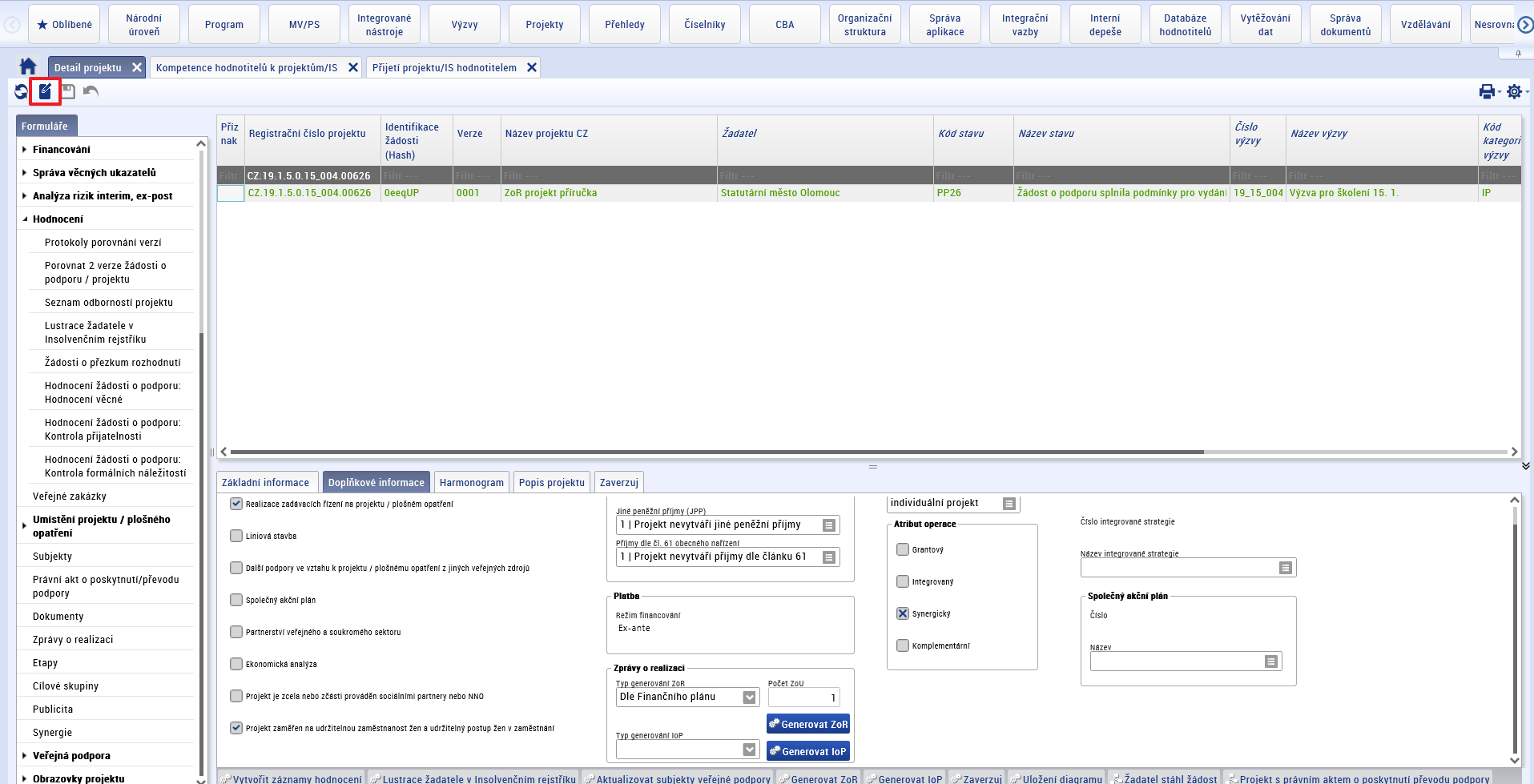 Interní uživatel vyplní pole „Typ generování ZoR“ – vybere typ „Dle Finančního plánu“.Obrázek 79 Detail záložky Doplňkové informace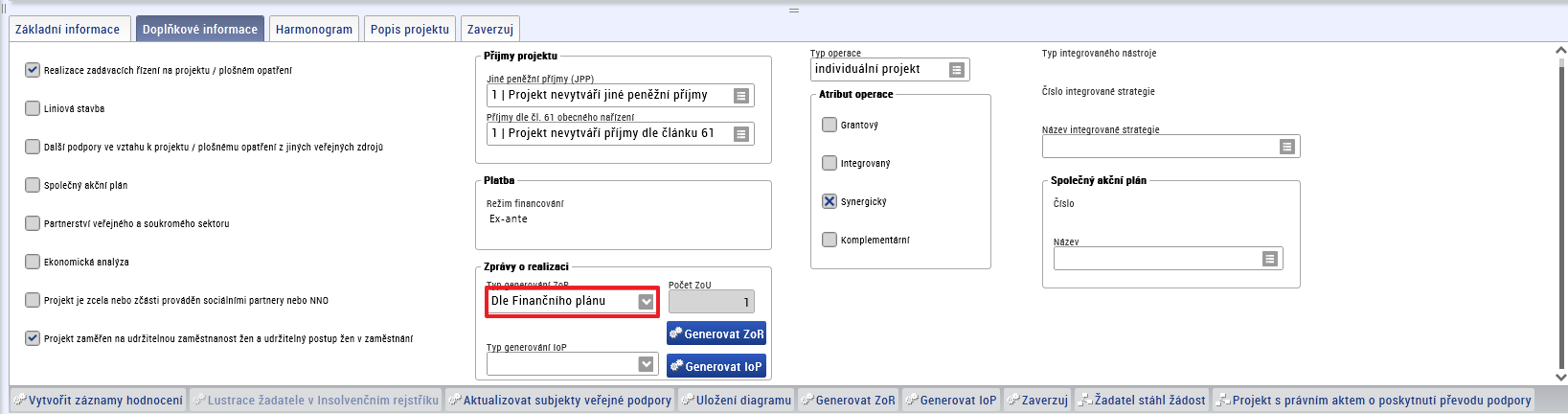 Uživatel klikne na volbu „Uložit“ v horní nástrojové liště. Obrázek 80 Uložení změn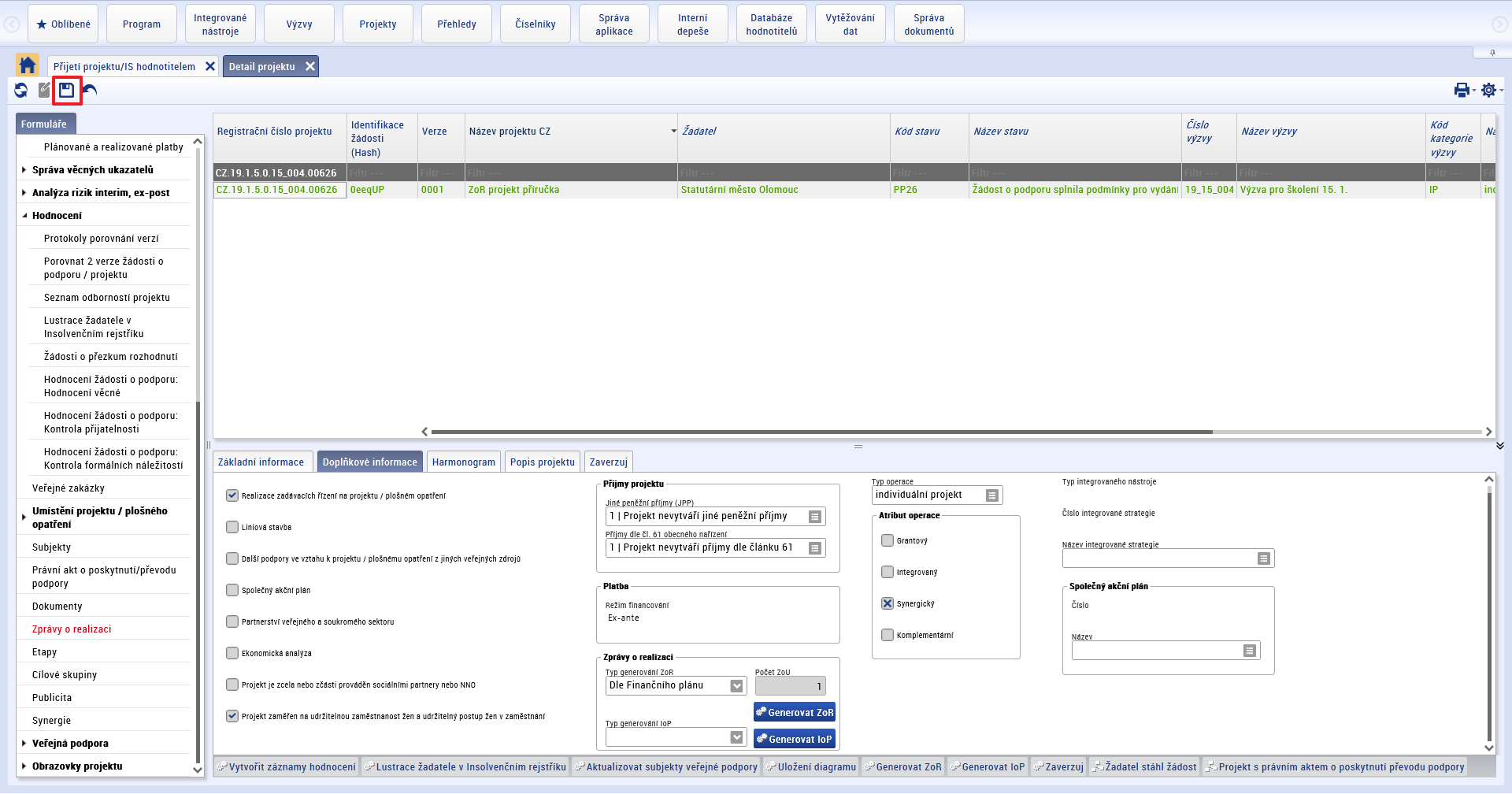 Uživatel klikne na tlačítko „Generovat ZoR“.Obrázek 81 Generování ZoR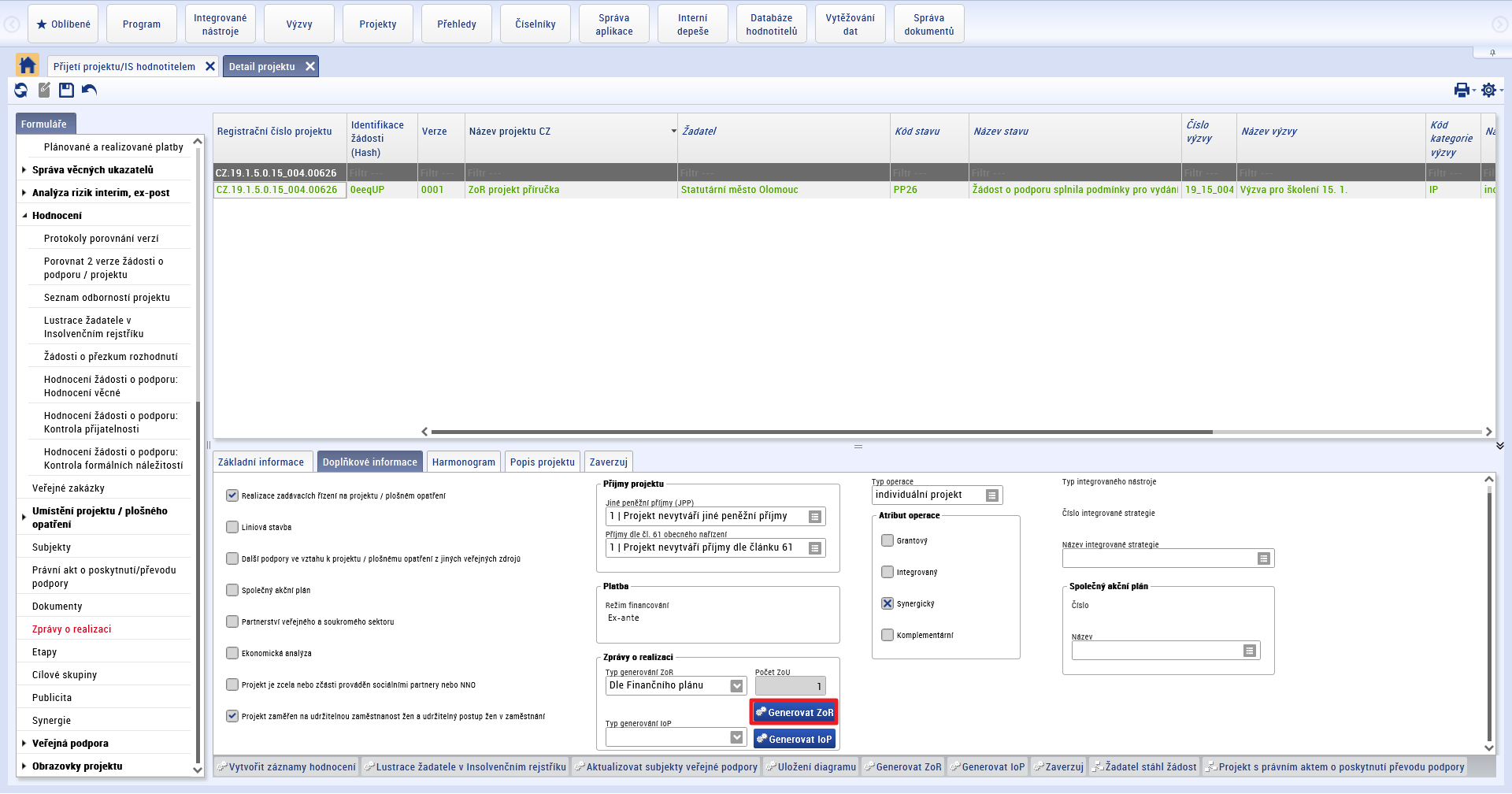 Systém vygeneruje harmonogram ZoR v IS KP14+, kde jej může správce projektu editovat.Administrace Informací a Zpráv z úrovně příjemce/správce projektuKapitola popisuje způsob administrace IoP/ ZoR správcem projektu v IS KP14+. Od vytvoření (tedy přepnutí stavu z ‚Plánována‘ na ‚Rozpracována‘) přes finalizaci až po podepsání a podání na ŘO/ZS.Správce projektu zde vykazuje údaje o průběhu realizace operace. Postupně vyplňuje relevantní data na jednotlivých obrazovkách. Procesní postup je při realizaci Informace o pokroku (IoP) i Zprávy o realizaci (ZoR) shodný, proto jsou případy užití popsány v rámci jedné sady.Vytvoření a editace IoP/ZoRUživatel se přihlásí do ISKP14+, kde vstoupí do modulu pro žadatele. Jednou z podmínek založení IoP/ZoR je, že uživatel je přihlášen v systému v roli umožňující generování záznamů IoP/ZoR. Obrázek 82 Přihlášení do ISKP 14+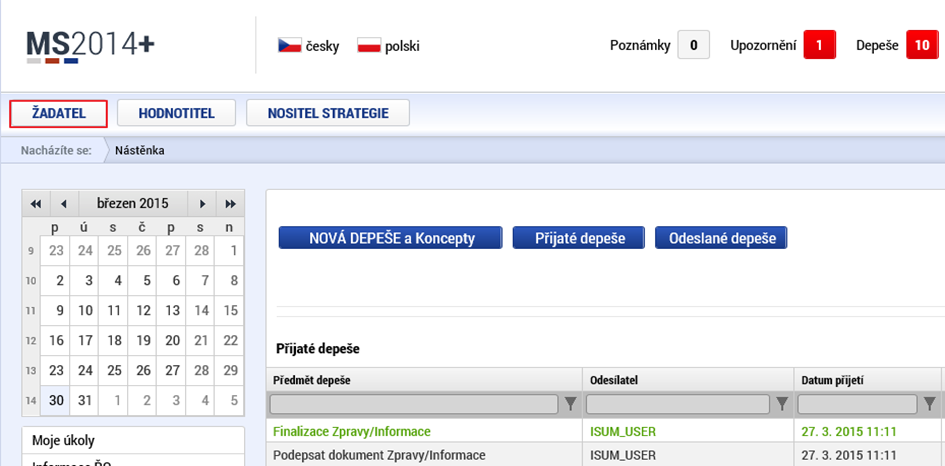 Dále si uživatel zvolí projekt, na kterém chce založit IoP/ZoR. Obrázek 83 Výběr projektuPodmínkou pro založení IoP/ZoR je, že vybraný projekt musí být ve stavu Připraven k podpisu smlouvy. Obrázek 84 Stav projektu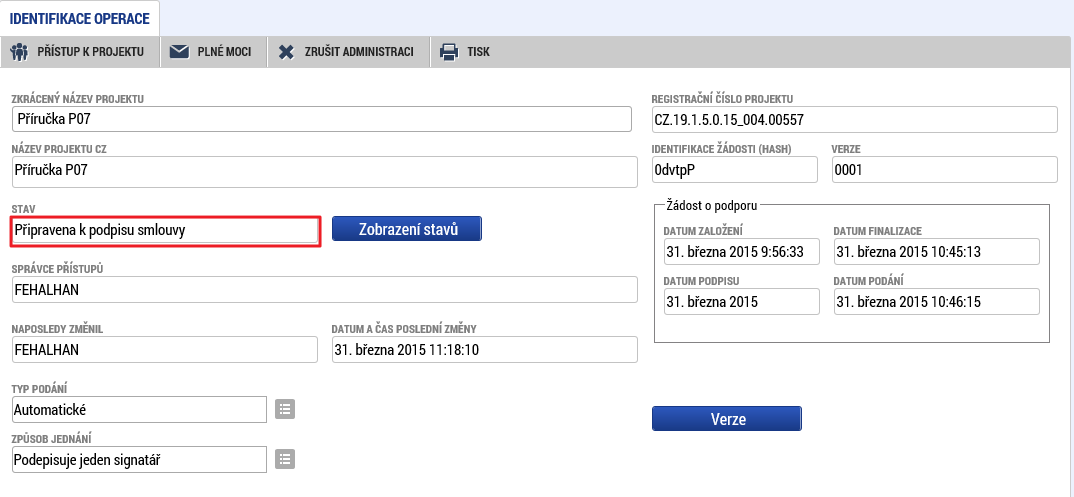 Na vybraném projektu uživatel vstoupí do modulu Informování o realizaci, kde si otevře záložku Zprávy o realizaci. Obrázek 85 Informace o realizaci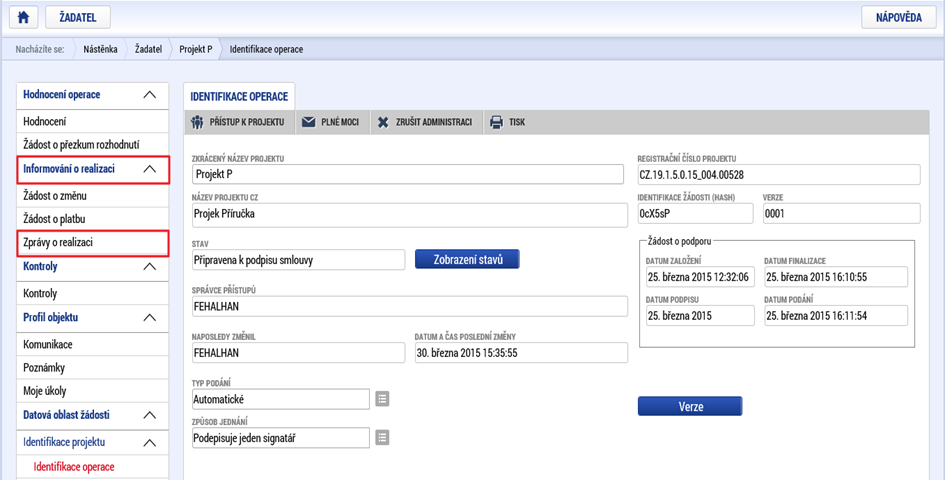 Zobrazí seznam se IoP/ZoR. (před vytvořením první je prázdný). V záložce Zprávy o realizaci uživatel založí novou Zprávu o realizaci. Obrázek 86 Založení ZoR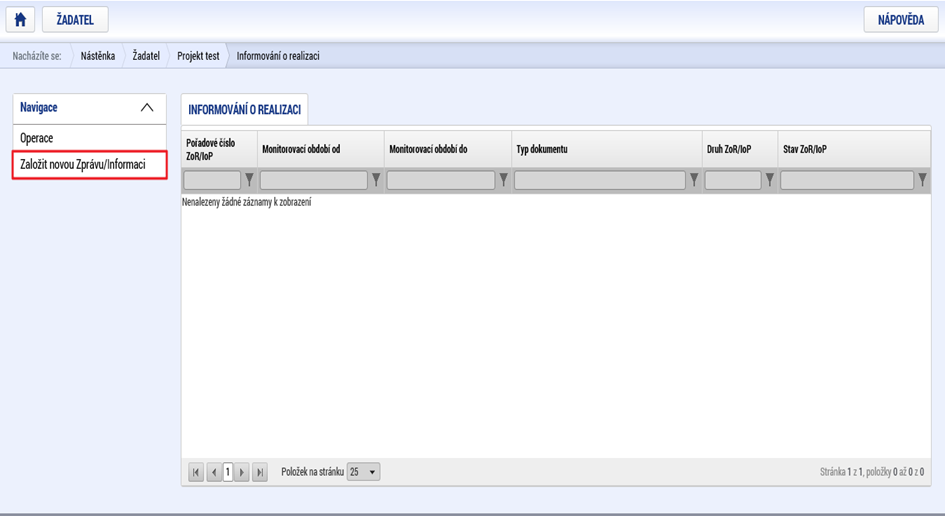 Obrázek 87 Otevření založené ZoR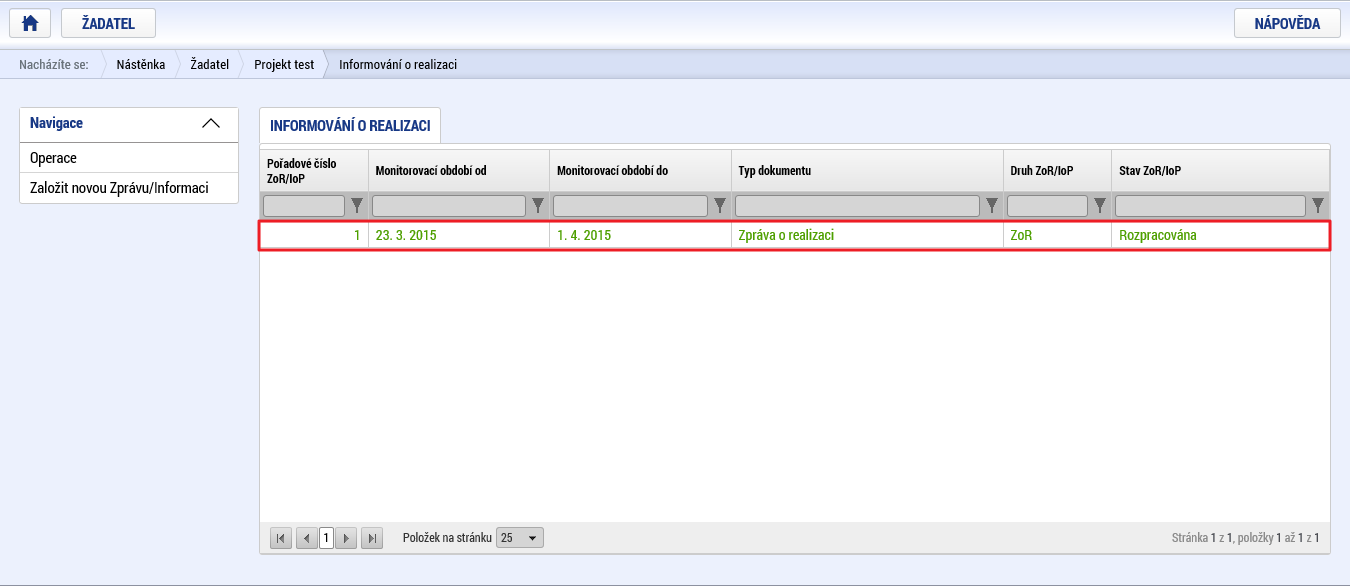 Novou IoP/ZoR lze vytvořit (přepnout do stavu Rozpracována) v případě, že jsou všechny předchozí vypořádány, nebo jsou vypořádány všechny až na poslední IoP/ZoR. V tomto případě je možné jednu další IoP/ZoR založit, ale správce projektu je informován, že lze editovat pouze datové oblasti, které nejsou závislé na datech předchozích IoP/ZoR. Po vypořádání poslední předchozí IoP/ZoR jsou editoři informováni, že aktuální IoP/ZoR lze plně editovat. Další podmínkou pro přepnutí IoP/ZoR do stavu Rozpracována je, že neexistuje žádná schválená Žádost o změnu podstatná (ať už s nutností založit dodatek k právnímu aktu či bez), jejíž datum účinnosti spadá do monitorovacího období této IoP/ZoR.Uživateli se zobrazí záložka Datové oblasti žádosti. Obrázek 88 Datové oblasti žádosti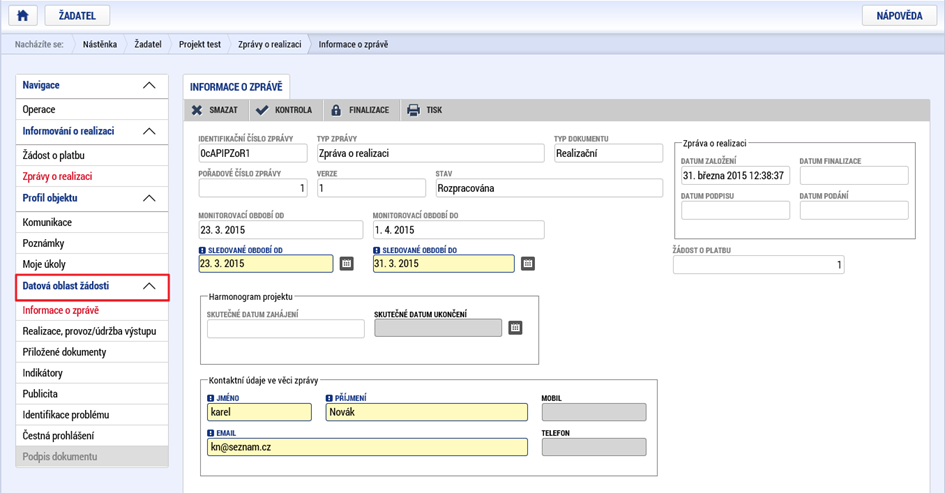 Datové oblasti žádosti o podporuUživatel bude plnit datové položky různých datových oblastí. K vyplňování datových oblastí je třeba přistupovat individuálně; z toho vyplývá různá skladba jednotlivých obrazovek. Datové oblasti lze podle způsobu vyplňování dělit do několika skupin:1)Data jsou plněna pouze v rámci každé IoP/ZoR nově, nepřenášejí se na projektJedná se o datové oblasti, které jsou vykazovány v rámci každé IoP/ZoR tak, že popisují postup v realizaci projektu v průběhu aktuálního sledovaného období. Textová pole zůstávají součástí této IoP/ZoR, nikdy nejsou přenášena na projekt.2)Jsou plněny položky k záznamům z projektu, datové položky nejsou přenášeny zpět na projektVýběr záznamů, které budou vykazovány v aktuální IoP/ZoR, bude probíhat jako v části 3). Jen s tím rozdílem, že data bude možné vybírat a editovat kdykoliv po přepnutí IoP/ZoR do stavu ‚Rozpracovaná‘, bez ohledu na to, zda předchozí IoP/ZoR je již vypořádána.3)Jsou plněny položky k záznamům z projektu a při schvalování IoP/ZoR jsou přenášeny zpět na projektNěkteré projekty obsahují příliš velká množství dat, která při hromadném načítání zpomalují aplikaci. Jako vhodné řešení se jeví načítání jednotlivých záznamů – konkrétně těch, ve kterých od podání předchozí IoP/ZoR došlo ke změně/pokroku, tedy které je třeba vykázat.Uživatel v prvním seznamu označí záznamy z projektu – dle „aktuálních dat“ operace (tj. poslední schválená verze dat ze strany ŘO/ZS), u kterých chce vykázat změnu/pokrok. Označené záznamy dá načíst do IoP/ZoR a může s nimi pracovat. Systém tyto záznamy vygeneruje do druhého seznamu. Těmto záznamům lze upravit datové položky, které je metodicky možné v rámci IoP/ZoR měnit.4)Správce projektu se má vyjádřit ke všem záznamům z projektuV tomto případě se při prvním vstupu do obrazovky v rámci IoP/ZoR položky generují dle položek projektu. V rámci některých datových oblastí uživatel může také vytvořit nový záznam v případě, že od poslední IoP/ZoR vznikla potřeba jej vykázat. Vytvořený záznam je možné ze IoP/ZoR smazat v případě, že se nemá vykazovat; smazání je možné provést před finalizací IoP/ZoRInformace o zprávěJedná se o základní informace, které jednotlivou Zprávu o realizaci (ZoR) identifikujíObrázek 89 Obrazovka Informace o zprávě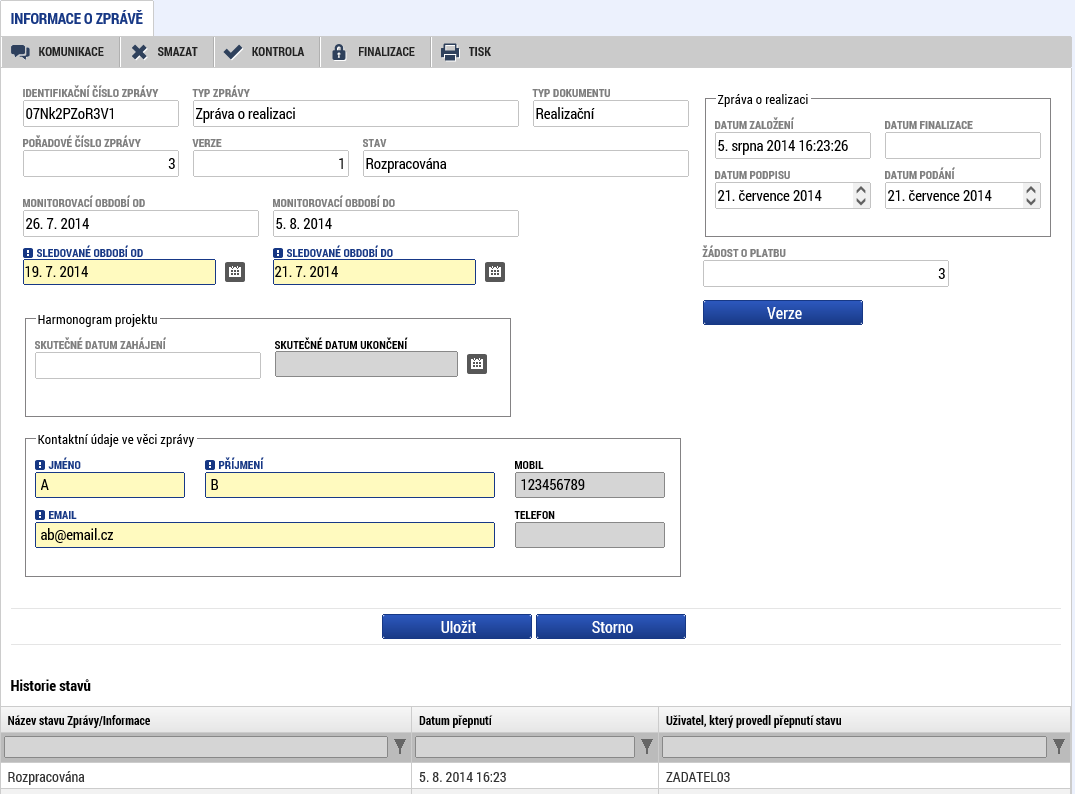 PřílohySprávce projektu má možnost založit si vlastní, uživatelský dokument a ten připojit. Obrázek 90 Obrazovka Přílohy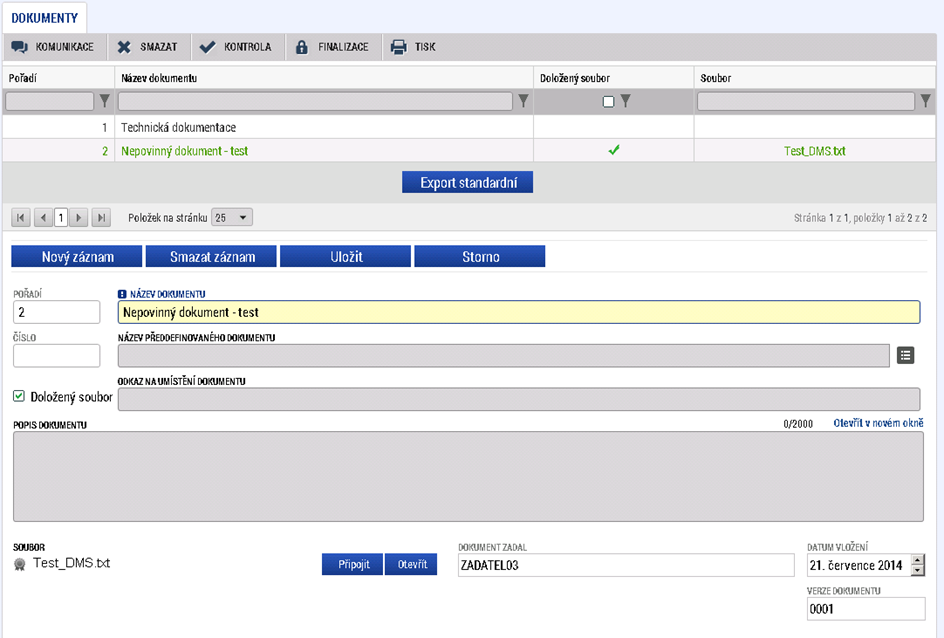 Provoz/údržba výstupuZde uživatel informuje o zajištění provozu/údržby výstupů projektu po jeho ukončeníRealizaceDatové oblasti Realizace a Provoz/údržba výstupu jsou sdruženy do jedné obrazovky.Obrázek 91Obrazovka Realizace Provoz/údržba výstupu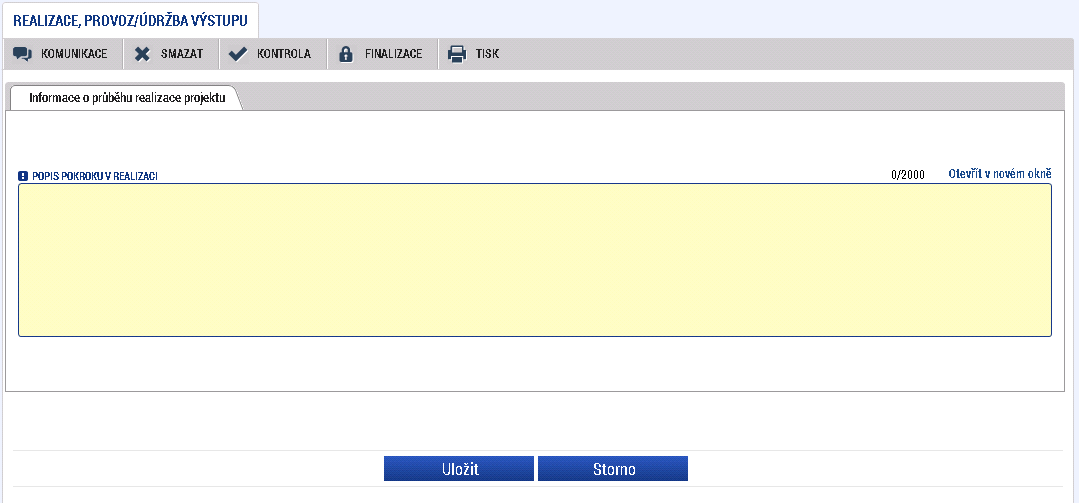 Klíčové aktivityV rámci obrazovky Klíčové aktivity jsou vykazovány pokroky v realizaci klíčových aktivit projektu pomocí textových polí uvedených pouze v ZoR. Obrázek 92 Obrazovka Klíčové aktivity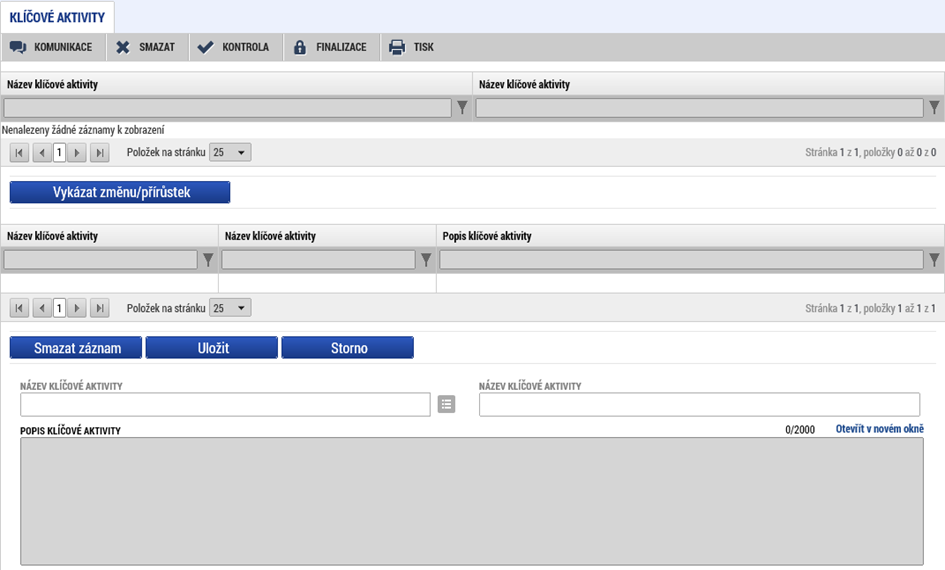 IndikátoryV rámci obrazovky Indikátory jsou vykazovány skutečně dosažené hodnoty (kumulované) a komentáře k indikátorůmObrázek  Indikátory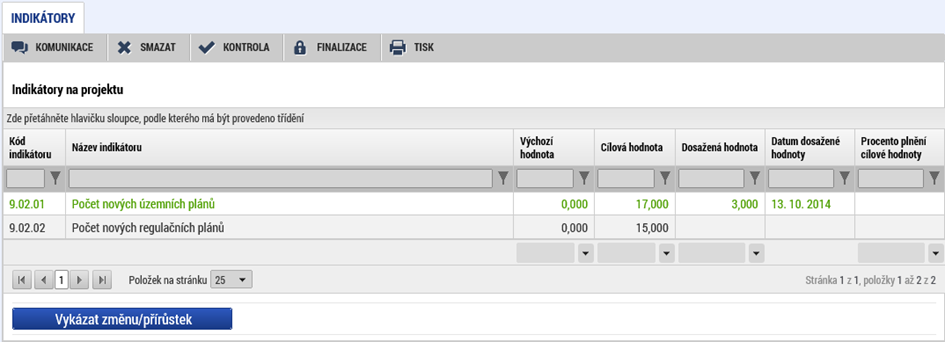 Obrázek 94 Obrazovka indikátory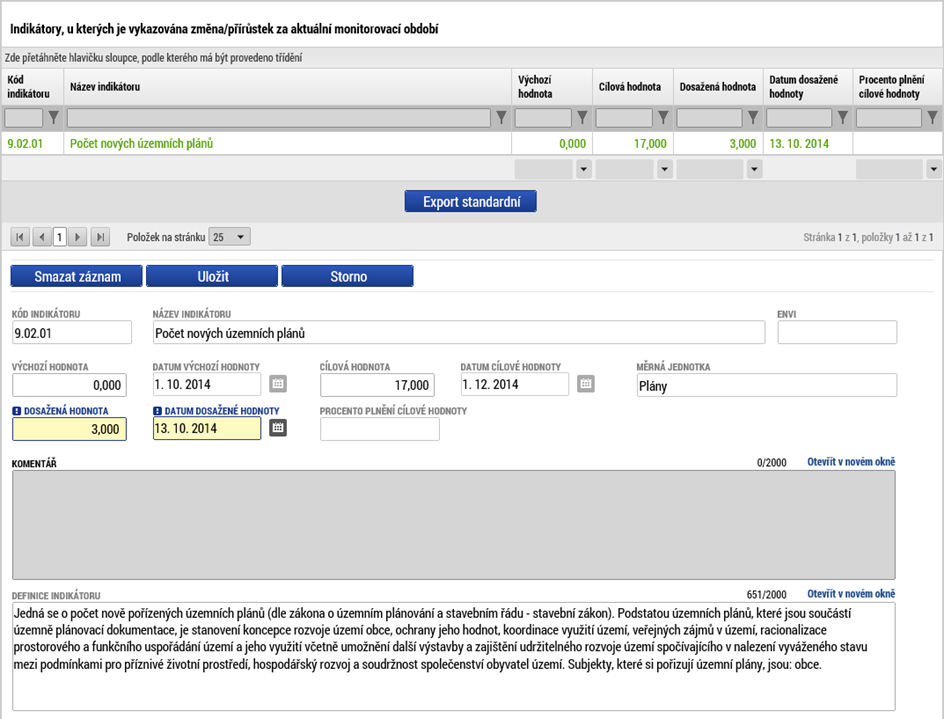 Aktivity ZPV rámci obrazovky Aktivity ZP jsou vykazovány skutečně dosažené hodnoty jednotek aktivit (jednotkových nákladů) a indikátorů. Na základě dosažených hodnot jednotek jsou přepočítány dosažené hodnoty aktivit ZP samotných.PříjmyV rámci obrazovky Příjmy jsou vykazovány přírůstky/změny na příjmech projektu. Obrázek 95 Obrazovka Příjmy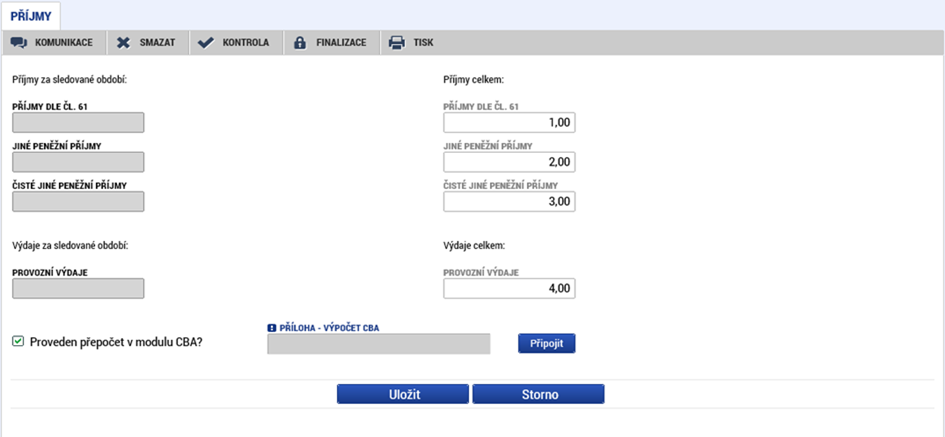 PublicitaV rámci obrazovky Publicita jsou vykazovány přírůstky/změny v realizaci publicity projektu.Obrázek 96 Obrazovka Publicita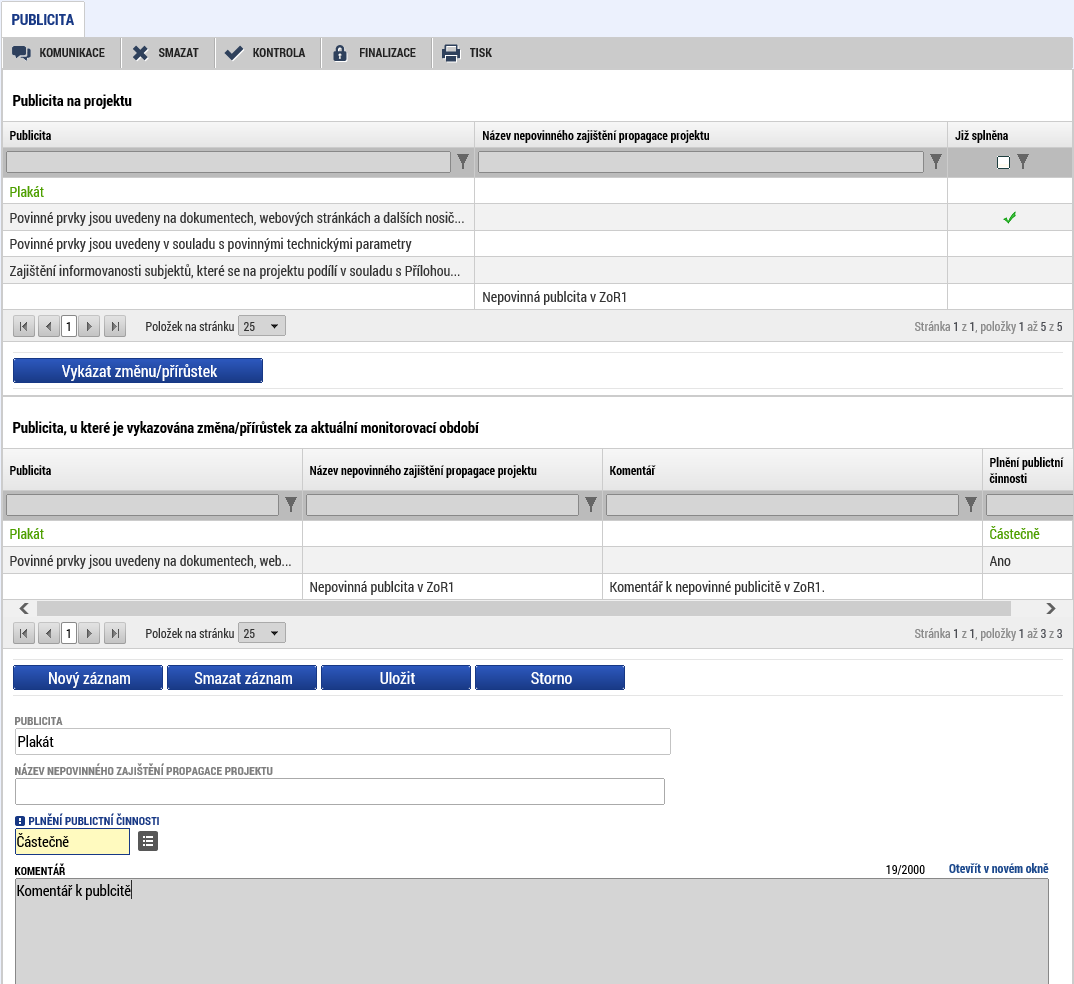 Identifikace problémuObrazovka Identifikace problému slouží k popisu problému a jeho řešení.Obrázek 97 Obrazovka Identifikace problému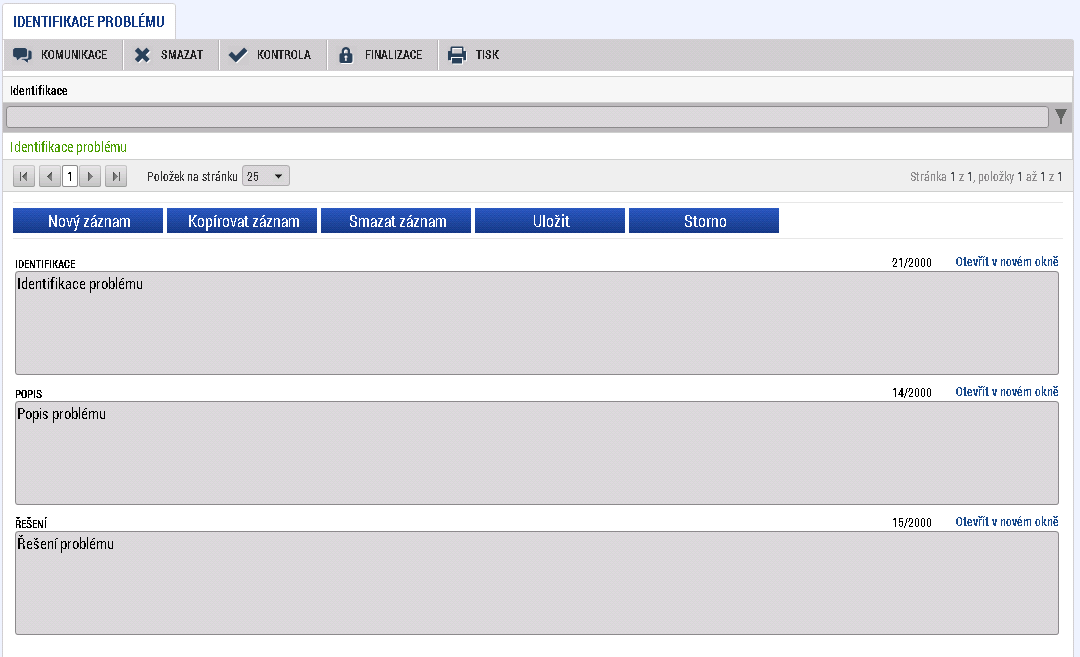 Čestná prohlášeníPomocí obrazovky Čestná prohlášení správce projektu označí, že s čestným prohlášením souhlasí. Obrázek 98 Obrazovka Čestná prohlášení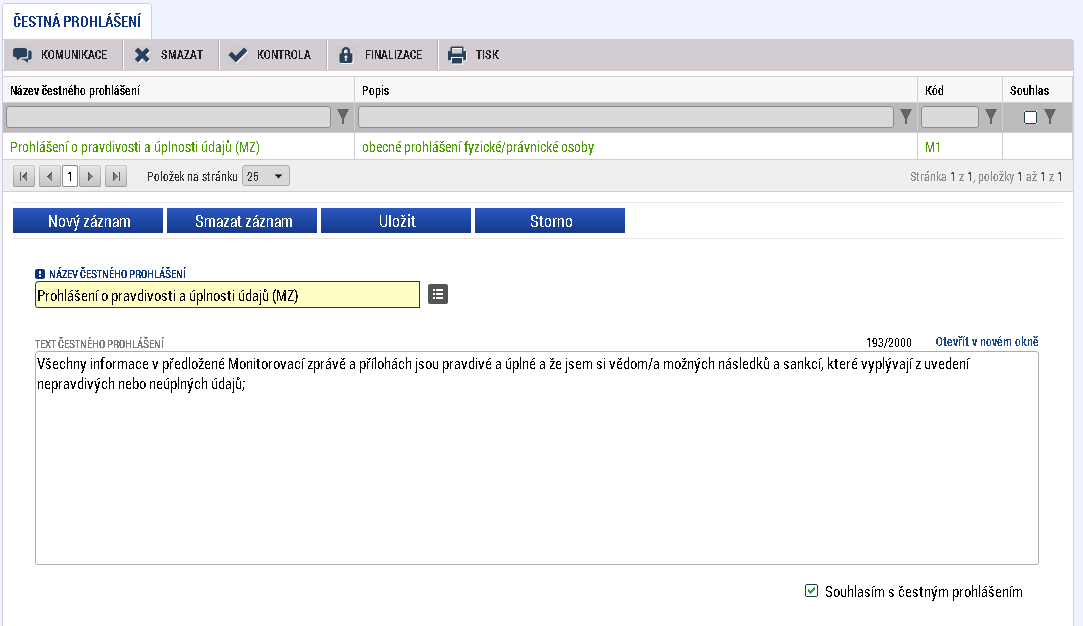 Etapy projektuV rámci obrazovky Etapy jsou vykazovány skutečné datumy zahájení a ukončení realizace etap v rámci projektu.Obrázek 99 Obrazovka Etapy projektu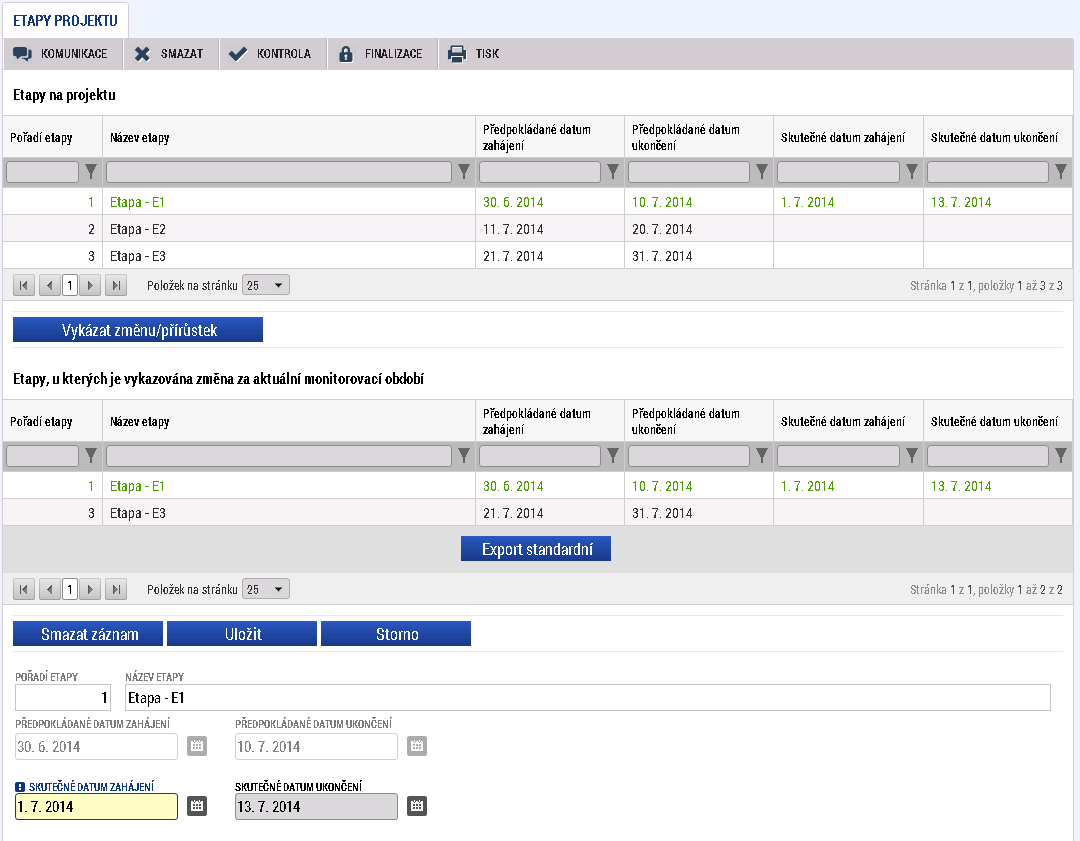 Harmonogram projektuV rámci obrazovky Harmonogram projektu se vyplňuje nejen skutečné datum ukončení fyzické realizace projektu, ale i další položky harmonogramu, podle toho, které si správce projektu do svého projektu vybral.Obrázek 100 Obrazovka Harmonogram projektu.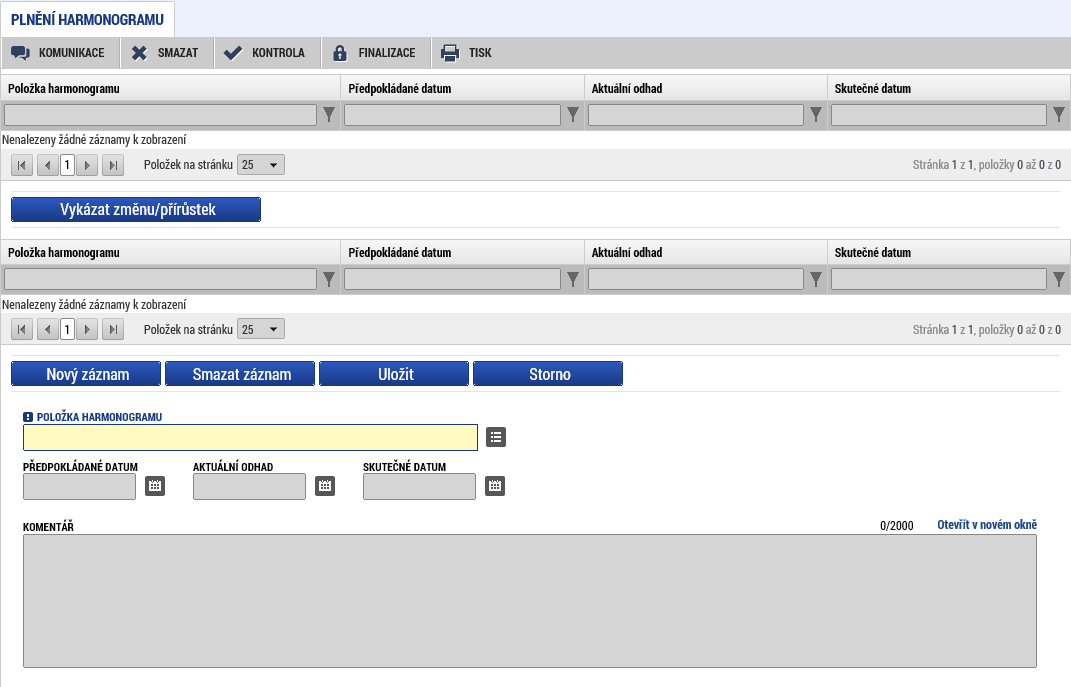 Horizontální principyV rámci obrazovky Horizontální principy jsou vykazovány skutečnosti na datech horizontálních principů. Obrázek 101 Obrazovka Horizontální principy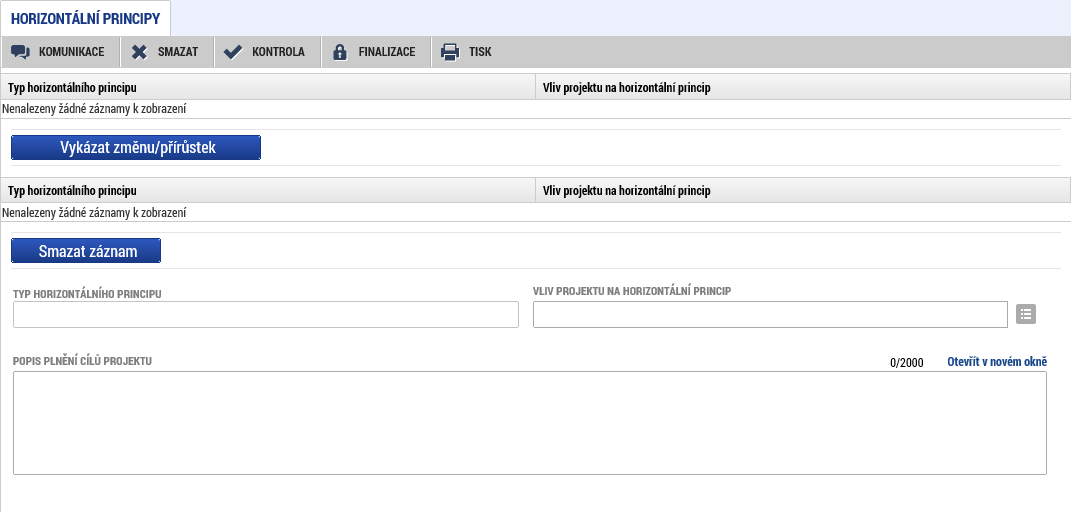 SynergieV rámci obrazovky Synergie se vyplňuje popis pokroku v realizaci synergické vazby projektu; dle záznamů, které jsou zadány na projektu. Synergie jsou vykazovány v závěrečné zprávě o realizaci (ZZoR) a o udržitelnosti (ZZoU).Obrázek 102 Obrazovka Synergie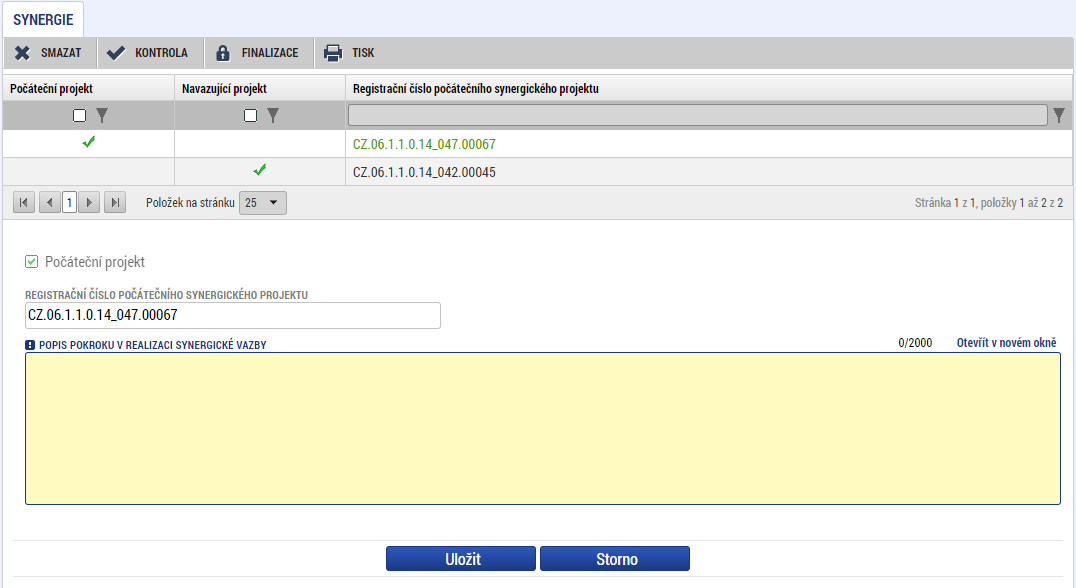 Kontrola IoP/ZoRUživatel řádně vyplnil požadované datové oblasti a je potřeba provést kontrolu IoP/ZoR. Správce projektu může kontrolu spustit z libovolné obrazovky. Data smí kontrolovat opakovaně, bez omezení počtu kolikrát. Obrázek 103 Kontrola Iop/ZoR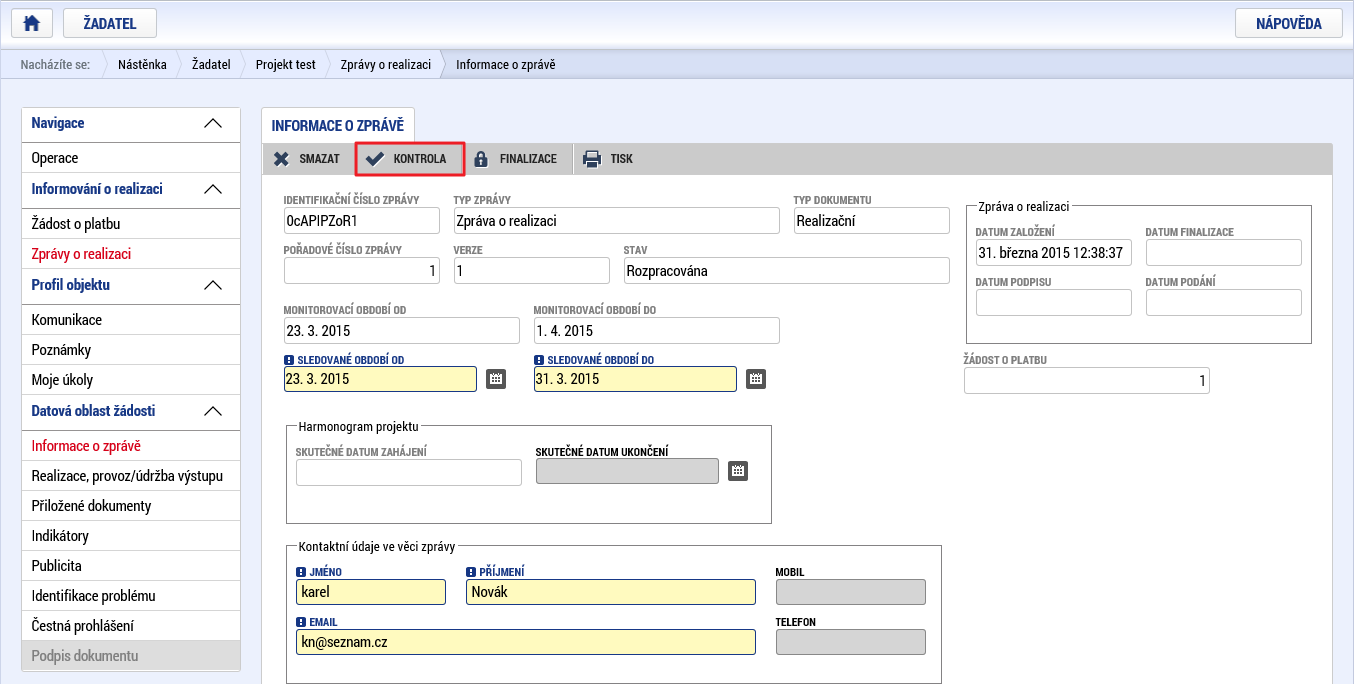 Uživatel spustí kontrolu. V případě, že alespoň jedna z kontrol skončila ‚chybou‘. Na závěr systém zobrazí seznam chybových/informačních hlášek zjištěných kontrolami; s aktivním odkazem na záložku, které se kontrola týká.Obrázek 104 Chyby zjištěné kontrolami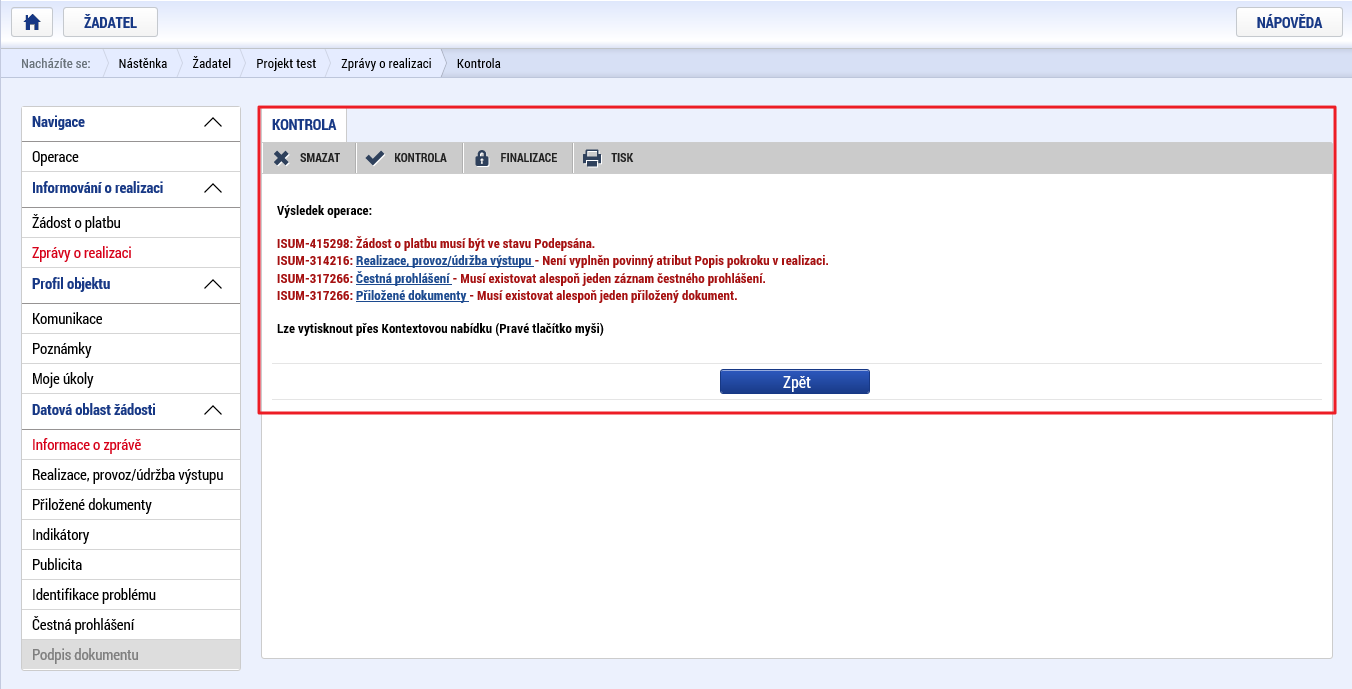 Kliknutím na odkaz kontroly, tlačítkem zpět nebo vlastní volbou záložky může pokračovat v editaci Iop/ZoR. Obrázek 105 Kontrola -  zpět k editaci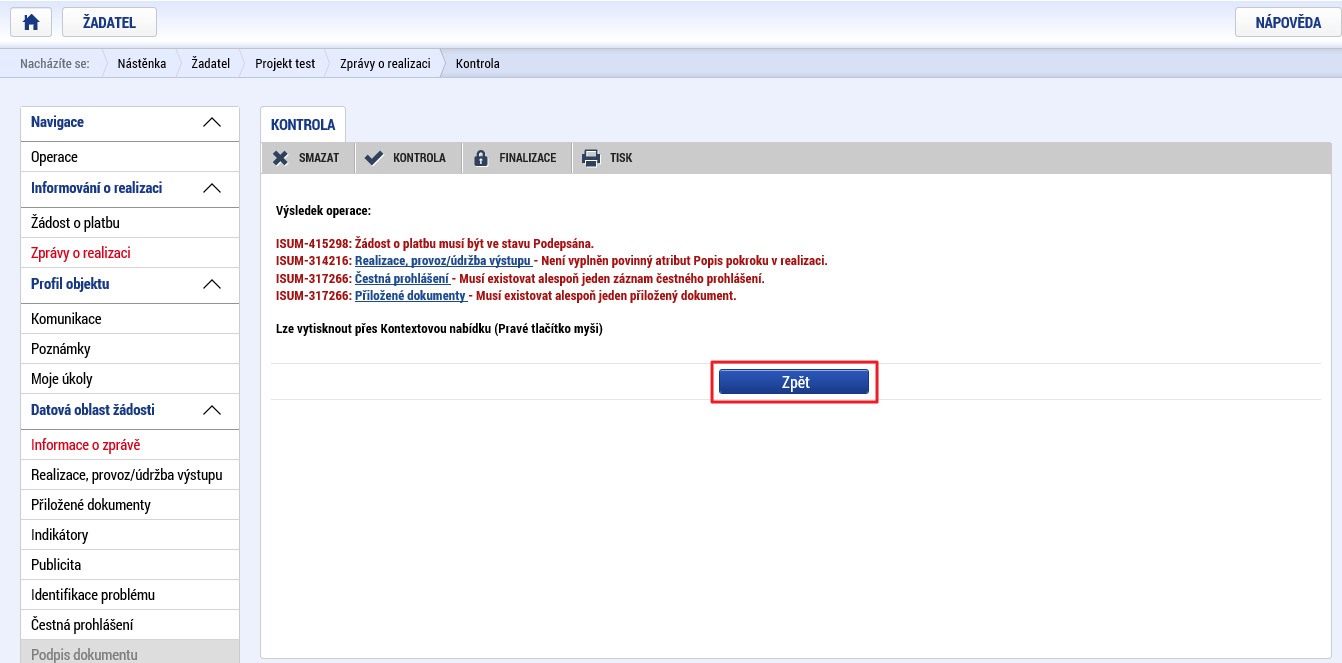 V případě, že kontrola proběhla úspěšně, zobrazí se uživateli tato obrazovka. Následně může uživatel Iop/ZoR finalizovat.Obrázek 106 Kontrola proběhla v pořádku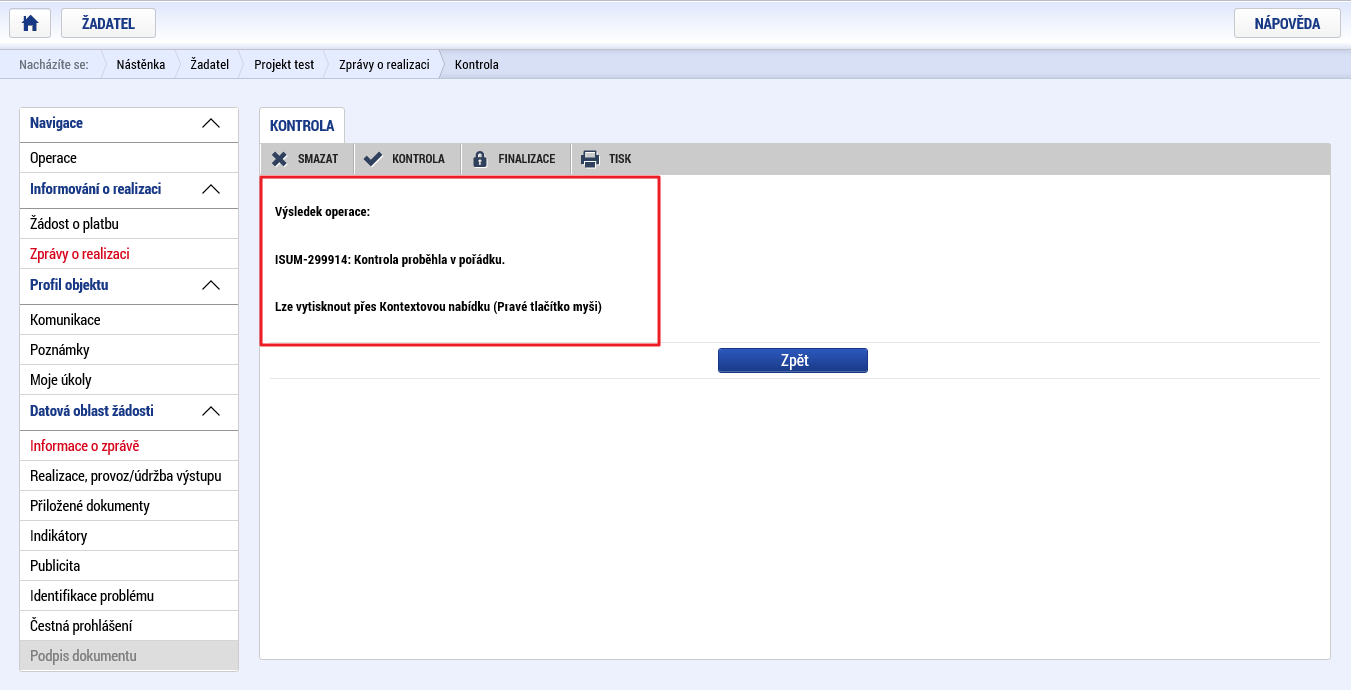 Finalizace IoP/ZoRPo úspěšném provedení kontroly uživatel může IoP/ZoR finalizovat. Uživatel se o finalizaci IoP/ZoR v rámci jednoho přihlášení do webové aplikace může pokoušet opakovaně. Správce projektu smí finalizaci spustit z libovolné obrazovky IoP/ZoR. V rámci jednoho přihlášení do webové aplikace může správce projektu postupně finalizovat více IoP/ZoR různých projektů.Uživatel provede finalizaci žádosti pomocí tlačítka finalizace. Obrázek 107 Finalizace IoP/ZoR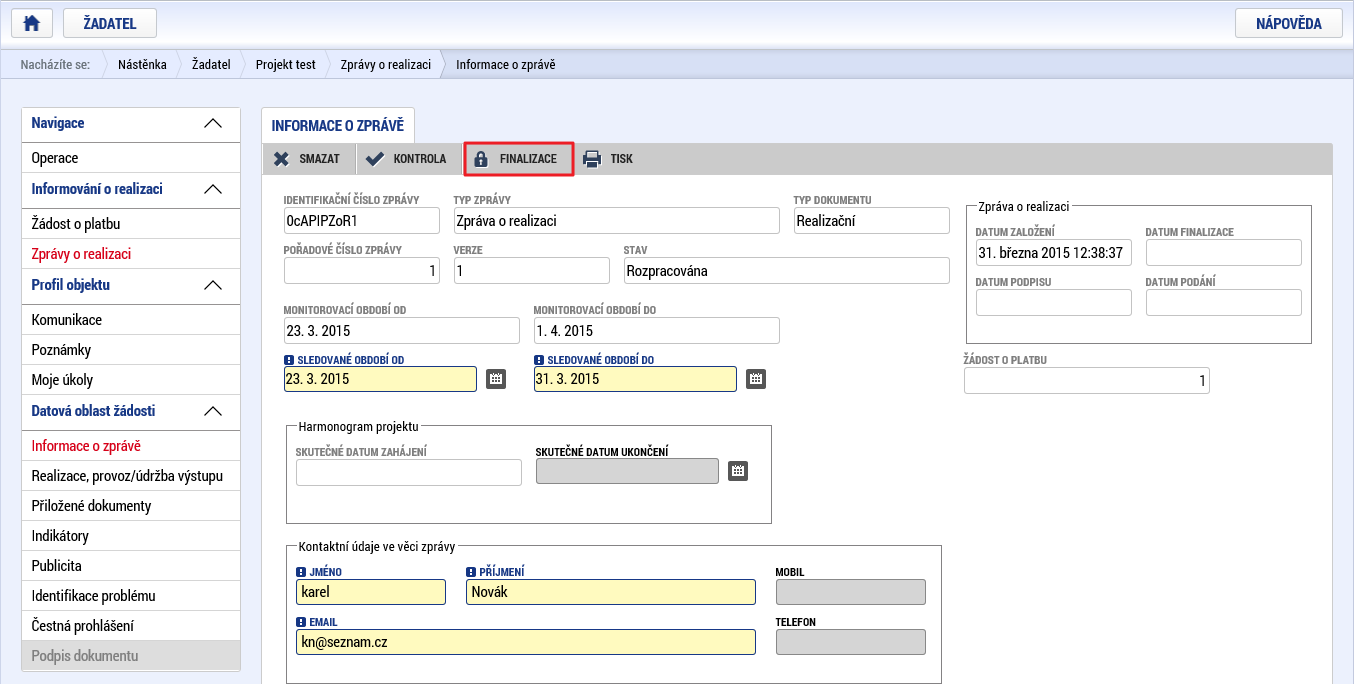 Systém zobrazí dotaz, zda ve finalizaci pokračovat. Pokud uživatel IoP/ZoR nebude nadále editovat, dotaz potvrdí tlačítkem pokračovat. Obrázek 108 Dokončení finalizace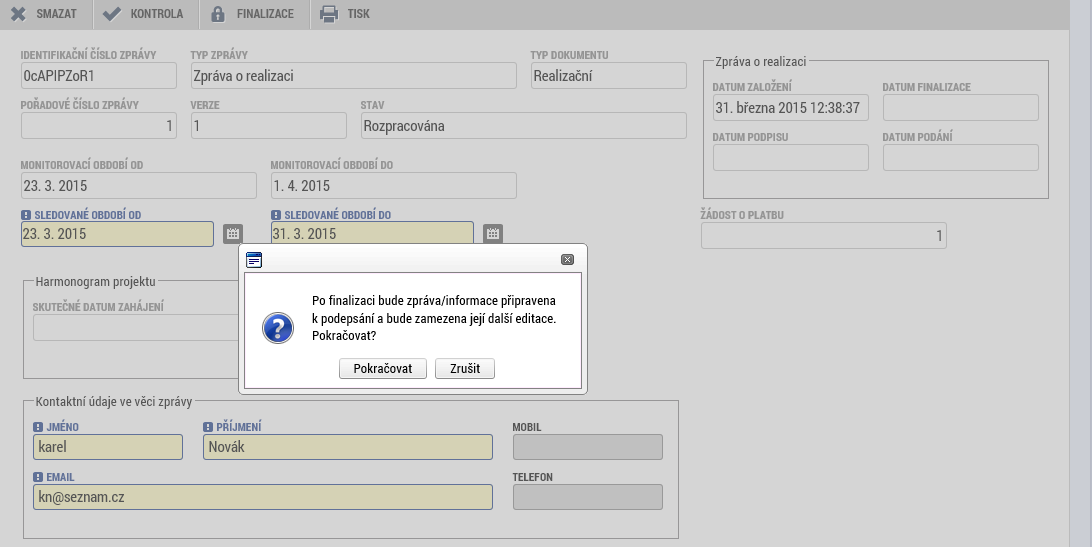 Storno finalizace IoP/ZoRV případě, že uživatel chce provést storno finalizace IoP/ZoR, použije k tomu patřičné tlačítko Storno Finalizace. V rámci jednoho přihlášení do webové aplikace lze postupně provést storno finalizace u více různých Informací o pokroku nebo Zpráv o realizaci. Obrázek 109Storno finalizace IoP/ZoR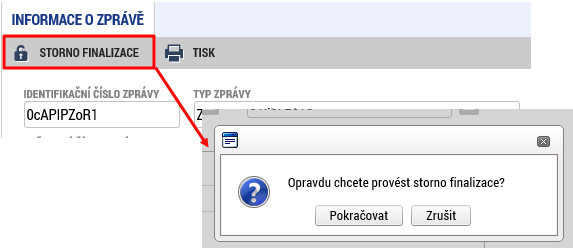 Stav IoP/ZoR je buď finalizována, nebo vrácena některým z možných způsobů Správce projektu musí mít přístup k projektu jako signatář – v případě, že je IoP/ZoR ve stavu finalizovaná nebo editor – v případě, že je IoP/ZoR vrácená k přepracování. V případě, že se jedná o storno finalizace při podepisování tak se signatáři zobrazí obrazovka pro vepsání důvodu storna finalizace (viz obrázek)kam své důvody vepíše. Obrázek 110 Důvody vrácení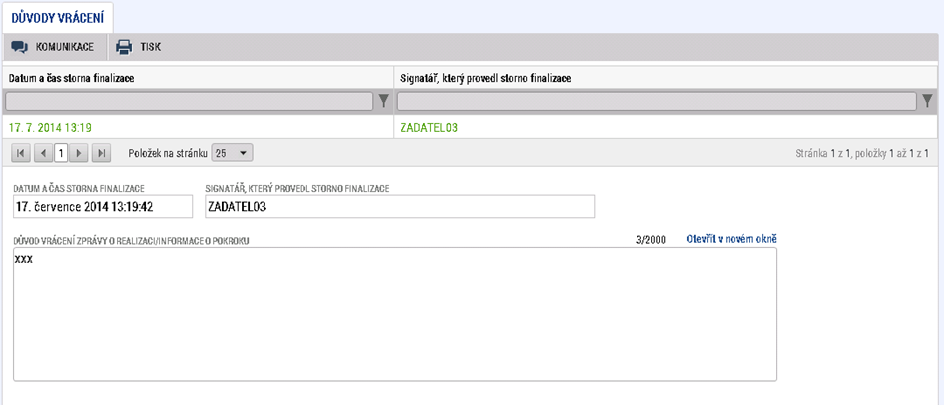 Podepsání a podání IoP/ZoRPo finalizaci je třeba, aby signatáři úlohy IoP/ZoR podepsali příslušný dokument. Na projektu je správcem projektu zadáno, zda podepisuje jeden, či všichni signatáři Podepsání je prováděno pomocí elektronického podpisu. Každý ze signatářů může provést storno finalizace IoP/ZoR, pokud s jejím obsahem nesouhlasí.Podepisují všichni signatářiV případě, že je na projektu označeno, že podepisují všichni, po finalizaci je odeslána notifikace prvnímu signatáři úlohy. Až podepíše, je odeslána notifikace dalšímu signatáři. Po podpisu posledním signatářem je IoP/ZoR automaticky přepnuta do stavu Podepsána.Podepisuje jeden signatářV případě, že je na projektu označeno, že podepisuje jeden, po finalizaci je odeslána notifikace všem signatářům úlohy. Stačí, aby podepsal jeden z nich a IoP/ZoR je přepnuta do stavu Podepsána. Obrázek 111 Podpis IoP/ZoR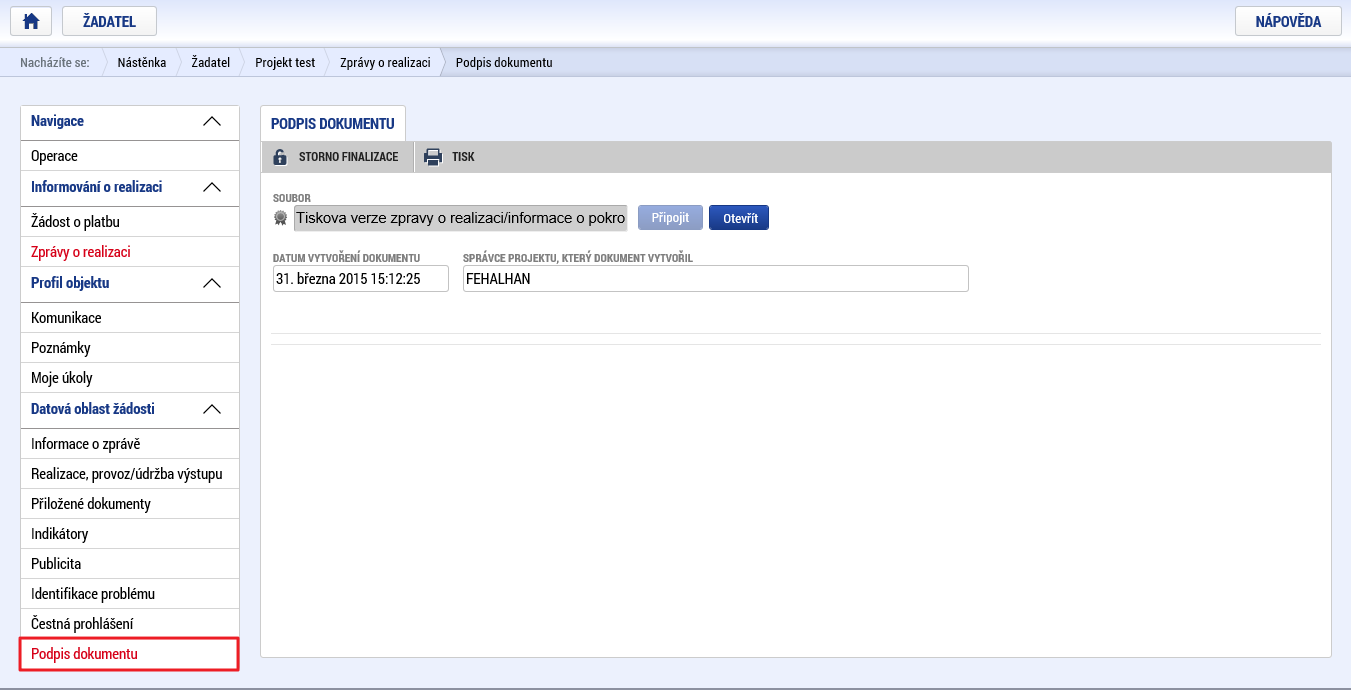 Obrázek 112 Elektronický podpis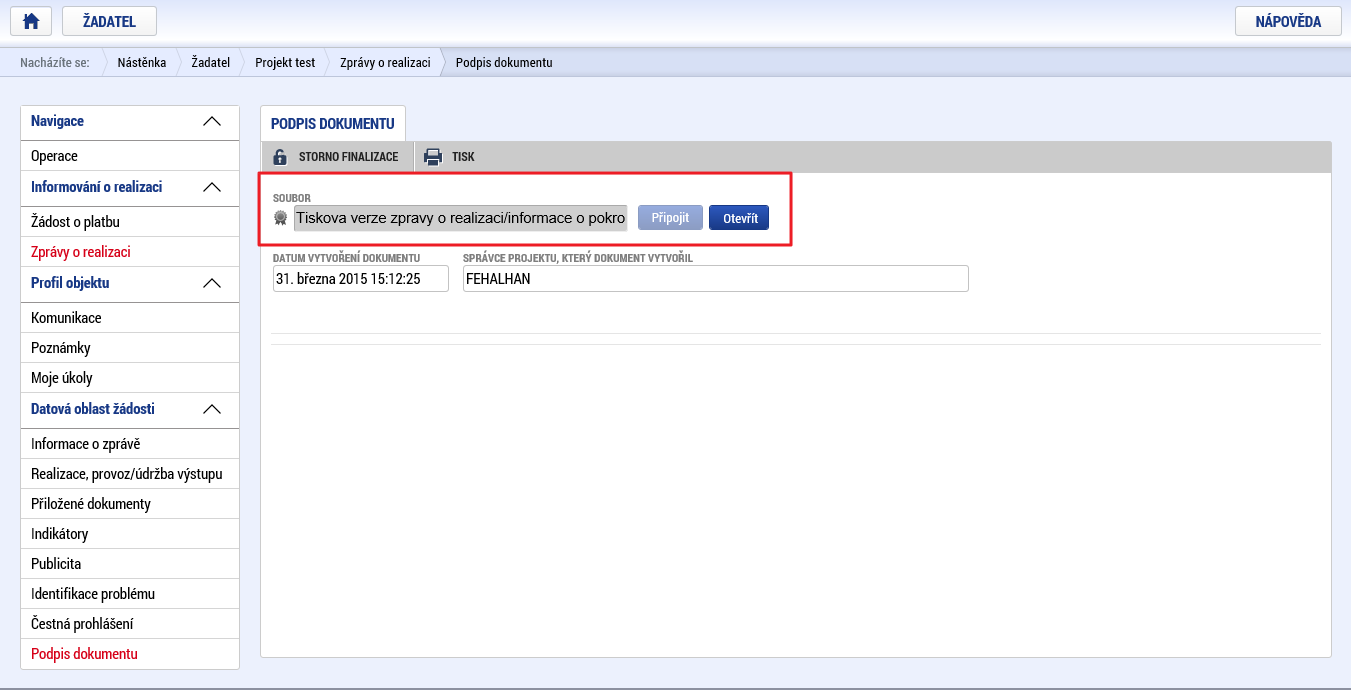 Následně je IoP/ZoR automaticky podána na ŘO/ZS a je vytvořena její verze pro čteníVymazání IoP/ZoRVymazání IoP/Zor slouží v případě, že chce uživatel zrušit IoP/ZoR před prvním podáním na ŘO/ZS. V tomto případě uživatel vstoupí do záznamu IoP/ZoR, kterou chce vymazat. Informace/Zpráva je ve stavu Rozpracovaná. Zvolí tlačítko Smazat a aplikace zobrazí uživateli dotaz, zda opravdu chce IoP/ZoR smazat, protože akce je nevratná. Uživatel stiskne tlačítko Pokračovat a stav Informace/Zprávy se změní zpět na Plánována. Obrázek 113 Vymazání Iop/ZoR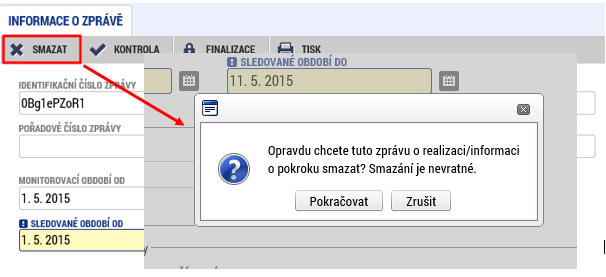 Administrace Informací a Zpráv z úrovně ŘO/ZSKapitola popisuje způsob administrace IoP/ZoR interním uživatelem v CSSF14+.Uživatel si vyhledá požadovaný projekt a zobrazí si seznam zpráv o realizaci. Podmínkou je, že uživatel je přihlášen v systému v roli umožňující administraci IoP/ZoR a IoP/ZoR je ve stavu Podána na ŘO. Obrázek 114 Obrázek 376 IoP/ZoR v CSSF14+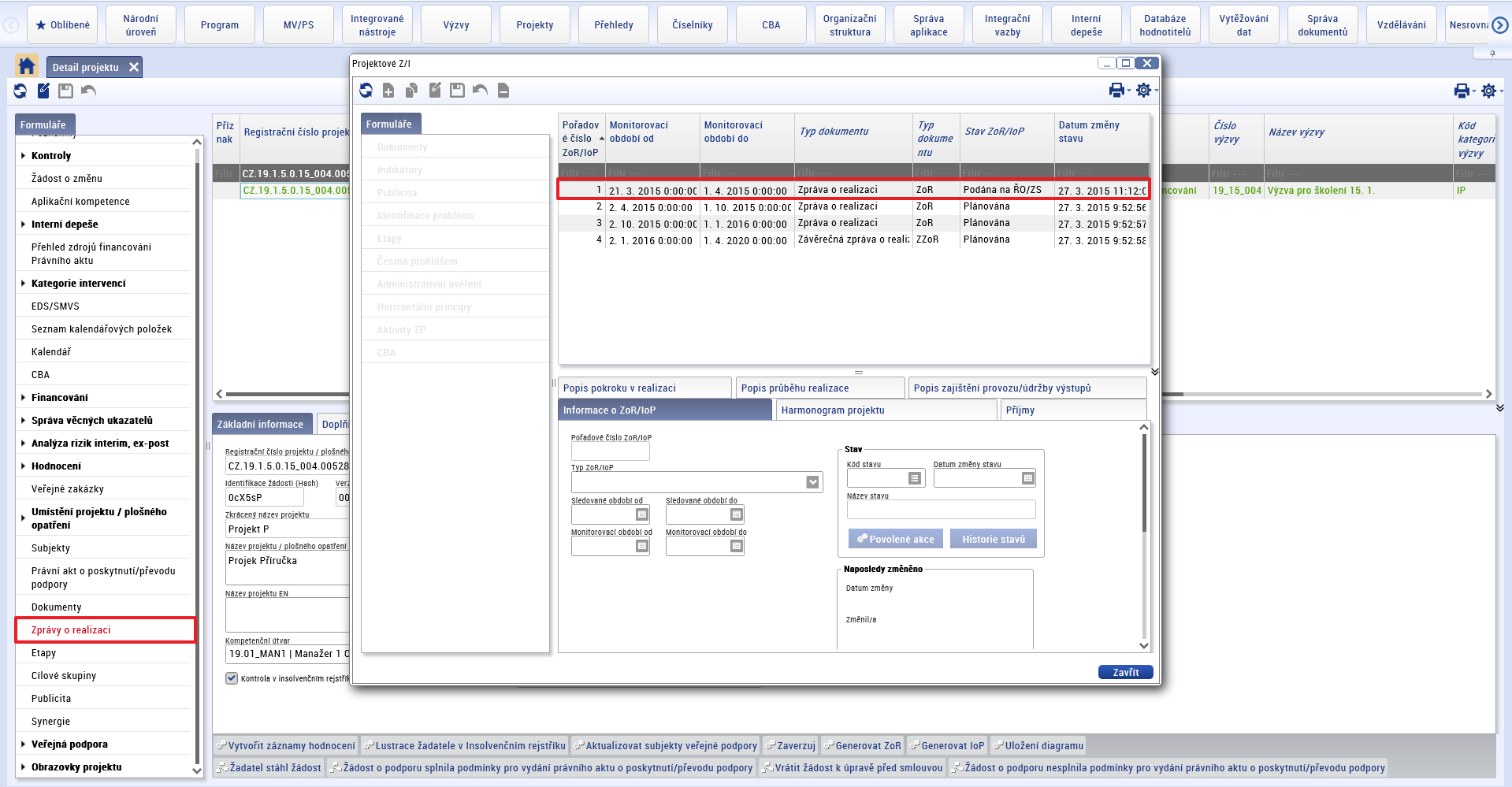 Uživatel může IoP/Zor dle potřeby editovat. Obrázek 115 Editace IoP/ZoR v CSSF14+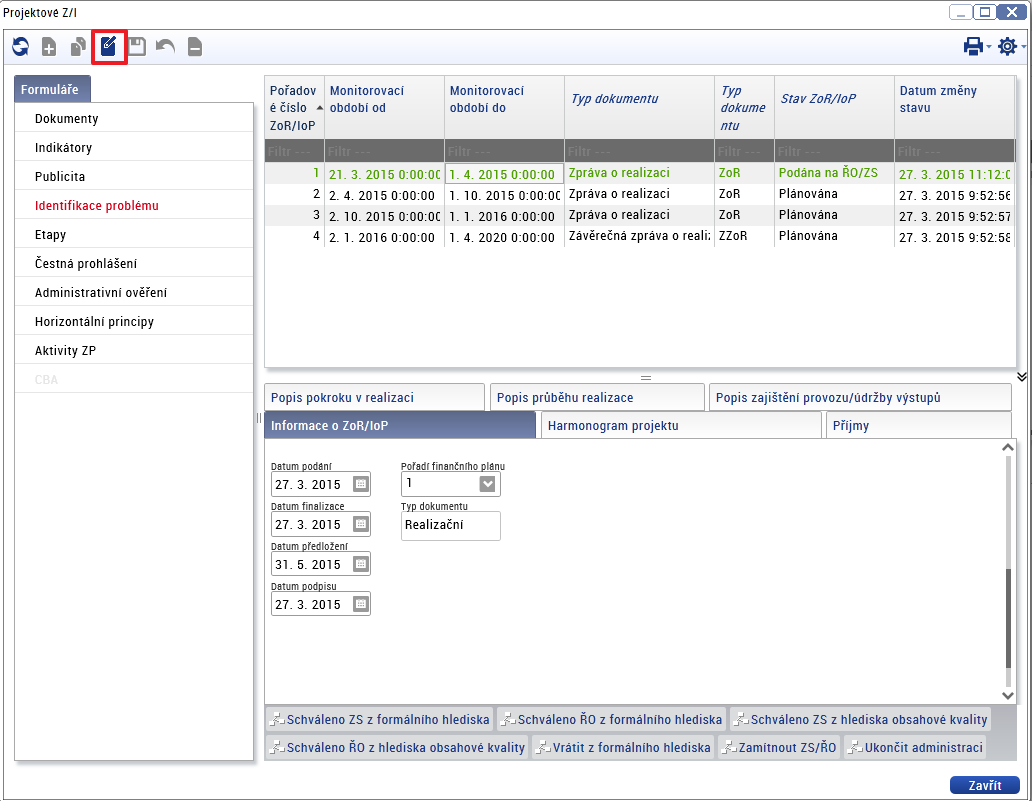 Příloha 1: Seznam ObrázkůObrázek 1 Detail projektu	7Obrázek 2 Obrazovky žádosti akt. kola	7Obrázek 3 Vrácení obrazovek k editaci	8Obrázek 4 Označit obrazovky jako nevrácené	8Obrázek 5 Změna stavu žádosti o podporu	9Obrázek 6 ISKP14+ Moje projekty	10Obrázek 7 Storno finalizace	10Obrázek 8 Změna stavu Žádosti o podporu	11Obrázek 9 Kontrola Žádosti o podporu	11Obrázek 10 Finalizace Žádosti o podporu	12Obrázek 11 Podpis Žádosti o podporu	12Obrázek 12 Výběr projektu	13Obrázek 13 Založení ŽoZ	14Obrázek 14 Informace o ŽoZ	14Obrázek 15 Výběr Obrazovek do ŽoZ ze strany ŘO	15Obrázek 16 Data do ŽoZ	15Obrázek 17 Vrácení ŽoZ na ŘO/ZS	16Obrázek 18 Výběr projektu pro založení ŽoZ	16Obrázek 19 Záložka Žádost o změnu	17Obrázek 20 Vytvoření nové ŽoZ	17Obrázek 21 Vygenerování nové ŽoZ systémem	18Obrázek 22 Detail Žádosti o změnu	18Obrázek 23 Založená Žádost o změnu	19Obrázek 24 Datové oblasti	19Obrázek 25 Potvrzení výběru datových oblastí	20Obrázek 26 Obrazovky žádosti o změnu	21Obrázek 27 Datové oblasti žádosti	21Obrázek 28 Obrazovka ŽoZ Projekt	22Obrázek 29 Obrazovka ŽoZ Popis projektu	22Obrázek 30 Obrazovka ŽoZ Subjekty	23Obrázek 31 Obrazovka ŽoZ Osoby Subjektu	23Obrázek 32 Obrazovky ŽoZ Účty Subjektu	24Obrázek 33 Obrazovka ŽoZ Adresy Subjektu	24Obrázek 34 Obrazovka ŽoZ Subjekty CZ NACE	25Obrázek 35 Obrazovka ŽoZ Subjekty Účetní období	25Obrázek 36 Obrazovka ŽoZ Etapy projektu	26Obrázek 37 Obrazovka ŽoZ Harmonogram	26Obrázek 38 Obrazovka ŽoZ Rozpočet	27Obrázek 39 Obrazovka ŽoZ Přehled zdrojů financování	27Obrázek 40 Obrazovky ŽoZ Finanční plán	28V rámci obrazovky Kategorie intervencí jsou vykazovány změny na datech kategorií intervencí. Obrázek 41 Obrazovka ŽoZ Kategorie intervencí	28Obrázek 42 Indikátory	29Obrázek 43 Obrazovka ŽoZ Indikátory	29Obrázek 44 Horizontální principy	30Obrázek 45 Obrazovka ŽoZ Horizontální principy	30Obrázek 46 Veřejné zakázky	31Obrázek 47	31Obrázek 48 Obrazovka ŽoZ Veřejné zakázky	32Obrázek 49 Obrazovka ŽoZ Předmět veřejné zakázky	32Obrázek 50 Obrazovka ŽoZ Veřejné Zakázky – Etapy	33Obrázek 51 Obrazovka ŽoZ Veřejné zakázky – Hodnocení a Odvolání	34Obrázek 52 Obrazovka ŽoZ Veřejné zakázky – Hodnocení a Odvolání	34Obrázek 53 Obrazovka ŽoZ Veřejné zakázky – Hodnocení a Odvolání 	35Obrázek 54 Obrazovka ŽoZ Veřejné zakázky – Hodnocení a Odvolání 	35Obrázek 55 Obrazovka ŽoZ Veřejné zakázky - Návrh/podnět na ÚOHS	36Obrázek 56 Obrazovka ŽoZ Veřejné zakázky - Návrh/podnět na ÚOHS	37Obrázek 57 Obrazovka ŽoZ Veřejné Zakázky - Údaje o smlouvě/dodatku	37Obrázek 58 Obrazovka ŽoZ Přílohy k veřejným zakázkám	38Obrázek 59 Obrazovky ŽoZ Umístění	38Obrázek 60 Obrazovka ŽoZ Aktivity ZP	39Obrázek 61 Obrazovka ŽoZ Cílová skupina	39Obrázek 62 Obrazovka ŽoZ Publicita	40Obrázek 63 Obrazovka ŽoZ Klíčové aktivity	40Obrázek 64 Obrazovka ŽoZ Přiložené dokumenty	41Obrázek 65 Kontrola ŽoZ	42Obrázek 66 Úspěšná kontrola	43Obrázek 67 ŽoZ Finalizace	43Obrázek 68 Storno finalizace ŽoZ	44Obrázek 69 Podpis ŽoZ	45Obrázek 70 Detail elektronického podpisu ŽoZ	45Obrázek 71 Vymazání ŽoZ	46Obrázek 72 Finanční plán v CSSF14+	47Obrázek 73 Založení právního aktu o poskytnutí/převodu podpory	48Obrázek 74 Založený právní akt o poskytnutí/převodu podpory	48Obrázek 75 Právní akt detail	48Obrázek 76 Záložka Harmonogram	49Obrázek 77 Záložka Doplňkové informace	50Obrázek 78 Editace Doplňkových informací	50Obrázek 79 Detail záložky Doplňkové informace	51Obrázek 80 Uložení změn	51Obrázek 81 Generování ZoR	52Obrázek 82 Přihlášení do ISKP 14+	53Obrázek 83 Výběr projektu	54Obrázek 84 Stav projektu	54Obrázek 85 Informace o realizaci	55Obrázek 86 Založení ZoR	55Obrázek 87 Otevření založené ZoR	56Obrázek 88 Datové oblasti žádosti	56Obrázek 89 Obrazovka Informace o zprávě	58Obrázek 90 Obrazovka Přílohy	58Obrázek 91Obrazovka Realizace Provoz/údržba výstupu	59Obrázek 92 Obrazovka Klíčové aktivity	59Obrázek 93 Indikátory	60Obrázek 94 Obrazovka indikátory	60Obrázek 95 Obrazovka Příjmy	61Obrázek 96 Obrazovka Publicita	62Obrázek 97 Obrazovka Identifikace problému	63Obrázek 98 Obrazovka Čestná prohlášení	63Obrázek 99 Obrazovka Etapy projektu	64Obrázek 100 Obrazovka Harmonogram projektu.	65Obrázek 101 Obrazovka Horizontální principy	65Obrázek 102 Obrazovka Synergie	66Obrázek 103 Kontrola Iop/ZoR	66Obrázek 104 Chyby zjištěné kontrolami	67Obrázek 105 Kontrola -  zpět k editaci	67Obrázek 106 Kontrola proběhla v pořádku	68Obrázek 107 Finalizace IoP/ZoR	69Obrázek 108 Dokončení finalizace	69Obrázek 109Storno finalizace IoP/ZoR	70Obrázek 110 Důvody vrácení	70Obrázek 111 Podpis IoP/ZoR	71Obrázek 112 Elektronický podpis	71Obrázek 113 Vymazání Iop/ZoR	72Obrázek 114 Obrázek 376 IoP/ZoR v CSSF14+	73Obrázek 115 Editace IoP/ZoR v CSSF14+	73Příloha 2: Seznam TabulekTabulka 1	5Tabulka 2	6Verze dokumentuDatumAutor úpravyPodnět, důvod, účel PopisV1_005/15MMRAkceIniciátorMožnost přípravy návrhu změny AkceIniciátorze strany ŘO/ZSVrácení žádosti o podporu k doplnění v rámci kontroly formálních náležitostí (workflow) ŘO/ZSNeVrácení žádosti o podporu k úpravě v rámci výběru projektů (workflow) ŘO/ZSAnoDoplnění údajů před podpisem právního aktu o poskytnutí/převodu podpory (workflow)ŘO/ZSAnoZměna údajů, které vznikly v období od podání žádosti o podporužadatel/příjemceNeAkceIniciátorMožnost přípravy návrhu změny ze strany ŘO/ZSZměna údajů od uzavření právního aktu o poskytnutí/převodu podporypříjemceNeZ podnětu ŘO/ZSŘO/ZSAno